Информатор о раду Музичке школе „Јован Бандур“ПанчевoМУЗИЧКА ШКОЛА „ЈОВАН БАНДУР“Војводе Живојина Мишића 3, Панчевоweb: muzickaskolapancevo.edu.rsEmail: jbandur@gmail.comМатични број: 08006423Порески идентификациони број (ПИБ): 102418848Информатор о раду Музичке школе „ Јован Бандур“ у Панчевунаписан је у складу са чланом 39. Закона о слободном приступу информацијама одјавног значаја („Службени гласник РС“ бр. 120/04, 54/07, 104/09 и 36/10) и Упутствомза израду и објављивање информатора о раду државног органа („Службени гласник РС“број 68/2010).Особа одговорна за тачност података у Информатору о раду је директор школе, Михајло Јовић.Овлашћено лице за информације од јавног значаја је помоћник директора,Сања Остојић.Информатор о раду доступан је јавности у електронском облику на интернет адреси:www.muzickaskolapancevo.edu.rsЗаинтересованом лицу се на захтев може доставити одштампани текст Информатора узнакнаду нужних трошкова штампања.- Музичка школа „Јован Бандур“ Панчево реализује образовно-васпитни рад у основној школи на основу Одлуке Министарства за науку и културу број 15422 од 23.12.1950. Решења Покрајинског секретаријата за образовање, науку и културу бр. 22-24/88 од 10.04.1989. Нови Сад, односно Решења истог секретаријата од 14.05.1990, Решења Покрајинског секретаријата за образовање, прописе, управу и националне мањине – националне заједнице бр. 128-022-195/2020-01, од 16. 07. 2020. године чиме су испуњени услови за остваривање делатности музичке школе. Решењем Министарства просвете Републике Србије број 022-05-481/94-03 од 25.05.1994, Школа је верификована за образовне профиле  музички извођач и музички сарадник.- Добијањем решењаПокрајинског секретаријата  за образовање, прописе, управу и националне мањине – националне заједнице број 128-022-136/2020-01 од 06.7.2020. године,  Школа је отворила издвојено одељење основне музичке школе у Банатском Новом Селу за инструменте: виолина,гитара, тамбура, хармоника и кларинет, у просторијама Основне школе „Жарко Зрењанин“, ул. Маршала Тита бр.75.- Школа је за ученике основне школе у планирању и реализацији наставе применила као полазну основу законе и правилнике: Закон о основама система образовања и васпитања („Сл. гласник РС“ бр. 88/17, 27/18-др.закон 10/19); Наставни планови и програми: Правилник о плану и прораму наставе и учења за основно музичко образовање и васпитање („Сл. гласник РС-Просветни гласник“, бр. 5/2019 од 27. 05. 2019); Простор, опрема и наставна средства . Правилник о нормативу школског простора, опреме и наставних средстава за о0сновну музичку школу („Сл. гласник Рс-Просветни гласник“ бр. 19/97 од 30.09.1997); Степен и врста стручне спреме наставника, стручних сарадника и помоћних наставника („Службени гласник РС-Просветни гласник“ бр. 18/2013; 2/2017; 9/2019; 1/2020), Правилник о степену и врсти образовања наставника и стручних сарадника у основној школи („Сл. гласник РС-Просветни гласник“ бр. 11/2012; 15/2013; 2/2016; 10/2016; 11/2016; 2/2017; 3/2017; 13/2018; 11/2019; 2/2020)- Школа је за ученике средње школе у планирању и реализацији наставе применила као полазну основу наставни план из Правилника о измени Правилника о наставном плану и програму за стицање образовања у четворогодишњем трајању у стручној школи за подручје рада култура, уметност и јавно информисање (Сл.гласник-Просветни гласник бр. 10 и 11 од 28.06.2013.) као и Правилник о наставном плану и програму за стицање образовања у четворогодишњем трајању у стручној школи за подручје рада култура, уметност и јавно информисање: 9/1993-1, 2/1994-1, 4/1996-1, 19/1997-1, 15/2002-1, 10/2003-3, 7/2005-3, 4/2006-15, 4/2007-40, 4/2009-8, 8/2009-30, 11/2010-3, 10/2013-919, 11/2013-242, 14/2013-6, 10/2016-1, 27/18-др.закон 10/19 и 6/20.ОСНОВНА И СРЕДЊА ШКОЛА- У основној школи ученици су у прилици да се образују на одсеку за класичну музику‚на 17различитих инструмената и соло певању, а у средњој на два одсека: вокално инструменталном и теоретском за образовне профиле музички извођач класичне музике и музички сарадник- теоретичар.Образовни нивои:1. припремни разред2. основна музичка школа3. средња музичка школа:подручје рада: култура, уметност и јавно информисањеобразовни профили: музички извођач класичне музикемузички сарадник- теоретичар.МУЗИЧКО ЗАБАВИШТЕОрганизује се за децу узраста од 5 до 7 година, са циљем да најмлађи упознају основне музичке појмове и вештине уз песму и игру, да стекну основну музичку културу и да се припреме за упис у основну музичку школу.Рад са децом одвија се по групама, два пута недељно, у поподневним сатима, и часови трају 30 минута. Упис у музичко забавиште се врши без провере музичких способности и траје све док места у свим групама не буду попуњена. Број полазника је ограничен.Школске 2020/21. забавиште води проф. Миона ЦаранОСНОВНА ШКОЛА(организација уписа, настава)УПИСОсновно музичко образовање и васпитање остварује се у трајању од:шест година (инструменти: виолина, виола, виолончело, гитара, тамбура Е-прим, тамбура А-бас прим, мандолина, харфа (педална и непедална), клавир, хармоника, флаута, обоа, кларинет, саксофон, фагот, хорна, труба) четири године (соло певање и контрабас)У I разред основне музичке школе за инструменте: виолина, виола, виолончело, гитара, тамбура Е-прим, тамбура А-бас прим, мандолина, харфа (педална и непедална), клавир, хармоника, флаута, може да се упише ученик до 9 година.У I разред основне музичке школе за инструменте: обоа, кларинет, саксофон, фагот, хорна, труба и контрабас, може да се упише ученик до11 година.У I разред основне музичке школе за соло певање, може да се упише: за женске гласове – ученица од 13 година и старија, а за мушке гласове –ученик од 16 година и старији.Испит за ниво основне музичке школе састоји се из три дела, и то: солфеђо, теорија музике, инструмент, односно певање. На испиту за ниво основне музичке школе кандидат може да оствари највише 30 бодова:солфеђо – 10 бодова, теорија музике – 10 бодова, инструмент, односно певање – 10 бодова. Школа организује програм наставе и учења за припремни разред, за ученике млађег узраста.НАСТАВАПрограм наставе и учења у основној музичкој школи изводи се индивидуално (настава инструмента и певања) и групно (настава солфеђа, теорије музике, оркестра, хора и камерне музике).У првом циклусу шестогодишњег и четворогодишњег основног музичког образовања и васпитања час индивидуалне наставе траје 30 минута. Час упоредног клавира за ученике соло певања траје 45 минута.Предмети у основној музичкој школиСРЕДЊА ШКОЛА(одсеци, упис, настава, часови)ОДСЕЦИУ средњој школи ученици су у прилици да се образују на два одсека:вокално инструменталном и теоретскомПодручје рада: култура, уметност и јавно информисањеОбразовни профили: музички извођач класичне музикемузички сарадник- теоретичар.НАСТАВАУ средњој музичкој школи настава је индивидуална, групна и разреднаВокално-инструментални одсек:облик наставеТеоретски одсек: облик наставеУПИСКандидат се уписује у музичку школу према редоследу који се утврђује на основу: 1) успеха на пријемном испиту, 2) успеха у претходном школовању, и то: – општег успеха у основној музичкој школи, – општег успеха из последња три завршена разреда основне школе. На основу општег успеха у основној музичкој школи кандидат може да оствари највише 30 бодова. Ако кандидат није завршио основну музичку школу, уписује се према редоследу који се утврђује на основу: 1) успеха на пријемном испиту, 2) успеха у претходном школовању, и то: – општег успеха из последња три завршена разреда основне школе, – успеха на испиту за ниво основне музичке школе. Општи успех у основној музичкој школи, у трајању од шест година, исказује се бројем бодова тако што се саберу средње оцене на крају четвртог, петог и шестог разреда и помноже с бројем два (2). Општи успех у основној музичкој школи, у трајању од четири године, исказује се бројем бодова тако што се саберу средње оцене на крају другог, трећег и четвртог разреда и помноже с бројем два (2). Општи успех из последња три завршена разреда основне школе исказује се бројем бодова тако што се саберу средње оцене на крају шестог, седмог и осмог разреда, односно из последња три разреда основне школе које је кандидат завршио и помноже с бројем два (2). На основу општег успеха из последња три разреда основне школе које је завршио, кандидат може да оствари највише 30 бодова. Кандидат који се упоредо школује у другој средњој школи као редован ученик или студира, остварује 30 бодова по основу општег успеха из последња три завршена разреда основне школе. За упис у музичку школу на вокално-инструментални одсек, кандидати полажу:1) инструмент, односно певање (највише 200 бодова, најмање 120 бодова)2) солфеђо са теоријом музике.  (највише 100 бодова, најмање 60 бодова)За упис на теорију музике, полаже се: 1) писмени испит из солфеђа (највише100 бодова, најмање 60 бодова).2) усмени испит из солфеђа (највише100 бодова, најмање 60 бодова)3) тест из теорије музике (највише100 бодова, најмање 60 бодова)Када већи број кандидата од броја предвиђеног оствари исти број бодова, предност у рангирању, до броја предвиђеног за упис, има кандидат који је остварио већи број бодова из главног предмета. ЧАСОВИРаспоред звона у школи:пре подне:                                                                    после подне:1.   8.30 – 8.15                                                              1.   13.30 – 14.152.   8.20 – 9.05                                                              2.   14.20 – 15.053.   9.20 – 10.05                                                            3.   15.20 – 16.054.   10.10 – 10.55                                                          4.   16.10 – 16.555.   11.00 – 11.45                                                          5.   17.00 – 17.456.   11.50 – 12.35                                                          6.   17.50 – 18.357.   12.40 – 13.25                                                          7.   18.40 – 19.25Радно време школе:  понедељак – субота (7.00 – 20.00)Недељни и годишњи број часова у средњој музичкој школи*Предмет имају само ученици клавира**Предмет имају сви ученици осим ученика клавираНа часовима камерне музике присутно је по 3 ученика; на часовима корепетиције и клавирског дуа присутна су по два ученика.Професори општеобразовне и групне наставе у средњој школиДРУГИ ОБЛИЦИ ОБРАЗОВНО - ВАСПИТНОГ РАДАПоред основног облика образовно-васпитног рада са ученицима (настава), Школа својим Годишњим планом рада може планирати и друге облике образовно-васпитног рада.Другим облицима образовно-васпитног рада са ученицима сматрају се све допунске активности које Школа предузима у циљу свеобухватнијег и квалитетнијег образовања својих ученика, а посебно:интерни и јавни часови,смотре и преслушавања,концерти (ученика, наставника, класа ...),такмичења ученика у Школи,припремни, допунски и додатни рад са ученицима.Интерни и јавни часови Интерни и јавни часови су комплементарни део редовног образовно-васпитног рада  Школе.Обавеза је свакој ученика да најмање једанпут у току школске године узме учешће у тим облицима рада.          Смотре и преслушавања Смотре су облик образовно-васпитног рада које се организује у складу са захтевима Наставног плана и програма. Преслушавања су облик обарзовно-васпитног рада који се са ученицима организује по потреби, а ради остваривања увида у напредовање ученика који се припремају за јавне наступе и  такмичења, концертне наступе, гостовања и избора најуспешнијих ученика који ће представљати Школу у неком од тих јавних наступа. Смотре и преслушавања ученика се организују и реализују на начин да дају позитиван подстицај ученику, помажу у изграђивању његових солистичких извођачких способности и уметничког концертног нузичког умећа.          Остали облици образовно-васпитног рада (припремни, додатни и допунски рад)  Поред редовне наставе, у Школи се организује допунска, додатна и припремна настава. Обавезни облици образовно-васпитног рада за ванредног ученика могу бити: настава, припремни и консултативно-инструктивни рад.Образовно-васпитни рад може да се остварује и као настава на даљину која се организује за редовног ученика који није у могућности да похађа наставу и друге облике образовно-васпитног рада.За ученике са сметњама у развоју и инвалидитетом, који су укључени у редован систем образовања и васпитања, остварује се додатна подршка у складу са индивидуалним образовним планом.Допунска и додатна наставаЗа ученике којима је потребна помоћ у савладавању програма и учењу, Школа организује допунску наставу. Ученик је обавезан да остварује допунску наставу ако се процени да је топотребно.За ученике са посебним способностима, склоностима и интересовањима за поједине предмете, Школа организује додатну наставу.За ученике упућене на разредни и поправни испит, Школа организује припремну наставу.Припремна настава у основној школи За ученика основне школе који је упућен на разредни или поправни испит, припремна настава се организује пре почетка испитног рока у трајању од најмање пет раних дана са по два часа дневно за сваки предмет.          Припремна настава у средњој школи Припремну наставу Школа организује за редовног ученика средње школе који се упућује на полагање разредног испита, и за ванредног ученика. За ученика средње школе који је упућен на полагање поправног испита, припремна настава се организује у обиму од најмање 10% од укупног годишњег броја часова из предмета на који је упућен на поправни испит. Школа је дужна да организује припрему свих ученика за полагање матурских испита у обиму од најмање 5% од укупног годишњег броја часова из предмета из којих се полаже матурски испит.УСЛОВИ РАДАНастава се изводи у школи у Улици Војводе Живојина Мишића 3, осим наставe физичког васпитања која ће се одржавати у фискултурној сали ЕТШ „Никола Тесла“ у Панчеву.Отворено је издвојено одељење Основне музичке школе у Банатском Новом Селу.УПРАВЉАЊЕ ШКОЛОМДИРЕКТОРПОМОЋНИЦИ ДИРЕКТОРАДиректор Школе руководи радом Школе. Директор је одговоран за законитост рада иза успешно обављање делатности Школе.Директор заступа и представља школу.Осимпослова утврђених Законом, директор:1) заступа и представља Школу;2) даје овлашћење лицу које ће га замењивати у случају његове привремене одсутностиили спречености да обавља дужност;3) даје пуномоћје за заступање Школе;4) планира и организује остваривање програма образовања и васпитања и свих активностиШколе;5) одговоран је за обезбеђивање квалитета, самовредновање, стварање услова заспровођење спољашњег вредновања, остваривање стандарда постигнућа и унапређивањеквалитета образовно-васпитног рада;6) одговоран је за остваривање Развојног плана Школе;7) одлучује о коришћењу средстава утврђених финансијским планом и одговара заодобравање и наменско коришћење тих средстава, у складу са законом;8) сарађује са органима јединице локалне самоуправе, организацијама и удружењима;9) пружа подршку у стварању амбијента за остваривање предузетничког образовања ипредузетничких активности ученика;10) организује и врши инструктивно-педагошки увид и прати квалитет образовно-васпитног рада и педагошке праксе и предузима мере за унапређивање и усавршавањерада наставника, васпитача и стручних сарадника;11) планира и прати стручно усавршавање запослених и спроводи поступак за стицањезвања наставника, васпитача и стручних сарадника;12) одговоран је за регуларност спровођења свих испита у Школи, у складу са прописима;13) предузима мере у случајевима повреда забрана из чл. 110–113. Закона о основамасистема образовања и васпитања;14) предузима мере ради извршавања налога просветног инспектора и предлогапросветног саветника, као и других инспекцијских органа;15) одговоран је за благовремен и тачан унос и одржавање ажурности базе података оустанови у оквиру јединственог информационог система просвете;16) обавезан је да благовремено информише запослене, ученике и родитеље, стручнеоргане и Школски одбор о свим питањима од интереса за рад Школе у целини;17) сазива и руководи седницама Наставничког већа, без права одлучивања;18) образује стручна тела и тимове, усмерава и усклађује рад стручних органа у Школи;19) сарађује са родитељима и Саветом родитеља;20) подноси извештај Школском одбору, најмање два пута годишње, о свом раду и радуШколе;21) одлучује о правима, обавезама и одговорностима ученика и запослених, у складу сазаконом;22) доноси општи акт о организацији и систематизацији послова, у складу са законом;23) обезбеђује услове за остваривање права права, обавезе и одговорности ученика изапослених, у складу са овим и другим законом;24) сарађује са ученицима и Ученичким парламентом;25) одлучује по жалби на решење конкурсне комисије за избор кандидата за пријем урадни однос;26) обавља и друге послове у складу са законом и Статутом.Директор за свој рад одговара министру и Школском одбору.Директор школеМихајло Јовићтел. 064 2479958мејл адреса:  jbandur.dir@gmail.comПомоћници директора:мр Вера ЦаринаСања ОстојићАна ЂурићКао и шефови одсека:Маја Бошковић Новицки Милица МиливојевићПетар СтевановићРамона Димитријевић Балаћ Милена МилошевићТатјана КовјанићЈелена Цветић.Помоћник директора организује, руководи и одговоран је за педагошки рад Школе, координира рад стручних актива и других стручних органа Школе и обавља друге послове у складу са овим Статутом.ШКОЛСКИ ОДБОРОрган управљања у Школи је Школски одбор. Школски одбор има девет чланова, укључујући и преседника.Чланове Школског одбора именује и разрешава Скупштина града Панчева, а председника бирају чланови већином гласова од укупног броја чланова Школског одбора.Чланове Школског одбора чине по три представника из реда запослених, родитеља и локалне самоуправе.Чланове Школског одбора из реда запослених предлаже Наставничко веће, а из реда родитеља Савет родитеља Школе.Скупштина града Панчево одлучује о представницима локалне самоуправе у Школском одбору, као и о предлогу овлашћеног предлагача о комплетном саставу Школског одбора.                                                        - Мандат чланова Школског одбора траје четири године, осим у посебним случајевима предвиђеним законом.Надлежност Школског одбора, начин именовања чланова и друга питања рада Школског одбора утврђена су Статутом Школе. Седницама Школског одбора присуствује и учествује у њиховом раду представник синдиката у Школи, без права одлучивања. Седницама Школског одбора присуствују и учествују у њиховом раду и два представника ученичког парламента, без права одлучивања (проширени састав )Школски одбор:1) доноси статут, правила понашања у Школи и друге опште акте и даје сагласност на акт о  систематизацији послова,2) доноси школски, односно васпитни програм (у даљем тексту: програм образовања и васпитања), развојни план, годишњи план рада, усваја извештаје о њиховом остваривању, вредновању и самовредновању,3) утврђује предлог финансијског плана за припрему буџета Републике Србије,4) доноси финансијски план Школе, у складу са законом,5) усваја извештај о пословању, годишњи обрачун и извештај о извођењу екскурзија, односно наставе у природи,6) расписује конкурс за избор директора Школе,7) даје мишљење и предлаже министру, односно надлежном органу АП Војводине избор директора Школе,8) закључује са директором уговор, сходно члану 124. став 1. закона,       9) одлучује о правима и обавезама директора,10) доноси одлуку о проширењу делатности Школе,11) разматра поштовање општих принципа, остваривање циљева образовања и васпитања и стандарда постигнућа и предузима мере за побољшање услова рада и остваривање образовно-васпитног рада,12) доноси план стручног усавршавања запослених и уваја извештај о њиховом остваривању,13) одлучује по жалби на решење директора,14) обвља и друге послове у складу са законом.Школски одбор ради и одлучује на седницама.Седнице Школског одбора сазива и њима председава председник.У случају спречености председника његове послове обавља заменик који се бира на конститутивној седници Школског одбора.САВЕТ РОДИТЕЉАСавет родитеља Школе има 14 чланова укључујући и председника, ачине га:            - по један представник родитеља сваког одсека Основне музичке школе (6 представника)            - по два представника родитеља из сваког разреда Средње музичке школе(8 представника) Представници савета родитеља бирају се сваке школске године. Мандат истиће и пре истека рока ако ученик чији је родитељ члан савета заврши Школу или му по било ком основу престаје статус ученика у Школи.Мандат члана савета може трајати и обнављати се све док испуњава услове за његов избор.     Избор 6 чланова Савета родитеља ученика Основне музичке школе врши се јавним гласањем, на  родитељском састанку сваког одсека.Избор 8 чланова Савета родитеља из реда родитеља ученика Средње музичке школе врши се јавним гласањем, на родитељском састанку сваког одељења.На првој конститутивној седници Савет родитеља бира свог председника и заменика. Конститутивну седницу сазива и руководи радом на тој седници до избора председника директор.Савет родитеља предлаже три своја представника у Школски одбор а предлог се утврђује личним  изјашњавањем чланова о предложеним кандидатима - тајним гласањем         Савет родитеља у оквиру своје надлежности обавља следеће послове:предлаже представнике родитеља, односно других законских заступника ученика у Школскиодбор,предлаже свог представника у све обавезне тимове Школе,учествује у предлагању изборних садржаја у поступку избора уџбеника,разматра предлог школског програма, развојног плана, годипњег плана рада,разматра извештаје о остваривању програма образовања и васпитања, развојног плана,годишњег плана Школе, спољашњем вредновању, самовредновању, завршном испиту,резултатима националног међународног тестирања и спровођење мера за обезбеђивање и унапређивање квалитета образовно-васпитног рада,                                                                      разматра намену коришћења средстава од донација и од проширене делатности Школе,предлаже Школском одбору намену коришћења средсртава остварених радом ученичке задруге  и прикупљених од родитеља, односно другог законског заступника,разматра и прати услове за рад Школе, услове за одрастање и учење, безбедност и заштитеученика,учествује у поступку прописивања мера из члана 108. Закона,даје сагласност на програм и организовање екскурзије, односно програме наставе у природи и разматра извештај о њиховом остваривању,предлаже представника и његовог заменика за општински савет родитеља,разматра и друга питања.Чланови Савета родитеља у 2020/2021. су:СТРУЧНИ ОРГАНИ; ТИМОВИ И ПЕДАГОШКИ КОЛЕГИЈУМСтручни органи, тимови и педагошки колегијум старају се о: обезбеђивању и унапређивању квалитета образовно-васпитног рада Школе, прате остваривање школског програма, старају се о остваривању циљева и стандарда постигнућа, развоја компетенција, вреднују резултате рада наставника и стручних сарадника, прате и утврђују резултате рада ученика, предузимају мере за јединствен и усклађен рад са ученицима у процесу образовања и васпитања и решавају друга стручна питања образовно-васпитног рада.Надлежности, начин рада и одговорност стручних органа утврђују се Статутом и другим општим актима, у складу са законом.            Наставничко већеНаставничко веће је највиши стручни орган Школе а чине га сви наставници и стручни сарадници који су радно ангажовани у Школи.Седнице Наставничког већа сазива и њима руководи директор Школе. Наставничко веће ради на седницама ако је присутно више од половине његових чланова. Одлуке се доносе натполовичном већином гласова присутних чланова са правом одлучивања, јавним гласањем, осим у случајевима када је законом или овим Статутом другачије одређено.У поступку утврђивања предлога за три представника Наставничког већа у Школски одбор изјашњавање се врши тајним гласањем а изабраним кандидатима се сматрају три кандидата која су добила највиши број гласова.Седнице се реализују према утврђеном дневном реду.О току, садржају, присустним и одсутнима са седнице Наставничког већа, као и донесеним закључцима и одлукама води се писани записник кога потписују записничар и директор Школе.Наставничко веће:            - разматра предлог Школског програма (у даљем тексту: програм образовања иваспитања), Развојног плана, Годишњег плана рада школе, извештаја оњиховомостваривању, вредновању и самовредновању;            - прати остваривање програма образовања и васпитања;            - стара се о остваривању циљева и задатака образовања и васпитања;            - утврђује план рада Наставничког већа за Годишњи план рада Школе;- разматра и усваја извештаје о успеху ученика на крају класификационих периода,полугодишта и школске године;          - разматра и усваја извештаје школских тимова;            - предлаже три представника из реда запослених у Школски одбор;            - именује чланове стручног актива за развој школског програма и предлажу чланове стручнихтимова;            - даје мишљење о кандидатима за избор директора;            - прати и утврђује резултате рада ученика;             - планира и организује различите облике ваннаставних активности ученика;            - доноси одлуку о употреби уџбеника и друге уџбеничке литературе у Школи;            - разматра и одлучује о предлогу плана и програма екскурзија и разматра извештаје о њиховој реализацији;            - разматра учешће ученика на такмичењима и постигнуте резултате;            - разматра питања од интереса за образовање ванредних ученика;            - доноси одлуку о полагању допунских испита за преквалификацију и доквалификацију;            - утврђује испуњеност услова за завршетак школовања у року краћем од прописаног;            - додељује похвале ученицима;            - доноси одлуку о избору ученика генерације;            - доноси Пословник о раду Наставничког већа;            - доноси одлуке о изрицању васпитно-дисциплинских мера из своје надлежности;            - разматра предлог директора о броју и саставу стручних већа за области предмета;             - одлучује о ослобађању ученика од наставе физичког васпитања на основу предлога лекара;            - обавља и друге послове утврђене законом, овим Статутом и другим општимактима школе.          Наставничко веће за свој рад одговора директору Школе.          Одељењско већеОдељењско веће чине сви наставници који изводе наставу у том одељењу.Одељењско веће стара се о остваривању образовно-васпитног рада са ученицима тог одељења, као и предузимању свих радњи и поступака у циљу унапређења општих радних резултата ученика одељења. Одељењско веће сазива и њиме руководи одељењски старешина.                                                                                                                                                             Одељењско веће ради у седницама. Заједничке седнице одељењских већа сазива и истима председава директор Школе.Заједничке седнице одељењских већа редовно се реализују по завршетку сваког класифкационог периода.Према потребама Школе, могу се сазвати и ванредне седнице одељењских  већа.Одељењско веће:- усклађује рад свих  наставника који изводе наставу у одељењу;- доноси одлуку о превођењу ученика у наредни разред у складу са законом;- остварује увид у резултате рада и владања ученика, анализира резултате којепостижу ученици на крају тромесечја, полугодишта и на крају године;- утврђује и усклађује распоред писменог  проверавања знања;- предузима мере за усклађивање рада ученика у процесу образовања и васпитања уодељењу;- утврђује на предлог предметног наставника закључну оцену из предмета  и  оценуиз владања на предлог одељењског старешине;- предлаже ученике за ванредно  напредовање;- предлаже ученике за доделу  похвала и награда; - предлаже ученике за укључивање у допунски рад;- разматра извештај одељењског старешине о појачаном васпитном раду ипредузетим мерама;- изриче васпитно-дисциплинске мере ученицима у оквиру своје надлежности;- разматра питања покренута на родитељским састанцима;- обавља и друге послове у складу са законом и општим актом.Одељенски старешина је обавезан да води записник о раду одељењског већа у Књизи евиденције о образовно-васпитном раду.Записник потписује одељењски старешина.                                                          Одељенски старешина:            - обезбеђује непосредну сарадњу са наставницима који остварују наставу у одељењу и усклађује њихов рад;            - доприноси стварању пријатне климе испуњене међусобним поштовањем унутародељења и школе као целине;            - руководи радом одељењског већа (припрема седнице, спроводи одлуке), координираорганизовање допунског и додатног рада, слободне активности ученика идруге облике ваннаставног ангажовања;                          - усклађује рад и захтеве свих наставника према ученицима (седнице одељењског већа, лични контакти);            - координира активности психолога у Школи са ученицима и њиховим родитељима;            - прати оптерећеност ученика наставним и ваннаставним активностима;            - припрема предлог екскурзија ученика, води екскурзије и стара се о безбедности и  дисциплини ученика на екскурзијама;            - посебно прати индивидуални развој сваког ученика у одељењу (здравствено стање, физички, социјални, емоционални и интелектуални развој, економске,социјалне и породичне прилике)            - обавља саветодавни и појачан васпитни рад са ученицима појединачно, групно или саодељењском заједницом;            - помаже у раду одељењске заједнице и ученичког парламета;            - изриче васпитно-дисциплинске мере из своје надлежности;            - изриче усмене похвале наставничког и одељењског већа;            - пружа помоћ ученицима приликом одлучивања о укључењу у ваннаставне активности;            - упознаје ученике са задацима и садржајима наставе правилима образовно-васпитног рада, критеријумима оцењивања, правилима понашања у Школи и сл;            - штити ученике и запослене од дискриминације, занемаривања и злостављања;            - помаже у организовању активности ученика у области међусобне помоћи у учењу,понашању  и организовању културног и забавног живота;            - води рачуна о уредности похађања наставе, нарочито ученицима који нередовно долазе на наставу;            - предузима мере за отклањање узрока неуспеха појединих ученика;            - решава дисциплинске проблеме настале на часовима појединих предмета;            - подстиче формирање хигијенских, културних и радних навика ученика;            - реализује часове одељењског старешине (средња школа);            - припрема, организује и реализује родитељске састанке као облике групне сарадње сародитељима (најмање четири пута годишње);            - информише родитеље о захтевима које поставља школа пред ученика, о резултатимакојеученици постижу у укупном образовно-васпитном раду;                                                                         - заједнички ради са родитељима на побољшању резултата учења, рада и развоја ученика;            - подноси извештај о своме раду одељењском већу;                                                                                                                                                                        - обавља и друге послове у складу са законом, општим актом и одлуком директора Школе.Одељењски стрешина у основној школи је наставник инструменталне класе.Одељенски старешина у средњој школи (2020/21. год)1. разред:   Татјана Ковјанић2. разред:   Сања Остојић3. разред:   Јелена Цветић4. разред:   Тања БарабашСтручна већа за области предметаСтручна већа за области предмета чине наставници који остварују наставни план и програм истог или сродног инструмента или наставних предмета.Број стручних већа за области предмета и њихов састав утврђује Наставничко веће.Стручна већа за области предмета раде на седницама.Радом  сваког од стручних већа руководи један од наставника коме то у надлежност стави директор Школе на почетку сваке школске године.Стручна већа утврђују свој програм рада за сваку школску годину на основу обавеза којепроистекну из Годишњег плана рада Школе.У2020/21. руководиоци стручних актива су: Маја Бошковић Новицки за актив клавиристаактив трзача: Милица Миливојевићактив дувача: Петар Стевановићактив хармонике: Рамона Димитријевић Балаћ актив гудача: Милена Милошевићактив соло певања и камерне музике: Вера Царинаактив општеобразовних предмета: Татјана Ковјанићактив солфеђа и стручно теоретских предмета: Јелена Цветић.          Стручно веће:           - утврђује распоред остваривања тематских целина и наставних јединица и вршиусаглашавање наставних садржаја појединих наставних предмета, као и општу корелацијусадржаја општеобразовних и стручних предмета,           - предлаже Наставничком већу поделу предмета на наставнике,           - предлаже распоред ученика по класама и групама,           - врши избор приручника и друге литературе и предлаже Наставничком већу да одобри  њихову употребу,           - предлаже набавку неопходне опреме и средстава рада,           - утврђује облике, методе и средства у извршењу наставног рада,           - предлаже садржаје и организује смотре и преслушавања,           - утврђују садржаје и начин реализације допунске, додатне и припремне наставе, као исадржаје слободних активности,           - анализаира резултате рада у редовној и другим видовима образовно-васпитног рада са ученицима,           - организује огледна предавања и међусобне посете наставника ради размене искустава у примени облика и метода рада, као и критерија праћења и вредновања ученикових резултата,           - усклађује индивидуалне планове рада наставника,           - пружа помоћ наставницима-приправницима,           - предлаже и реализује програм стручне обуке и усавршавања,           - израђује и подноси извештаје директору о свим питањима из своје надлежности,           - обавља и друге послове које му у надлежност стави директор или Наставничко веће,                                                                                                                                      Стручни актив за развојно планирањеСтручни актив за развојно планирање чине изабрани представници из реда наставника, стручних сарадника, Савета родитеља Школе, представници јединице локалне самоуправе и ученичког парламента.Број и састав Стручног актива за развојно планирање утврђује Школски одбор засебном одлуком.          Основни радни задатак Стручног актива за развојно планирање је да сачини предлог стратешког развоја Школе за период од 3 до 5 година и достави га Школском одбору на разматрање и усвајање, прати реализацију развојног плана и предлаже мере за унапређење квалитета живота и рада Школе.          Стручни актив за развој школског програмаСтручни актив за развој школског програма чини 7 изабраних наставника (по 1 из сваког стручног већ) и стручни сарадник, које именује Наставничко веће на период од 2 године.Основни задатак Стручног актива за развој школског програма је израда и  унапређења Школског програма којим се обезбеђује унапређивање принципа, циљева и стандарда постигнућа, према потребама ученика, родитеља и локалне заједнице.Педагошки колегијумПедагошки колегијум чине руководиоци стручних већа, стручних актива, координатори стручних тимова и представник стручних сарадника.                                                                                               Педагошки колегијум:            - планира и организује остваривања програма образовања и васпитања и свих активности Школе;            - стара се о осигурању квалитета, самовредновању, остваривању стандарда постигнућа и унапређивању образовно-васпитног рада;            - стара се о остваривању развојног плана установе;                                                                                    - сарађује са органима јединице локалне самоуправе, организацијама и удружењима;            - организује и врши педагошко-инструктивни увида и праћење квалитета образовно-васпитног рада и педагошке праксе и предузима мере за унарпеђивање и усавршавање рада наставника и стручних сарадника;            - планира стручно усавршавање и спровођење поступка за стицање звања наставника истручног сарадника;            - доноси индивидуални образовни план на предлог стручног тима за организацију испровођење посебних програма и активности за унапређивање образовно-васпитног рада у Школи.Стручни тимовитим за инклузивно образовањеЈелена Цветић Хелена Маринц            Татјана Николић            Михајло Јовић            Снежана Пупић Родитељ детета које је у програму инклузије2)тим за заштиту од дискриминације насиља,злостављања и занемаривањаПрограм заштите ученика од дискриминације, насиља, злостављања и занемаривања је у складу са Законом о основама система образовања и васпитања, Законом о ратификацијиКонвенције Уједињених нација о правима детета и Посебним протоколом за заштиту деце и ученика од насиља, злостављања и занемаривања у образовно-васпитним установама.На основу овог Протокола школа је формирала Тим за заштиту ученика од дискриминације, насиља, злостављања и занемаривањаТатјана Ковјанић             Јелена Јеловац             Татјана Николић            Михајло Јовић           Снежана Пупић           Бранко Мићић, савет родитеља            Владимир Војнак,ученички парламент3) тим за заштиту од трговине људимаНатали Богданов Динић Ружица НиколићИвана Јаћимовић Јовановски Снежана ПупићМихајло ЈовићТатјана Николић4) тим за каријерно вођење и саветовањеТања Барабаш БорјанаСтражмештеров         Татјана Николић         Михајло ЈовићСнежана Пупић 5) тим за обезбеђивање и развој квалитета и развој ШколеСтојовић Добричанин Анђела          Радосављевић Љиљана          Милатовић Ана          Рајић Весна6)  тим за професионални развојХелена Маринц,Ана Ђурић,          Рамона Димитријевић Балаћ7)  тим за развој школског програмаТатјана Ковјанић, Габриела Динић, Љиљана Маријановић, Татјана Николић,Снежана Пупић, Михајло Јовић, директорЈасмина Станковић, представник локалне самоуправеИвана Шиљковић, представник савета родитељаМаксим Крумес, представник ученичког парламента8) Тим за самовредновање и вредновање радаТатјана Стојиљковић          Марија Лигети Балинт          Вера Царина          Снежана Пупић          Татјана Николић          Михајло Јовић           Теодора Гњидић, ученик9)  тим за развој међупредметних компетенција и предузетништва;10) друге тимове за остваривање одређених задатака, програма или пројекта.СЕКРЕТАР           Правне послове у Школи обавља секретар.  Секретар Школе обавља следеће послове:стара се о законитом раду Школе, указује директору и Школском одбору на неправилности у раду Школе,обавља управне послове у Школи,израђује опште и појединачне правне акте Школе,обавља правне и друге послове за потребе Школе,израђује уговоре које израђује Школа,правне послове у вези са статусним променама у Школи,правне послове у вези са уписом ученика,правне послове у вези са јавним набавкама у сарадњи са финансијском службом Школе,пружа стручну помоћ у вези са избором Школског одбора,пружа стручну подршку и координира рад комисије за избор директора Школе,прати прописе и о томе информише запослене,друге правне послове по налогу директора.Секретар школе:Срђан Ћирић, дипломирани економистател: 013/347328имејл адреса: jbandur@panet.rsАутономија ШколеАутономија Школе подразумева избор појединих садржаја, начина остваривања, сарадника у складу са потребама, могућностима, интересовањима, расположивим ресурсима, карактеристикама локалне заједнице приликом: - доношења статута, развојног плана, школског програма, годишњег плана рада, правилника којима се детаљније регулише рад и оранизација школе,  правила понашања у Школи, мера,начина и поступка заштите и безбедности деце и ученика и других општих аката Школе. - доношења плана стручног усавршавања и професионалног развоја наставника и стручног сарадника, - доношења програма заштите од дискриминације, насиља, злостављања и занемаривања, - самовредновања рада Школе у оквиру изабране области на годишњем нивоу у циљу унапређивања образовно-васпитног рада.Аутономија подразумева ипедагошку аутономију школе: -право да се дефинише део школских програма зависно од локалних прилика; да се у реализацији обавезног општег програма максимално користе локални ресурси; право да се школски календар делимично прилагоди локалним приликама, промене у динамици остваривања школских програма уз поштовање годишњег плана рада, организација наставе према потребама Школе а пратећи достигнућа у области васпитања и  образовања дефинисање годишњег плана рада школе, дефинисањеразвојног плана школе,  дефинисање педагошке документације у складу са потребама Школе, аутономију наставника као педагошког стручњака и стручњака за предмет, право  наставника као професионалца да самостално конципира процес наставе и учења, одговорност за резултате учења,- доношење одлуке о избору уџбеника,- начин остваривања сарадње са установама из области образовања и васпитања, здравства,социјалне и дечје заштите, јавним предузећима, привредним друштвима и другим органима, службама и  организацијама, ради остваривања права деце, ученика запослених.Осигурање квалитета рада Школе          Школа се самостално и у сарадњи са надлежним органом града Панчева стара о обезбеђивању и унапређивању услова за развој образовања и васпитања, обезбеђивању и унапређивању услова за развој образовања и васпитања, осигурања и унапређењивања квалитета образовања и васпитања,свих облика образовно-васпитног рада и услова у којима се он остварује.          Ради обезбеђивања квалитета рада у Школи се вреднују остваривање циљева, исхода и  стандарда постигнућа, Националног оквира образовања и васпитања, наставног плана и програма образовања и васпитања, школског програма, развојног плана, допринос и укљученост родитеља односно другог законског заступника деце и ученика у различите облике образовно-васпитног рада и услова у Школи којима се остварује.          Вредновање квалитета остварује се као самовредновање и спољашње вредновање.          Самовредновањем Школа оцењује 7 области квалитета (Школски програм и Годишњи програм рада; Наставу и учење; Постигнућа ученика; Подршку ученицима; Етос; Ресурсе и Руковођење, организација и обезбеђење квалитета).          Самовредновање се обавља сваке године по појединим областима вредновања.          Извештај о самовредновању квалитета рада Школе, директор подноси Наставничком већу, Савету родитеља и Школском одбору.                                                                                                                                Спољашње вредновање квалитета рда Школе обавља се стручно-педагошким надзором Министарства или од њега овлаштених органа, по програму, поступку, садржају и начину остваривања и објављивања резултата самовредновања и вредновања које прописује министар.Развојни план          Школа има Развојни план.          Рзвојни план Школе јесте стратешки план развоја Школе који садржи:приоритете у остваривању образовно-васпитног рада,план и носиоце активности,критеријуме и мерила за самовредновање планираних активности,мере унапређивања образовно-васпитног рада на основу анализе резултата ученика на матурском и завршном испиту,мере за унапређивање доступности одговарајућих облика подршке и разумних прилагођавања и квалитета образовања и васпитања за ученике којима је потребна додатна подршка,план рада са талентованим и надареним ученицима,програм заштите од насиља, злостављања и занемаривања као и повећања сарадње међу ученицима и родитељима, запосленима и ученицима и запосленима,мере превенције осипања броја ученика,друге мере усмерене на постизање циљева образовања и васпитања које превазилазе садржај појединих наставних предмета,                                                                                                             план припреме за испите којима се завршава одређени ниво и врста образовања (матура, завршни испит и др.),план стручног усавршавања наставника, директора, стручних сарадника и других запослених у Школи,план напредовања и стицања знања наставника и стручних сарадника,план укључивања родитеља, односно старатеља у рад Школе,план сарадње са другим школама, привредним друштвима и другим органима и организацијама од значаја за рад Школе,друга питања од значаја за развој Школе.Развојни план Школе доноси са на основу извештаја о самовредновању и извештаја о остварености стандарда постигнућа и других индикатора квалитета рада Школе.Развојни план доноси Школски одбор на предлог стручног актива за развојно планирање, за период од три до пет година.Развојни план служи као ослонац за израду школског програма и годишњег плана рада Школе.Остваривање развојног плана саставни је део општих радних резултата рада Школе и подлежу поступку провере у процесу вредновања квалитета и општих      радних резултатаШколе.Стручна службапедагог и психолог ШколеПсихолог: Снежана ПупићПедагог: Татјана Николићимејл: pepsimsjbandur@gmail.comГОДИШЊИ ПЛАН РАДА ШКОЛЕШколске 2020/2021. годинеМУЗИЧКА ШКОЛА „ЈОВАН БАНДУР“Војводе Живојина Мишића 3, Панчевоweb: muzickaskolapancevo.edu.rs                                                                   Email: jbandur@gmail.com1.   УВОД- Музичка школа „Јован Бандур“ Панчево реализује образовно-васпитни рад у основној школи на основу Одлуке Министарства за науку и културу број 15422 од 23.12.1950. Решења Покрајинског секретаријата за образовање, науку и културу бр. 22-24/88 од 10.04.1989. Нови Сад, односно Решења истог секретаријата од 14.05.1990, Решења Покрајинског секретаријата за образовање, прописе, управу и националне мањине – националне заједнице бр. 128-022-195/2020-01, од 16. 07. 2020. године чиме су испуњени услови за остваривање делатности музичке школе. Решењем Министарства просвете Републике Србије број 022-05-481/94-03 од 25.05.1994, Школа је верификована за образовне профиле  музички извођач и музички сарадник.- Добијањем решења Покрајинског секретаријата  за образовање, прописе, управу и националне мањине – националне заједнице број 128-022-136/2020-01 од 06.7.2020. године,  Школа је отворила издвојено одељење основне музичке школе у Банатском Новом Селу за инструменте: виолина,гитара, тамбура, хармоника и кларинет, у просторијама Основне школе „Жарко Зрењанин“, ул. Маршала Тита бр.75.- Школа је за ученике основне школе у планирању и реализацији наставе применила као полазну основу законе и правилнике: Закон о основама система образовања и васпитања („Сл. гласник РС“ бр. 88/17, 27/18-др.закон 10/19); Наставни планови и програми: Правилник о плану и прораму наставе и учења за основно музичко образовање и васпитање („Сл. гласник РС-Просветни гласник“, бр. 5/2019 од 27. 05. 2019); Простор, опрема и наставна средства . Правилник о нормативу школског простора, опреме и наставних средстава за о0сновну музичку школу („Сл. гласник Рс-Просветни гласник“ бр. 19/97 од 30.09.1997); Степен и врста стручне спреме наставника, стручних сарадника и помоћних наставника („Службени гласник РС-Просветни гласник“ бр. 18/2013; 2/2017; 9/2019; 1/2020), Правилник о степену и врсти образовања наставника и стручних сарадника у основној школи („Сл. гласник РС-Просветни гласник“ бр. 11/2012; 15/2013; 2/2016; 10/2016; 11/2016; 2/2017; 3/2017; 13/2018; 11/2019; 2/2020)- Школа је за ученике средње школе у планирању и реализацији наставе применила као полазну основу наставни план из Правилника о измени Правилника о наставном плану и програму за стицање образовања у четворогодишњем трајању у стручној школи за подручје рада култура, уметност и јавно информисање (Сл.гласник-Просветни гласник бр. 10 и 11 од 28.06.2013.) као и Правилник о наставном плану и програму за стицање образовања у четворогодишњем трајању у стручној школи за подручје рада култура, уметност и јавно информисање: 9/1993-1, 2/1994-1, 4/1996-1, 19/1997-1, 15/2002-1, 10/2003-3, 7/2005-3, 4/2006-15, 4/2007-40, 4/2009-8, 8/2009-30, 11/2010-3, 10/2013-919, 11/2013-242, 14/2013-6, 10/2016-1, 27/18-др.закон 10/19 и 6/20.- У основној школи ученици су у прилици да се образују на одсеку за класичну музику‚на 17 различитих инструмената и соло певању, а у средњој на два одсека: вокално инструменталном и теоретском за образовне профиле музички извођач класичне музике и музички сарадник- теоретичар.Образовни нивои:1. припремни разред2. основна музичка школа3. средња музичка школа:подручје рада: култура, уметност и јавно информисањеобразовни профили: музички извођач класичне музике                                                                     музички сарадник- теоретичар.2.   УСЛОВИ РАДАНастава се изводи у школи у Улици Војводе Живојина Мишића 3, осим наставe физичког васпитања која ће се одржавати у фискултурној сали ЕТШ „Никола Тесла“ у Панчеву.Отворено је издвојено одељење Основне музичке школе у Банатском Новом Селу.3. ОПЕРАТИВНИ ПЛАН РАДА ШКОЛЕУ складу са Стручним упутством за организовање и остваривање наставе непосредним путем и путем учења на даљину за средње школе у шк. 2020/21. години, Стручним упутством за реализацију образовно-васпитног рада у основној школи у шк. 2020/21.години, Упутством о мерама заштите здравља ученика и запослених за основне и средње школе и Закључком кризног штаба за сузбијање заразне болести Covid -19 (08 Број:53-6306/2020-1 од 11 августа 2020)  и препоруком Заједнице музичких и балетских школа донет је следећи план рада и одржавања наставе који је усвојен од стране Савета родитеља и Наставничког већа:У школи ће, у свакој смени радити по две теткице на одржавању хигијене и по један дежурни наставник, чија ће обавеза бити да мери температуру сваком запосленом који улази у просторије школе. Родитељи су у обавези да код куће измере деци температуру.Обавезна је дезинфекција руку свих који долазе у школу, на улазу школе.Настава се у и у основној и у средњој школи реализује  у оквиру индивидуалне наставе, групне наставе и у хору/оркестру:-Настава се може реализовати непосредним радом у школи или наставом на даљину у складу са ставом и изјашњавањем родитеља о начину похађања наставе њихове деце. Разредне старешине и у основној и у средњој школи анкетирали су родитеље ученика да ли су за то да дете долази у школу  и на индивидуалну и на групну наставу или се опредељују за наставу на даљину када ученик не долази на наставу у школу већ добија наставне материјале од предметних наставника и сам их обрађује, при чему је ученик у обавези да долази у школу на проверу знања по договору са предметним наставником. У анкети постоји и опција за делимично учење на даљину које подразумева да ученик редовно долази на индивидуалну наставу, а групну наставу похађа по моделу учења на даљину.-Индивидуална настава  може се несметано реализовати непосредним радом са учеником у школи, уз поштовање свих препоручених мера. Ученицима ће часови бити организовани по распореду, у складу са обавезама које имају у основној школи или у средњој школи коју похађају поред  музичке школе. -Индивидуална настава се реализује непосредни радом у трајању од 30,односно 45 минута, уз паузе за проветравање и чишћење учионица. -Групна настава се такође  реализује  непосредним радом у учионици уз поштовање свих препоручених мера. Час траје 30 минута. Након сваког часа планира се пауза до 15 минута за проветравање и брисање учионице, кабинета или сале у којој се настава одвија.-Часови групне наставе и општеобразовних предмета биће организовани у већим учионицама и сали школе у коју ће се пренети табла и која ће за те потребе бити претворена у учионицу  како би се обезбедила препоручена дистанца.  -Настава већих ансамбала, хора и оркестра се може реализовати у камерним групама, по гласовима или по штимовима, или комбинацијом истих.-Смотре које ученици имају а које су иначе предвиђене и прописане Правилником о плану и програму наставе и учења за оба нивоа школовања, могу бити реализовани у присутву комисије, уз поштовање свих предвиђених мера заштите и прописаном растојању, по утврђеном распореду.  -Јавни наступи, који су обавезни део процеса наставе и учења у уметничким школама, могу се организовати у концертној сали или великој учионици, са ограниченим бројем учесника и присутних у сали. -Јавни и интерни часови се могу реализовати у оквиру класе, групе класа, стручног већа, по разредима, нивоу школовања и сл, а све у зависности од броја ученика који би приступили овим часовима и првенствено уз поштовање прописаних мера. Како би се спречило стварање гужве у библиотеци, библиотека неће издавати књиге ученицима, већ ће предметни професори узимати књиге за децу.Изнајмљивање инструмената вршиће се у просторијама школе искључиво по унапред заказаним терминима, како се не би стварала гужва.Како би се још више смањио број оних који улазе у школу, родитељима је забрањен улазак у школу осим ако долазе службено (ради доношења и потписивања докумената, изнајмљивања инструмената и сл)Важно је напоменути да у школи, због организације наставе која је великим делом индивидиуална и у мањим групама у односу на остале школе, никада није присутно више од 30% ученика у исто време. 4.   КАЛЕНДАР ШКОЛСКИХ АКТИВНОСТИШкола ће радити у две смене у шестодневној радној недељи. У складу са постојећим правилником, планирано је 35 радних недеља у основној школи и првом, другом и трећем разреду средње школе и 33 радне недеље за четврти разред средње школе.Планирају се два радна дана на нивоу школске године (12. или 19. септембар 2020. године у првом полугодишту и 15. или 22. мај 2021. године у другом полугодишту) за организовање и реализацију активности из области изборних предмета (грађанско васпитање, верска настава и др.), ваннаставних активности, спортских активности, области екологије и заштите животне средине, културно-уметничке активности, као на пример: - одлазак у верске објекте – цркве, манастире и храмове, - одлазак у музеје и галерије, спомен збирке, - обилазак етно кућа, историјских налазишта,- одлазак у национални парк, природне резервате, - организовање акција озелењавања и уређења школе и околине, - активности у локалној заједници, - спортски сусрети,- сусрети школа, - организован одлазак на едукативне и креативне радионице,- организовање мини истраживачких пројеката. Планира се  дан за организовану посету ученика међународном сајму образовања ''Путокази'' у Новом Саду. Уколико се ова активност реализује у наставном дану, школа ће утврдити начин надокнађивања пропуштеног образовно-васпитног рада до краја полугодишта у којем је посета организована. Настава се одвија по распореду који је утврђен и важи од 1.9.2020.4. 1.    KАЛЕНДАР КОНЦЕРТНИХ  АКТИВНОСТИКонцертне активности ће се у току школске 2020/2021. године планирати на основу досадашњег искуства и на основу Стручног упутства за организовање и остваривање наставе непосредним путем и путем учења на даљину за основне и средње школе у школској 2020/2021 години, Упутства о мерама заштите здравља ученика и запослених за основне и средње школе и Закључка Кризног штаба за сузбијање заразне болести Ковид-19. Планира се одржавање јавних часова (један у првом полугодишту и два у другом), као и преслушавања за РТ, али датуме ових актовности Педагошки колегијум одредиће у току школске године и рада а у складу са горенаведеним упутствима и могућностима окупљања у затвореним просторима. Планира се и сарадња са другим основним школама, предшколским установама и институцијама културе града Панчева и шире. Носиоци ових активности биће у највећој мери руководиоци инструменталних актива у сарадњи са организатором концертних активности. У зависности од могућности, организоваће се мајсторски курсеви за ученике и наставнике.Планиран је наставак сарадње са професорима других музичких школа и високошколских установа.Планирана је организација Међународног такмичења „Мита Топаловић“ -  за камерну музику и соло певање, као и Међународно такмичење „Макса Попов“ за тамбураше и тамбурашке оркестре.Концерти поводом Дана школе:  концерт награђених ученика, концерт професора школе,концерт великих ансамбала.                                             5.   ОРГАНИЗАЦИЈА РАДА ШКОЛЕ5. 1.   Упис ученика у основну школуНакон пријемног испита, у школској 2020/2021. години у основну школу уписано је 393 ученика који су подељени на 35 група (одељења).У први разред основне школе, са седиштем у Панчеву, уписано је 104 ученика, а укупно,у свим разредима: 368 ученика.(33 група)У први разред основне школе у издвојеном одељењу у Банатском Новом Селу, уписано је 24 ученика, подељених у две групе солфеђа са теоријом музике а по инструментима то је  11 виолина (један ученик је припремни разред), две тамбуре, 6 гитара и 5ученика на одсеку хармонике .(2 групе)На клавирском одсеку у број ученика у првом разреду додата су три ученика припремног разреда.На Гудачком одсеку, инструмент виолина, уписана су 4 ученика припремног разреда.Ученици су уписани после положених пријемних испита који су одржани у јунском и августовском року.21. августа одржан је пријемни испит за основну школу у Банатском Новом Селу. 5.1.1.   Предмети у основној музичкој школиРазредне старешине у основној школи анкетирале су родитеље ученика да ли су за то да дете долази у школу  и на индивидуалну и на групну наставу или се опредељују за наставу на даљину када ученик не долази на наставу у школу већ добија наставне материјале од предметних наставника и сам их обрађује, при чему је ученик у обавези да долази у школу на проверу знања по договору са предметним наставником. У анкети постоји и опција за делимично учење на даљину које подразумева да ученик редовно долази на индивидуалну наставу, а групну наставу похађа по моделу учења на даљину. У 2020/21. руководиоци стручних актива су: Маја Бошковић Новицки за актив клавиристаактив трзача: Милица Миливојевићактив дувача: Петар Стевановићактив хармонике: Рамона Димитријевић Балаћ актив гудача: Милена Милошевићактив соло певања и камерне музике: Вера Царинаактив општеобразовних предмета: Татјана Ковјанићактив солфеђа и стручно теоретских предмета: Јелена Цветић.- Музичко забавиште води проф.Миона Царан.5. 2.   Упис ученика у средњу школуНакон пријемног испита, у средњу школу уписано је укупно 92 ученика, подељених у 8 одељења (четири вокално инструментална  и четири на теоретском одсеку). У средњој школи настава се изводи индивидуално (главни предмет- инструмент и соло певање),а предмети као што су камерна музика и  читање с листа изводе се у групама од 2,3,4 ученика. Стручни предмети изводе се у групама од 8 ученика, општеобразовни предмети са целим одељењем (до 18 ученика)  а ансамбли школе организују се у већим групама.У складу са Стручним упутством за организовање и остваривање наставе непосредним путем и путем учења на даљину за средње школе у шк. 2020/21. години, Стручним упутством за реализацију образовно-васпитног рада у основној школи у шк. 2020/21.години, Упутством о мерама заштите здравља ученика и запослених за основне и средње школе и Закључком кризног штаба за сузбијање заразне болести Covid -19 (08 Број:53-6306/2020-1 од 11 августа 2020)  и препоруком Заједнице музичких и балетских школа, донет је следећи план рада и одржавања наставе који је усвојен од стране Савета родитеља и Наставничког већа и одобрен од стране ШУ:-Индивидуална настава се реализује непосредни радом у трајању од 30,односно 45 минута, уз паузе за проветравање и чишћење учионица. -Групна настава се такође  реализује  непосредним радом у учионици уз поштовање свих препоручених мера. Час траје 30 минута. Након сваког часа je пауза до 15 минута за проветравање и брисање учионице, кабинета или сале у којој се настава одвија.-Часови групне наставе и општеобразовних предмета биће организовани у већим учионицама и сали школе у коју ће се пренети табла и која ће за те потребе бити претворена у учионицу  како би се обезбедила препоручена дистанца.  -Настава већих ансамбала, хора и оркестра се може реализовати у камерним групама, по гласовима или по штимовима, или комбинацијом истих.Разредне старешине у средњој школи анкетирале су родитеље ученика да ли су за то да дете долази у школу  и на индивидуалну и на групну наставу или се опредељују за наставу на даљину када ученик не долази на наставу у школу већ добија наставне материјале од предметних наставника и сам их обрађује, при чему је ученик у обавези да долази у школу на проверу знања по договору са предметним наставником. У анкети постоји и опција за делимично учење на даљину које подразумева да ученик редовно долази на индивидуалну наставу, а групну наставу похађа по моделу учења на даљину. У средњој школи за редовну наставу у школи се определило 89 родитеља, а три родитеља су се определила за комбиновану и наставу на даљину.5.2.1.   Предмети и професори у средњој школиУ првом разреду средње школе дошло је до промена у плану и програму. Оно што је ново јесте да нема више предмета теорија музике и биологија, од ове године уводи се математика  (имамо и новог колегу: Бојана Радусиновића), нови предмети су ихармонска пратња и клавирски дуо.5.2.2.   Недељни и годишњи број часова у средњој музичкој школи 2020/21.*Предмет имају само ученици клавира**Предмет имају сви ученици осим ученика клавираУ првом разреду ученици се деле и настава се одржава по групама:Хармонија, солфеђо – 4 групеИнформатика – 3 групе Други разред:Хармонија, музички облици и солфеђо – 3 групеИнформатика, историја музике– 2 групеТрећи разред:Хармонија, солфеђо, контрапункт – 4 групеИнформатика, музички облици – 3 групеЧетврти разред:Хармонија, солфеђо, контрапункт, музички облици – по 2 групеНа часовима камерне музике присутно је по 3 ученика; на часовима корепетиције и клавирског дуа присутна су по два ученика.Допунска и додатна настава ће се за ученике организовати по потреби. Допунска настава организује се за ученике који нису довољно савладали градиво а додатна се организује за ученике који се припремају за учешће на такмичењима.Припремна настава у школи организована је за полагање пријемног испита за упис у средњу школу, за полагање матурских испита ученицима четвртог разреда СШ и за ученике који полажу разредне и поправне испите у основној и средњој школи а према одредбама Закона о основној и средњој школи. Распоред часова ПРВИ РАЗРЕД СРЕДЊЕ ШКОЛЕРазредни старешина: ТАТЈАНА КОВЈАНИЋРаспоред часова ДРУГИ РАЗРЕД СРЕДЊЕ ШКОЛЕРазредни старешина САЊА ОСТОЈИЋРаспоред часова ТРЕЋИ РАЗРЕД СРЕДЊЕ ШКОЛЕРазредни старешина ЈЕЛЕНА ЦВЕТИЋРаспоред часова ЧЕТВРТИ РАЗРЕД СРЕДЊЕ ШКОЛЕРазредни старешина ТАЊА БАРАБАШ6.  РУКОВОЂЕЊЕ И УПРАВЉАЊЕ ШКОЛОМ
6.1.   Оперативни план рада директора6.2.  Оперативни план рада помоћника директора6.3.   ПЛАН  И ПРОГРАМ  РАДА ШКОЛСКОГ ОДБОРА6.4.   САВЕТ РОДИТЕЉАСавет родитеља чине по два представника родитеља ученика сваког разреда у средњој школи и по један представник сваког одсека из основне школе.Савет родитеља бави се питањима као што су намена коришћења средстава донација, ученичке екскурзије, одлазак на такмичења и друга питања везана за рад и активности које проводи школа.Чланови Савета родитеља у 2020/2021. су:Септембар:конституисање Савета родитеља и верификација мандата нових члановапланирање рада за 2020/21. школску годинуРазматрање Извештаја о раду Школе за 2019/2020.разматрање Годишњег плана рада Школе за 2020/2021.избор уџбеникаизбор чланова за рад у тимовима школе, општинском савету родитељадавање мишљења и сагласности за извођење ђачких путовања и рекреативне наставеразматрање предлога и доношење одлуке о висини донацијетекућа питањаДецембар/јануар :Анализа успеха ученика на крају првог полугодиштаразматрање намене коришћења средстава донација и предлог плана коришћењаМај/јун:анализа рада школе и успеха ученика у учењу, владању и на такмичењимамера за унапређење наставног процесаразматрање извештаја о путовањима ученика и рекреативној настави (уколико су реализоване)текућа питања7.   СТРУЧНИ ОРГАНИ,ТИМОВИ И ПЕДАГОШКИ КОЛЕГИЈУМ УСТАНОВЕ7.1.    НАСТАВНИЧКО ВЕЋЕ1. Седница Наставничког већа / Октобаранализа успеха и дисциплине ученика ОШ и СШ на крају првог класификационог периода2.Седница Наставничког већа / Децембаруспех  и дисциплина  ученика ОШ и СШ на крају другог класификационог периодаизвештај са одржаних преслушавањаизвештаји стучних актива и школских тимоваутврђивање обавеза и активности за време зимског распуста.усвајање Полугодишњег извештаја рада директора3. Седница Наставничког већа / Априланализа успеха и дисциплине ученика ОШ и СШ на крају трећег класификационог периодаизвештаји о резултатима постигнутим на такмичењима4. Седница Наставничког већа / ЈунУспех ученика завршних разреда ОМШ и СМШ5. Седница Наставничког већа / Јунуспех  и дисциплина  ученика ОШ и СШ на крају четвртог класификационог периодаизвештај о резултатима оствареним на такмичењимаизвештај о резултатима самовредновања и давање мишљења и предлог мераизбор за ученика генерацијеутврђивање распореда активности за август6. Седница Наставничког већа / Августраспоред одржавања поправних и других испита и припремне наставе7. Седница Наставничког већа / Августверификација успеха ученика постигнутих на испитима и анализа успеха на крају школске годинеприпрема података и разматрање предлога  Извештаја о раду Школе и Годишњег плана рада Школе за наредну годинуупознавање са школским календаромизбор уџбеникаформирање стручних актива, стручних већа и школских тимова7.2.    ОДЕЉЕНСКО ВЕЋЕ ОШ И ОДЕЉЕНСКО ВЕЋЕ СВА 4. РАЗРЕДА СШ1. Седница одељенских већа / Октобаранализа успеха и дисциплине ученика ОШ и СШ на крају првог класификационог периода2. Седница одељенских већа/ ДецембарУтврђивање закључних оцена из наставних предмета на крају првог полугодиштаУтврђивање закључних оцена из владања на крају првог полугодиштаанализа успеха и дисциплине ученика ОШ и СШ на крају другог класификационог периодаАнализа изостанака и предузетих васпитних мераутврђивање обавеза и активности за време зимског распуста3. Седница одељенских већа/ Мартанализа успеха и дисциплине ученика ОШ и СШ на крају трећег класификационог периодаАнализа изостанака и предузетих васпитних мера4. Седница одељенских већа / ЈунУтврђивање закључних оцена из наставних предмета на крају другог полугодиштаУтврђивање закључних оцена из владања на крају другог полугодиштаанализа успеха и дисциплине ученика ОШ и СШ на крају четвртог класификационог периодаАнализа изостанака и предузетих васпитних мераизвештај о резултатима оствареним на такмичењима6.4.    ПЛАН РАДА СТРУЧНИХ АКТИВА ИЗ ОБЛАСТИ ПРЕДМЕТАНосиоци планираних активности су: руководиоци одсека у сарадњи са наставницима, помоћником директора, директором,ПП службом.ПЛАНИРАНА ТАКМИЧЕЊА ЗА 2020/2021.      клавиристи:     Републичко такмичење, Фестивал муз.школе Србије, Међународно такмичење „Арс Нова“ у Трсту, Међународно такмичење „Фантаст“ у Бечеју Међународно такмичење у Темишвару-Румунија      гудачи:            Такмичење гудача у Нишу, у Сремској Митровици у Убу                               Такмичење „Коњовић“ у Београду                               Такмичење „Мали виртуоз“ у Београду      хармоника:      Смотра за ученике од II ОШ - IV СШ (Децембар месец)                         Учешће на такмичењима: "Мех фест" Београд,                         "Звездане стазе" Крагујевац,                        "Акордеонфест" Грац (Аустија)                         "Дани хармонике" Угљевик (Република Српска)трзачи:      Фестивал муз.школа Србије                   18.Војвођански фестивал тамбуре                   21.Меморијал Душан Протић;,Београд                   Друго међународно такмичење Макса Попов                   Војвођански фестивал харфе,Зрењанин                   Међународно такмичење „Фантаст“ у Бечеју                   Међународно такмиченје „Петар Коњовић“ у Београду                   Такмичење „Мали виртуоз“ у Београду                    ВАрт такмичење гитаре,Ваљево                    Међународни фестивал гитаре Наиссус, Ниш                     Фестивал гитаре Панониа,Панчево                     6.тамбура инструментал фестивал,Суботица. дувачи        Републичко такмичење и Републички фестивал                      Међународно такмичење “Даворин Јенко”                      Међународно такмичење дрвених дувача у Пожаревцу                      Међународно такмичење лимених дувача у Новом Садуопштеобразовна настава                              Такмичење (онлајн) из информатике „Дабар“ (Октобар/Новембар 2020.)                       Републичко такмичење тонских снимака  (април/мај 2021.)                      Такмичење из српског језика и језичке културе (март/април/мај 2021.)                      Смотра рецитатора (март/април 2021.)                      Такмичење из енглеског језика за 4. Разред СШ7.5. ПЛАН РАДА СТРУЧНОГ АКТИВА ЗА РАЗВОЈ ШКОЛСКОГ ПРОГРАМАПланиране активности:  За школску 2020/21. годину планирана је организација проширења издвојеног одељења у Банатском Новом Селу на инструменте: клавир, мандолина, саксофон и соло певање, организација отварања издвојених одељења Основне школе у Омољици и Опову, а у средњој школи израда елабората и отварање одсека за музичку продукцију и обраду звука и одсек за српско традиционално певање и свирање, као ипобољшање опремљености школе савременим наставним средствима. По питању наставе и учења планиран је наставак сарадње и реализација часова корелације различитих наставних предмета (општеобразовних и стручних предмета, на пример), реализација и евалуација угледних часова, као и договори актива у вези са методом и начином објективног оцењивања и праћења успеха ученика.Стручни актив за развој школског програма ће координирати свим активностима унетим у Школски програм, сарађивати са релевантним тимовима и стручним већима, пратити измене закона и наставних програма и пратити примену ШП у васпитно-образовном раду школе.Успешност у реализацији планираних активности моћи ће се пратити кроз евиденцију у школским документима, на фотографијама, кроз записнике са састанака школских актива и школског тима за развојно планирање.ПЛАН РАДА СТРУЧНОГ АКТИВА ЗА ШКОЛСКО РАЗВОЈНО ПЛАНИРАЊЕ7.6.   ПЛАН РАДА ПЕДАГОШКОГ КОЛЕГИЈУМАСастав педагошког колегијума:Михајло Јовић, директор школеМаја Бошковић Новицки за актив клавиристаактив трзача: Милица Миливојевићактив дувача: Петар Стевановићактив хармонике: Рамона Димитријевић Балаћ актив гудача: Милена Милошевићактив соло певања и камерне музике: Вера Царинаактив општеобразовних предмета: Татјана Ковјанићактив солфеђа и стручно теоретских предмета: Јелена Цветић.ПП службаСептембар:   Конституисање Колегијума и утврђивање годишњег плана радаРазматрање предлога актива за стручно усавршавање професораутврђивање распореда писмених радова за прво полугодиштеизрада распореда одржавања концертних активности ученика и план учешћа на такмичењимапланирање полугодишњих смотри и преслушавањапредлог за награду Извршног већа ВојводинеДецембар:     Утврђивање датума преслушавања ученика за РТПредлог професора за чланове жирија РФполугодишња преслушавањаорганизација новогодишње приредбеЈануар /фебруар:планирање активности за следећи кварталанализа успеха ученика на крају другог класификационог периодаутврђивање распореда писмених радова за друго полугодиштепреслушавања ученика за РТ и РФАприл / мај: планирање јавних наступапланирање прославе Дана школеанализа рада школе и постигнућа ученика на РТпланирање пријемних испита и предлози састава испитних комисијаМај / јун:   активности  и учешће у прослави Дана школеодржавање испитаприпрема извештаја о стручном усавршавању запослених7.7.  ПЛАН РАДА ТИМА ЗА ЗАШТИТУ ОД ТРГОВИНЕ ЉУДИМА 7.8.   ПЛАН РАДА ТИМА ЗА ЗАШТИТУ УЧЕНИКА ОД ДИСКРИМИНАЦИЈЕ, НАСИЉА, ЗЛОСТАВЉАЊА И ЗАНЕМАРИВАЊА Програм заштите ученика од дискриминације, насиља, злостављања и занемаривања је у складу са Законом о основама система образовања и васпитања, Законом о ратификацијиКонвенције Уједињених нација о правима детета и Посебним протоколом за заштиту деце и ученика од насиља, злостављања и занемаривања у образовно-васпитним установама.На основу овог Протокола школа је формирала Тим за заштиту ученика од дискриминације, насиља, злостављања и занемаривања        Интервентне активности ће се спроводити по потреби.7.9.   ТИМ ЗА КАРИЈЕРНО ВОЂЕЊЕ И САВЕТОВАЊЕ7.10.ПЛАН РАДА ТИМА ЗА ИНКЛУЗИВНО ОБРАЗОВАЊЕ ЗА ШКОЛСКУ 2020/2021. ГОДИНУ7.11.  ПЛАН РАДА ТИМА ЗА САМОВРЕДНОВАЊЕ И ВРЕДНОВАЊЕ РАДА ШКОЛЕ7.12.   ПЛАН РАДА ТИМА ЗА ОБЕЗБЕЂЕЊЕ КВАЛИТЕТА И РАЗВОЈ              ШКОЛЕ ЗА ШКОЛСКУ 2020/2021год.Координатор:Стојовић Добричанин АнђелаЧланови тима:Радосављевић ЉиљанаМилатовић АнаРајић Весна7.13.  ПЛАН ТИМА ЗА ПРОФЕСИОНАЛНИ РАЗВОЈ Тим за професионални развој : Хелена Маринц, координатор, Ана Ђурић, Рамона Димитријевић БалаћУвидом у каталог ЗУОВ-а за наступајућу школску годину , тим за професионални развој предлаже реализацију следећих семинара : Корелација наставе солфеђа са инструменталном наставом ( кат.бр.944 ,К1, 8 бодова), Хеуристичке методе у читању музичког дела ( кат.бр.965, К1, 16 бодова), Рад на упознавању музичке писмености током првог и другог циклуса основног музичког образовања (кат.бр.976, К2, 8 бодова), Увођење у музику : савремене тенденције у музичкој педагогији ( кат.бр.977, К2, 8 бодова), Од првих нота до концертног подијума ( кат.бр.984, К3, 16 бодова), Превенција емотивног сагоревања наставника у школама (кат.бр.992, К4, 13 бодова). Имајући у виду све већи значај извођења наставе на даљину ( онлајн), тим предлаже и следеће ОКЦ онлајн-семинаре  : Добра припрема за час – успешан час (кат.бр.433,К2, 32 бода), Мобилни телефон у настави ( кат.бр.491, К2, 32 бода), Видео лекције – наставна средстава савременог образовања (кат.бр.420, К2, 37 бодова), Е- портфолио – инструмент за напредовање и сарадњу (кат.бр.627, К4, 32 бода) , Интернет учионица (кат.бр.630, К4, 32 бода).7.14.    ПЛАН  РАДА ТИМА ЗА МЕЂУПРЕДМЕТНЕ КОМПЕТЕНЦИЈЕ И              ПРЕДУЗЕТНИШТВОКомбиновани часови – интегративни приступ настави ради целовитог учења одређених садржаја (хармонија, музички облици, књижевност,  историја музике, страни језици....)Тематски концерти – извођење композиција одређеног композитора, групе композитора или одређене епохе уз приказ историјских чињеница као и анализе, уз активно учешће ученика под менторством наставника различитих наставних предмета ( историја музике, хармонија, музички облици, књижевност..)„Представе концерти“ –интерактивни концерти који би уз музичко-сценски приказане садржаје  подстакли најмлађе ученике да лакше разумеју и  примењују теоретска знања на свом инструменту7.15.   ПЛАН  РАДА  ТИМА  ЗА  МАРКЕТИНГАктивности  и  задаци Носиоци  активности  су  чланови  тима у сарадњи са шефовима одсека, предметним наставницима, разредним старешинама и  ученицима.Континуирано праћење и  истицање постигнућа и успеха  ученика  школе  и  уређење  излога  фотографијама - „зидне новине“.Повезивање са предшколским  установама  и  основним  школама; реализација  промотивних  концерата ( пријем  првака, новогодишњи  концертић  за  децу и  подела  пакетића ) уз поштовање мера  превенције и заштите од вируса  Ковид 19 Учесници су  чланови  тима  и  ученици.Обавештавање локалних медија  о  значајним  дешавањима  у  школи.   Дужност  обавља  проф. Бранислав  Тркуља. Учесници су  ученици и  наставници.Израда новог школског сајта, обавештавање  јавности  о  значајним информацијама  путем  школског  сајта  и  друштвених  мрежа.  Дужност  обављају  директор  школе, помоћници директора, ПП служба, наставници  и  чланови  тима.  РазноХуманитарне  акције Повезивање  са  другим  школамаРад на уређењу Фејсбук странице школе и Јутјуб каналаСарадња са локалном заједницом.7.16. ПЛАН  ТИМА ЗА СПОРТСКО-РЕКРЕАТИВНЕ АКТИВНОСТИ ЗА ШКОЛСКУ 2020/21.ГOДИНУ*Све планиране активности зависе од епидемиолошке ситуације у земљи, као и препорука Кризног штаба за сузбијање заразне болести COVID-19, упутства и препорука Министарства.8. ПЛАН РАДА УЧЕНИЧКОГ ПАРЛАМЕНТАПланирани број састанака: 5План рада:     Конституисање Ђачког парламента, избор руководства ЂП и два представника за учешће у раду Школског одбора (1. састанак).Учествовање у обележавању школске славе, Дана школе и других  културних активности школе.Давање мишљења и предлога у циљу унапређења квалитета школског животаНаставак акције сакупљања пластичних чепова у хуманитарне сврхе „Чеп за хендикеп“. Сарадња са директором, разредним старешинама, наставницима у организацији обилазака музеја, одласка у позоришта, на концерте, екскурзије.Пунолетни представник Парламента који ће учествовати у раду Школског одбора је Владимир Војнак  (четврти разред СШ).Представник који ће учествовати у раду Тима за заштиту од дискриминације, насиља, занемаривања и злостављања је Владимир Војнак.Представник који ће учествовати у раду тима за самовредновање и вредновање рада школе  је ученица Т. Г.  ПРОГРАМ РАДА СТРУЧНОГ САРАДНИКА – ПСИХОЛОГАЗА ШКОЛСКУ 2020/21. ГОДИНУ10.ПЛАН РАДА СТРУЧНОГ САРАДНИКА – ПЕДАГОГА за школску 2020/21. годину10.1.УЧЕШЋЕ У ПЛАНИРАЊУ И ПРОГРАМИРАЊУ ВАСПИТНО-ОБРАЗОВНОГ РАДА10. 2. ПРАЋЕЊЕ И ВРЕДНОВАЊЕ ОБРАЗОВНО –ВАСПИТНОГ РАДА10. 3. САРАДЊА СА УЧЕНИЦИМА10.4. САРАДЊА СА РОДИТЕЉИМА10.5. САРАДЊА СА НАСТАВНИЦИМА10.6.САРАДЊА СА ДИРЕКТОРОМ, СТРУЧНИМ САРАДНИЦИМА, ПЕДАГОШКИМ АСИСТЕНТОМ 10.7.РАД У СТРУЧНИМ ОРГАНИМА И ТИМОВИМА10.8.САРАДЊА СА НАДЛЕЖНИМ УСТАНОВАМА, ОРГАНИЗАЦИЈАМА И ДРУШТВЕНОМ СРЕДИНОМ 10.9. ВОЂЕЊЕ ДОКУМЕНТАЦИЈЕИ СТРУЧНО УСАВРШАВАЊЕ                11. ПЛАН РАДА СЕКРЕТАРАПослови секретара школе, због своје специфичности, имају широк дијапазонсвакодневних и разноврсних активности, које је веома тешко сврстати у једанодређени временски период разматрања.Полазећи од наведеног, План рада секретара садржи следеће активности:12.   ГОДИШЊИ ПЛАН ВАСПИТНОГ РАДА12.1.   План рада одељенских старешина и одељенских заједницаНосиоци ових активности су разредне старешине средње школе у сарадњи са психологом и педагогом  школе и другим предметним наставницима.13.   НАСТАВА И ВАННАСТАВНЕ АКТИВНОСТИ(на основу Развојног плана и Школског програма)Задаци наставе и ваннаставних активности су  обогаћивање познавања музичке литературе и културе, унапређење извођачких способности ученика, повећање мотивације и жеље за музицирањем, обогаћивање концертне понуде, продубљивање сарадње са родитељима, примена наученог у пракси.Ове активности биће реализоване у току школске 2020/2021. године у сарадњи руководилаца одсека, директора, помоћника директора, референта за ученичка питања, психолога, наставника, школских тимова и организатора концерата а у складу са Стручним упутством за организовање и остваривање наставе непосредним путем и путем учења на даљину за средње школе у шк. 2020/21. години, Стручним упутством за реализацију образовно-васпитног рада у основној школи у шк. 2020/21.години, Упутством о мерама заштите здравља ученика и запослених за основне и средње школе и Закључком кризног штаба за сузбијање заразне болести Covid -19,уз праћење ових упутства и прилагођавање променама истих.Активности:Интерни, јавни часови,концертиИзрада школског веб сајта, фото-излога, школског паноа и Летописа школеОрганизовање одласка на концерте класичне музикеОрганизација школских такмичењаУчешће на такмичењима међународног и републичког нивоаЗаједнички наступи ученика одсекаРеализовање заједничких пројеката  са другим музичким школамаОрганизовање спортског дана и других спортских активностипримена наученог у пракси организација часова „ученик-предавач“13.1.  ПРОГРАМ КАРИЈЕРНОГ ВОЂЕЊА И САВЕТОВАЊАОвај програм се реализује кроз наставне и ваннаставне активности, предавања, разговора са ученицима. Циљ рада каријерног вођења и саветовања у средњој школи подразумева подстицање професионалног развоја ученика и пружање помоћи ученику да створи реалну слику о својим способностима и особинама личности и на тај начин планира свој даљи напредак и школовање. По потреби остварује се и сарадња са родитељима у циљу индивидуалних саветовања о професионалној оријентацији деце.План рада са учеником обухвата попуњавање упитника самопроцене „А шта ћеш ти да упишеш?“ (аутор И.Кљајевић)Анализирање одговора из анкете од стране школског психологаОбразовни рад са ученицима на тему како написати ЦВ и која је његова сврха и значајДавање брошуре са информацијама о вишим и високим школама у Србији које ученик може да упише.13.2.   ПРОГРАМ ЗАШТИТЕ УЧЕНИКА ОД ДИСКРИМИНАЦИЈЕ, НАСИЉА,             ЗЛОСТАВЉАЊА и ЗАНЕМАРИВАЊАПрограм заштите ученика од дискриминације, насиља, злостављања и занемаривања је у складу са Законом о основама система образовања и васпитања, Законом о ратификацијиКонвенције Уједињених нација о правима детета и Посебним протоколом за заштиту деце и ученика од насиља, злостављања и занемаривања у образовно-васпитним установама.На основу овог Протокола школа је формирала Тим за заштиту ученика од насиља, који је израдио овај Програм као саставни део Годишњег програма рада школе.  Циљеви Програма:Стварање и неговање климе прихватања, толеранције и уважавањаПодизање нивоа свести и повећање осетљивости свих укључених у живот и рад школе за препознавање насиља, злостављања и занемаривањаДефинисање поступака и процедура за заштиту и реаговања у ситуацијама насиљаИнформисање свих укључених у рад школе о процедурама и поступцима за заштиту од насиљаСпровођење поступака реаговања у ситуацијама насиљаПраћење и евидентирање врста и учесталости насиљаСаветодавни рад са ученицима са циљем ублажавања последица насиљаРад на превенцији насиља: васпитни рад са одељењем на чоз-уразговори са ученицима на тему толеранције, уважавање различитости, правила понашањаприпрема,организација и реализација предавања, видео презентације, израда плаката и паноа о правима деце који ће бити изложени на видном месту у школиНосиоци активности:              разредне старешине, предметни наставници, психолог                 и педагог школe13.3.   ПРОГРАМ САРАДЊЕ СА ПОРОДИЦОМПрограм сарадње с породицом подразумева развој музичке свести детета и јачање његове личности као и сарадњу са породицом у циљу развоја школе.Садржај програма: подршка ученицима од стране школе и породице, када је у питању продубљивање знања која стичу, као и њихова подршка развоју личности детета кроз учешће на такмичењима.Подршка школе родитељима у различитим кризним ситуацијамаПодршка родитеља школи у акцијама које унапређују рад школе.Овај садржај биће реализован на родитељским састанцима, индивидуалним разговорима са родитељима и састанцима са мањом групом родитеља са унапред одређеним циљем. Родитељи ће учествовати у анкетама које проводи школа.Важно је и укључивање родитеља у јавне и такмичарске активности ученика. 13.4.   ПРОГРАМ САРАДЊЕ СА ЛОКАЛНОМ ЗАЈЕДНИЦОМОстварена сарадња са Музејом града Панчева о коришћењу њихове сале за организовање концерата школеУметнички програм МШ „Јован Бандур“ предвиђен за различите градске свечаности и манифестацијеУметнички програм за свечаност доделе Вукових диплома за ученике основне и ученике средњих школа на територији општине Панчево ( организатор Град Панчево)Концерти за децу предшколских установаУчешће у програмима других институција (Библиотека, Музеј, Културни центар, Дом војске) 13.5.   ПРОГРАМ ФАКУЛТАТИВНИХ ОБРАЗОВНО-ВАСПИТНИХ ОБЛИКА Ове активности биће организоване у складу са Стручним упутством за организовање и остваривање наставе непосредним путем и путем учења на даљину за средње школе у шк. 2020/21. години, Стручним упутством за реализацију образовно-васпитног рада у основној школи у шк. 2020/21.години, Упутством о мерама заштите здравља ученика и запослених за основне и средње школе и Закључком кризног штаба за сузбијање заразне болести Covid -19, као и њиховим изменама и епидемиолошким променама у земљи.Одлазак ученика на концерт у оквиру Београдских музичких свечаности:време: октобарученици: 30-35задужени професори: разредне старешине СШБоравак ученика на Дивчибарама:По добијању термина и места од стране Дирекције за изградњу и уређење Панчева, у одмаралишту „Дечија радост“ на Дивчибарама планира се радни боравак ученика ОШ, чланова хора и оркестара.Посета Музеју науке и технике у БеоградуУ току првог полугодиштаI разред средње школезадужени професори: разредни старешина и проф.информатике Љиљана Радосављевић.Посета Народном позоришту у БеоградуУ току школске годинеУченици соло певањаЗадужени професори: проф. Ивана ЈосићОдлазак на мјузикл или концерт (Београд)у току школске годинеУченици ОМШ, чланови хораЗадужени професори: проф.Јелена ЦветићОдлазак ученика СШ на ђачку екскурзију или студијско путовање у иностранствоУ току школске годинеУченици средње школеЗадужени професори: разредне старешине СШ13.6.   ПРОГРАМ ЗАШТИТЕ ЖИВОТНЕ СРЕДИНЕ-   Програм обухвата акције које имају за циљ очување животне средине а које се покрећу на састанцима Ђачког парламента. Такође, обухвата и праћење акција које се организују на нивоу града и мотивисање вршњака да учествују у њима.-   Ученици такође праве плакате који се баве неким од аспеката заштите животне средине који ће бити постављен на видно место у школи.-   Васпитни рад на тему екологије биће организован на часу одељенске заједнице.13.7.   ПРОГРАМ КУЛТУРНИХ АКТИВНОСТИКонцертне активности ће се у току школске 2020/2021. године планирати на основу досадашњег искуства а у складу са епидемиолошком ситуацијом у земљи, препорукама Министарства и Кризног штаба за сузбијање заразне болести Covid -19 Наиме, планиран је наставак сарадње са другим основним школама, предшколским установама и институцијама културе града Панчева и шире. Носиоци ових активности биће у највећој мери руководиоци инструменталних актива у сарадњи са организатором концертних активности. У зависности од могућности, организоваће се мајсторски курсеви за ученике и наставнике.Планиран је наставак сарадње са професорима других музичких школа и високошколских установа. Организоваћемо уметнички програм за свечаност доделе Вукових диплома за ученике основне и ученике средњих школа на територији општине Панчево и учешће у програмима других институција (Библиотека, Музеј, Културни центар, Дом војске) 13.8.   ПРОГРАМ ШКОЛСКОГ МАРКЕТИНГАУ оквиру овог програма школски тим за маркетинг школе припрема за ову школску годину активности као што су :- Израда новог школског сајта-Прикупљање информација о резултатима ученика на такмичењима и уређење школског „излога“ фотографијама-Повезивање са предшколским установама и основним школама ради промоције школе и/или организовање промотивних концертића -Повезивање са локалним медијима ради обавештавања и  информисања о значајним догађањима у школи (Панчевац, 013инфо...)-Обавештавање јавности о значајним информацијама путем школског сајта и друштвених мрежа (фејсбук страница школе, јутјуб канал-постављање снимака са концерата)-сарадња са локалном заједницом13.9.   ПРОГРАМ СЛОБОДНИХ АКТИВНОСТИРецитаторска секција припрема програм за прославу Светог Саве (задужена проф. Татјана Ковјанић) Учешће у програмима других институција (Библиотека, Музеј, Културни центар, Дом војске) 14. ПЛАН РАДА БИБЛИОТЕКЕ ЗА ШКОЛСКУ 2020/20021.Непосредни рад са корисницимаНепосредни рад у библиотеци базиран је као и досад на петодневној радној недељи, али уз одређене промене: сав рад библиотеке биће прилагођен ситуацији, изазваној епидемијом. Појачаће се рад са разредним старешинама и предметним наставницима.Сарадња са ученицима и родитељима ће се одвијати у нешто измењеном режиму: с обзиром на то да родитељи немају могућност доласка у библиотеку, имаће могућност да са библиотекаром контактирају мобилним телефоном, исто тако и ученици. Библиотекар ће појачати сарадњу нарочито са референтом за ученичка питања како ниједан ученик не би био ускраћен за могућност коришћења библиотечког фонда.Посебно ће се водити рачуна о ученицима који наставу прате преко интернета и не долазе у школу.С обзиром на насталу ситуацију, плано рада ће се правити на месечном и седмичном нивоу. Водиће се сва евиденција као и досад, с тим да ће се настојати да број позајмљивања публикација, без обзира на ситуацију, не буде знатно мањи од прошлих година.Библиотечко-информацијски пословиПоред текућих послова, који се раде сваке године, биће урађен попис. Уколико ситуација буде дозволила, наставиће се прекинути рад на припреми изложбе о Школи.Редовно ће се излагати књиге у библиотечкој витрини, а ученици који наставу прате преко Интернета моћи ће да их виде на сајту школе или на други, одговарајући начин.Стручно усавршавање биће остварено зависно од могућности.15. УЏБЕНИЦИУЏБЕНИЦИ ЗА ОСНОВНУ ШКОЛУЗорислава Васиљевић: Солфеђо и ритам за III и IV разредЗорислава Васиљевић: Солфеђо и ритам за V и VI разредБоривоје Поповић: Солфеђо за I, II, III, IV, V, VI  разредСмиљанић Марковић Славица: Распевани ритам за I, II, III разредСмиљанић Марковић Славица: Распевани ритам за IV, V, VI разредМарко Тајчевић: Теорија музикеУЏБЕНИЦИ ЗА СРЕДЊУ ШКОЛУМирјана Живковић: Хармонија за II, III, IV разредВластимир Перичић: Вокални контрапунктIII  разредМирјана Живковић: Инструментални контрапунктМихајло Михајловић: Музички облициСлавица Смиљанић Марковић: КантабилеI разредВладимир Јовановић: Солфеђо за I, II, III, IV разредЗорислава Васиљевић: Солфеђо за I, II, III, IV разредДејан Деспић: Теорија музикеВладимир Јовановић: Теорија музикеДејан Деспић Музички инструментиСоциологија (проф, Зорица Брњеварац) : Владимир Вулетић, Социологија за 3.разред стручних школа и 4. разред  Гимназија (Клетт, 2016)Грађанско васпитање (проф. Зорица Брњеварац) : Приручник за наставнике 1, 2, 3 и 4, Група аутора, Министарство просвете 2006.*Филозофија (проф. Емилијан Бека), Уџбеник за 4.разред средње школе, Миле Савић/Ненад Цекић, Завод за уџбенике, Београд, 2012.Историја са историјом културе и цивилизације (проф. Марко Опачић)Први разред – Историја за први разред ССШ и уметничких школа, Коцић, ЗЗУ, Београд, 2010.Други разред – Историја за 2.разред ССШ и уметничких школа ,Бецић, ЗЗУ, Београд, 2018.Трећи разред- Историја за други разред ССШ и уметничких школа, Бецић, ЗЗу, Београд, 2018.*Енглески језик (проф. Светлана Вучићевић) – 1. Разред: Focus 1, 2.разред: Focus 2, 3.разред: Focus 3, 4.разред: Focus 4 ; Издавач: PearsonAkronolo*Психологија –(проф. Снежана пупић) – Психологија за 2.разред Гимназије(прво полугодиште), Биљана Милојевић Апостоловић , Логос  Психологија за 2. и 3.разред средњих уметничких школа(за 2.полугодиште), аутори: Сулејман Хрњица, Владислав Панић и Ксенија РадошСрпски језик и књижевност – (проф. Татјана Ковјанић) – Читанка са књижевнотеоријским појмовима за I, II, III и IV разред СШ, Љиљана Николић/Босиљка Милић, Завод за уџбенике, БеоградИталијански језик – (проф. Сања Остојић) – Nuovoprogettoitaliano, zaI, II, III и IV разред СШ, EdilinguaВерска настава СПЦ- (проф. Љубица Месарош) – Игњатије Мидић- Православни катихизис за први и други разред СШ (Зунс, Београд, 2004.) и Игњатије Мидић –Православни катихизис за трећи и четврти разред СШ (Зунс, београд, 2007)Физика – (проф. Љиљана Радосављевић) – АКУСТИКА, приручник за физику по програму за први разред  средње музичке школе; аутор:Љиљана РадосављевићИнформатика и рачунарство (проф. Љиљана Радосављевић) – Рачунарство и информатика за 1.разред гимназија, Филип Марић, КЛЕТТ-Рачунарство и информатика за други разред гимназија, Никола Клем, Завод за уџбеникеАудиовизуелна техника (проф. Љиљана Радосављевић) – Аудио техника за 3.разред ЕТШ, Миомир Филиповић, Завод за уџбенике16.   ЗАПОСЛЕНИ16.1.   СТРУЧНА УСАВРШАВАЊА ЗАПОСЛЕНИХИЗВЕШТАЈМУЗИЧКЕ ШКОЛЕ ”ЈОВАН БАНДУР” у Панчевуза школску 2019/2020.годинуСАДРЖАЈПРАВНИ ОКВИРМузичка школа «Јован Бандур», са седиштем у Панчеву, у Улици Војводе Живојина Мишића 3, реализовала је образовно васпитни рад у шк. 2019/2020. години на основу: Решења о верификацији - Народна Република Србија, Министарство за науку и културу бр. 15422 од 23.12.1950. Београд, и Решења Покрајинскогсекретаријата за образовање, прописе, управу и националне мањине – националне заједнице у Новом Саду, бр. 128-022-195/2020-01, од 16. 07. 2020. године, чиме су испуњени услови за остваривање делатности.Школа је за ученике основне школе у планирању и реализацији наставе применила као полазну основу законе и правилнике: Закон о основама система образовања и васпитања („Сл. гласник РС“ бр. 88/17, 27/18, - др. закон и 10/19...); Наставни планови и програми: Правилник о плану и прораму наставе и учења за основно музичко образовање и васпитање („Сл. гласник РС-Просветни гласник“, бр. 5/2019 од 27. 05. 2019); Простор, опрема и наставна средства . Правилник о нормативу школског простора, опреме и наставних средстава за о0сновну музичку школу („Сл. гласник Рс-Просветни гласник“ бр. 19/97 од 30.09.1997); Степен и врстастручне спреме наставника, стручних сарадника и помоћних наставника („Службени гласник РС-Просветни гласник“ бр. 18/2013; 2/2017; 9/2019; 1/2020), Правилник о степену и врсти образовањанаставника и стручних сарадника у основној школи („Сл. гласник РС-Просветни гласник“ бр. 11/2012; 15/2013; 2/2016; 10/2016; 11/2016; 2/2017; 3/2017; 13/2018; 11/2019; 2/2020)Музичка школа «Јован Бандур», са седиштем у Панчеву, у Улици Војводе Живојина Мишића 3, реализовала је образовно васпитни рад у шк. 2019/2020. години у складу са Наставним планом и програмом, а наосновуРешења Покрајинског секретаријата за образовање, науку и културу бр. 2224/88 од 10.04.1989, Нови Сад, одн. Решења Покрајинског секретаријата за образовање, науку и културу бр. 022-24/88 од 14.05.1990,РешењаМинистарства просвете Републике Србије бр.022-05481/94-03 од 25.05.1994, чиме су испуњени услови за остваривање делатности за два образовна профила у средњој школи: музички извођач класичне музике и музички сарадник- теоретичар , за IV степен стручне спреме.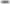 Школа је за ученике средње школе у планирању и реализацији наставе применила као полазну основунаставни план из Правилника о измени Правилника о наставном плану и програму за стицање образовања у четворогодишњем трајању у стручној школи за подручје рада култура, уметност и јавно информисање (Сл.гласник-Просветни гласник бр. 10 и 1 1 од 28.06.2013.) као и Правилник о наставном плану и програму застицање образовања у четворогодишњем трајању у стручној школи за подручје рада култура, уметност и јавно информисање: 9/1993-1, 2/1994-1, 4/1996-1, 19/1997-1, 15/2002-1, 10/2003-3, 7/2005-3, 4/2006-15, 4/2007-40, 4/2009-8, 8/2009-30, 11/2010-3, 10/2013-919, 11/2013-242, 14/2013-6, 10/2016-1; 27/18- др. закон; 10/19; 6/20УВОДУ шк. 2019/20. год. у основну музичку школу уписано је укупно 343 редовних ученика , а у средњу школу уписано је 88 ученика укупно за оба образовна профилаОсим реализације редовне, додатне, припремне и допунске наставе, Школа је организовала и низ других активности: интерне и јавне часове, концерте класа, посете концертима, учешће ученика на такмичењима у земљи и иностранству, школска такмичења клавириста и виолиниста, такмичење ученика соло певања, такмичење за дисциплину камерне музике и тамбуре. одлазак ученика у музеје и др.Настављена је успешна сарадња са другим образовним установама онолико колико су услови наставе у оквиру Пандемије дозвољавали.УСЛОВИ РАДАНаставни процес одвијао се у згради Школе, осим за наставу физичког васпитања, која је одржавана у фискултурној сали Електротехничке школе «Никола Тесла» у Панчеву.Поред двонедељне обуставе рада образовних установа услед епидемије грипа у фебруару, Школа је због ванредног стања услед КОВИДА 19, променила начин одржавања наставе на on line. Таква врста наставе није омогућила да се ученици покажу на бројним такмичењима за која су се припремали. Ђаци су тек од 1. јунаимали могућност да похађају наставу у Школи, само као врсту припреме за испите. Неколико ђака је учествовало на on line такмичењима и заузели су запажена места.Настава и испити су организовани само за ученике завршних разреда основне музичке школе и ученике средње музичке школе.За наставу се користи 19 учионица, а за концертне и друге активности концертна сала школе. Доповећања броја учионица је дошло јер је од школске 2019/20 године ослобођена просторија у којој је било рачуноводство, те је тиме повећан број учионица за једну. Васпитно образовни рад одвијао се у две смене, 6 дана у недељи, у времену од 7.30 до 20.00 часова (од понедељка до суботе).Простор Школе искоришћен је најоптималније могуће.За потребе прилагођавања наставе, олакшавања ученицима и њиховим родитељима доступностиинструмената, унапређења и модернизације наставног процеса и школских активности, из различитих финансијских извора извршена је набавка наставних средстава, потрошног материјала, књига забиблиотеку,опреме:-Током школске године вршено је-штимовање и поправка клавира и пијанина - по потреби-снимања концерата и израда фотографија-Концертна делатност, интерни и јавни часови ученика одвијали су се у школској сали, а најуспешнији ученици наступали су и у другим просторима у Панчеву (Културни центар Панчева, Народни музеј, Портасветоуспенског храма) Београду, Грацу, Суботици, промовишући своја умећа и рад Школе.-Школа перманентно тежи да, у складу с могућностима, побољша опремљеност новим наставним средствима и училима, како би се и квалитет наставе подигао на виши ниво.ОРГАНИЗАЦИЈА РАДА ШКОЛЕШкола је организовала образовно-васпитни рад у складу са школским календаром који доноси Покрајински секретаријат за образовање.Распоред часова групне наставе утврђен је и објављен на школској огласној табли 30. августа 2019. године, као и радни дани наставника индивидуалне наставе и распоред ученика по класама и групама.Распоред часова је био доступан ученицима и на интернет страници ШколеДиректор школе, господин Михајло Јовић руководи Школом заједно са својим помоћницима: мр Вера Царина, Сања Остојић и Ана Ђурић, као и са руководиоцима стручних актива:Настава стручно-теоријских предмета одвијала се у групама од по осам ученика; настава инструмента и соло- певања индивидуално; настава камерне музике са групом од два до девет ученика; настава читања с листа – група по два ђака; настава корепетиције за клавиристе – настава по два ђака;У основној музичкој школи организована је и настава: хора за ученике IV, V и VI разреда клавирског одсека и харфе; дувачки оркестар за ученике дувачког одсека III и IV разреда, трзачки оркестар за ученике IV, V и VIтрзачког одсека, оркестар хармоника – за ученике 4. 5. и 6. разреда; гудачки оркестар за гудаче основне школе од 4-6. разреда.Хор и оркестри у Средњој школи:Ученици средње школе теоретског и вокално-инструменталног одсека (клавиристи, харфе, соло певачи) похађали су наставу хора; Ученици средње школе вокално-инструменталног одсека , гудачи и дувачи –свирали су у великом оркестру; Ученици средње школе вокално-инструменталног одсека , трзачи, свирали су у Трзачком оркестру музичке школе „Невен“.Припремни разред су похађали талентовани ђаци млађег узраста.Музичко забавиште је водила Љиљана Марјановић по савременим музичким програмима за тај узраст.Поред редовне наставе реализовани су и часови допунске и припремне, као и значајан број часова додатне наставе, који су одржани с циљем што боље припреме ученика за јавне наступе и такмичења. У оквиру ваннаставних активности остварен је и велики број интерних часова, два јавна часа (на којиманаступају најбољи ученици ОМШ и СМШ, представници свих одсека), концерти класа, такмичења (Међународно такмичење “Мита Топаловић за соло певаче и за камерне ансамбле” “Међународно такмичење Макса Попов” за тамбураше, мандолинисте и тамбурашке оркестре”,) учешће ученика ипрофесора на манифестацијама у Граду. Због Пандемије вируса КОВИД 19 концертна и такмичарска активност је замрла од марта до јуна 2020. (У јуну су ученици Средње школе имали наступ на Данима прота Васе уПанчеву и на Фестивалу дечијих хорова Федехо у Београду.ЗАПОСЛЕНИСписак запослених радника у школској 2019/2020.Наставници:	Ненаставно особљеУЧЕНИЦИ-М. С. је убрзано напредовала из 1. у 2. разред средње школе.Екстерни чланови на пријемном испиту за први разред средње школе:Члан комисије за трзачке инструменте: Ненад ПетровићЧлан комисије за клавир: Катарина регина Стојковић Трифуновић Члан комисије за соло певање: Маја ЂокићЧлан комисије за дувачке инструменте: Иван Јовановић Члан комисије за хармонику: ДРаган РадосављевићЧлан комисије за гудачке инструменте: Ивана Кукољ Члан комисије за солфеђо: Милица КопривицаЧлан за вокалноиснтрументални одсек, солфеђо: Ана Поповић Супервизор је била Теодора Ристић.Матуранти-Матурски испити одржани су у јунском испитном року. Ток полагања пратио је испитни одбор и комисије.Чланове испитног одбора директор је именовао решењем. Испити су текли по унапред утврђеном иобјављеном распореду, а ученици су благовремено упознати са начином полагања. На рад испитног одбора и комисија није било приговора од стране ученика или родитеља. Уредно је вођена потребна документација.-Матурски одбор састао се два пута: ( избор тема за матурски писмени рад из српског језика) (успех ученика на матурским испитима).На седници Наставничког већа. за „ученика генерације” изабран је ученик ВИ одсека Дамир Прањковић(тамбура).-Сви матуранти су положили матурски испит са одличном оценом. Средњу музичку школу завршило је 14 ученика – 12 са ВИ одсека и 2 са ТО одсека.Проходност на факултетима: Школа је испратила 14 матураната:-Софија Кузмановић је уписала ФДУ у Београду;-Митевски Андреј, Доситеј Новаковић, Сташа Вукадиновић, Маријана Гаврановић - уписали ФМУ у Београду;-Прањковић Дамир и Поповић Марија – уписали Академију уметности у Новом Саду;-Првуљ Невена - Академију савремене уметности у Београд,-Чукановић Сања - Академију у Крагујевцу,-Бабин Огњен - ФТН у Београду,-Јованов Дарко - уписао Правни факултет у Београду-Потежица Владимир – Саобраћајни факултет-Арбутина Огњен – ЕТФ у БеоградуИЗВЕШТАЈИ АКТИВАСваки извештај актива садржи: број састанака актива, број интерних часова, извештај о концертним , јавним наступима ђака, целовечерњим концертима, наградама, семинарима – стручно усавршавање; као иреализацију наставе на свом активу. Извештаје су предали руководиоци Актива.ИЗВЕШТАЈ АКТИВА ЗА ОПШТЕОБРАЗОВНЕ ПРЕДМЕТЕ ЗА 2019/20. ГОДИНУБрој састанакаактиваПланирано:4	Одржано:5Такмичења/учешћа/наградеПроф. Љиљана Радосављевић – Учешће (онлајн) на Међународном такмичењу из рачунарске и информатичке писмености „Дабар“ (I, II, III и IV разред СШ)Проф. Светлана Вучићевић – Међународно такмичење KGL Contest , I круг такмичења за ниво знања С1, постигнуће 95% (3, разред СШ)Стручно усавршавање-Проф.Љиљана Радосављевић –-Присуство на предавању Др Ранка Рајовића „Предности и замке нових технологија“Учешће на онлајн вебинару „Савладајте вештине израде динамичних презентација и задатака уз Prezi I Learning App”, Клетт (1сат)Учешће на онлајн вебинару „Примена алата Google Forms, Kahoot, Quizizz у реализацији часова и тестирању ученика“, Клетт (1сат)Учешће на онлајнвебинару „Безбедни у дигиталу“ ( EUINFONET) (1сат)Учешће у онлајн дебати „EU info mreža”: “Да ли је праведније полагати испите усмено или писмено“ (1 сат)РЕАЛИЗАЦИЈА НАСТАВЕ – број одржаних часова на крају школскегодинеОстале активности/ ексурзије/посете Проф. ЉиљанаРадосављевићедукативна екскурзија ученика средње школе у оквиру предмета Аудиовизуелна техника и Информатика – посета Музичке школе „Петар Коњовић“ – одсек ДизајнерзвукаПосета катедри за дизајн звука и катедри за менаџмент и продукцију позоришта, радија и културе на Факултету драмских уметности уБеоградуСнимање јавног часа ученика Музичке школе „Јован Бандур“ у сарадњи са ЕТШ „НиколаТесла“Руководилац Актива за општеобразовне предметеТатјана КовјанићИЗВЕШТАЈ ТЕОРЕТСКОГ ОДСЕКА ЗА 2019/20. ГОДИНУБрој састанака актива8Број концерата одсека7КонцертнинаступиНаступ симфонијског оркестра школе на Новогодишњем концерту ансамбала сколе у Народном музеју уПАНаступ хора СМШ на прослави поводом Дана града у Културном центру уПАНаступ хора СМШ на прослави школске славе „Свети Сава“ ушколиНаступ хора СМШ заједно са ПСЦПД на Светосавској академији у Културном центруПАНаступ хора ОМС на Светосавској академији у КултурномцентруНаступ хора ОМШ на Коларцу у сарадњи са подмлаткомПСЦПДНаступ хора СМШ на Федехо фестивалу/концерту на платоу испред ДКЦ уБеоградуОнлајн видео и пројекат са хоромСМШНаграде (по класама, са именима ђака – односи се и на основну и на средњу школу- обавешно проверити са наставницима):Награде :-На 27. Републичком такмичењу из солфеђа и теорије музике : освојених 15. првих награда:Класа проф. Јелена Цветић:Класа проф. Александра Станојевић:прва награда из теорије музике ( 100 б.) Класа: проф. Грацијан Петровић:две прве наградеКласа проф. Ивана Ј.Јовановски :Прве награде из теорије музике су освојиле 3 ученицеУ раду жирија овог такмичења је био професор Грацијан Петровић.-5. Међународно такмичење солфеђа и теорије музике одржано on line . Освојено је укупно 14 првих награда.*Класа проф.Јелена Цветић, - Солфеђо* Класа проф.Ивана Ј.Јовановски – Теорија музике*Класа Јелене Цветић – Теорија музике,*У раду жирија је учетвовала у дисциплини солфеђо, била је проф. Јелена Цветић .Семинари (за свенаставнике)Миљана Небригић, Ана Ђурић и Ивана Ј.Јовановски су биле на семинару :НТЦ и рана музичка стимулација“27.12. и 28.12.2019.у муз.школи „Ј.Бандур“К1 16 бодоваГрацијан Петровић, Тања Барабаш и Миљана Небригић су били на семинару :„Савремене методе учења музике у различитим развојним фазама детета“ 01.02.2020 и 02.02.2020. у музичкој школи „Ј.Бандур“957 к1 п3 8 бодоваРЕАЛИЗАЦИЈА НАСТАВЕ – број одржаних часова на крају школскегодинеШеф актива Јелена ЦветићИЗВЕШТАЈ ГУДАЧКОГ ОДСЕКА ЗА 2019/20 ГОДИНУБрој састанака актива5Број интерних часова14Број концерата одсека-Концертни наступи - 26.И 27.2.2020.на манифестацији „Радостмузицирања“у муз.школи Мокрањац ученици из класе Хелене Маринц. 14.05.2020.поводом дана школе ученици из класе Војкана Поповића одржали су онлајн концерт путем фејсбука.14.12.2019. концерт секције виолиста у о.м.ш. „Владимир Ђорђевић“ Новембар 2019. концерт у Руском дому.Награде (по класама, са именима ђака – односи се и на основну и на средњушколу-)-11.03.2020. на такмичењу камерних ансамбала „Мита Топаловић“ две ученице из класе Мионе Царан освојиле су друго место.- У јуну 2020. на фестивалу младих талената у Убу ученици из класе Маринц Хелене освојили три прве награде.Напомена: Републичко и друга такмичења гудача предвиђена у другом полугодишту нису реализована због варедне ситуације у земљи,због пандемије вируса ковид.Семинари (за свенаставнике)„НТЦ и рана музичка стимулација“27.12. и 28.12.2019.у муз.школи „Ј.Бандур“ К1 16 бодоваХелена Маринц;Борјана Стражмештеров;Бојан Тирменштајн„Савремене методе учења музике у различитим развојним фазама детета“ 01.02.2020 и 02.02.2020. у музичкој школи „Ј.Бандур“957 к1 п3 8 бодоваХелена Маринц;Борјана Стражмештеров;Миона Царан;Камбер КатаринаИнтерно стручно усавршавање 11.12.2019.Припрема и адаптација ученика 4.разреда за извођење техничке смотреХелена Маринц,Војкан Поповић,Борјана Стражмештеров,Варга Јожеф,Миона Царан,Бојан Тирменштајн,Катарина Камбер,Ђерфи Шандор,Милена Милошевић,Санела Благојевић.Интерно стручно усавршавање 16.12.2019.Развијање инструменталне технике кроз музику као средства муз.израза.Хелена Маринц,Војкан Поповић,Борјана Стражмештеров,Санела Благојевић,Милена Милошевић.Интерно стручно усавршавање 28.01.2020. Развијање способности за концертну делатностХелена Маринц,Војкан Поповић,Борјана Стражмештеров,Санела Благојевић,Милена Милошевић.Реализација наставе – број одржаних часова на крају школскегодинеУСПЕХ УЧЕНИКА НА КРАЈУ ШКОЛСКЕ ГОДИНЕРАЗРЕД – УПИСАНО23НАПУСТИЛА 2 УЧЕНИКА ОСТАЛИХ 21 УЧЕНИКА ЈЕ СА УСПЕХОМ ЗАВРШИЛО РАЗРЕДРАЗРЕД – УПИСАНО18ОДЛИЧНИХ 16 ВРЛО ДОБРИХ 2РАЗРЕД – УПИСАНО11ОДЛИЧНИХ7	ВРЛО ДОБРИХ31  ОБНАВЉА РАЗРЕД НА МОЛБУ РОДИТЕЉАРАЗРЕД – УПИСАНО211 НАПУСТИЛа ОДЛИЧНИХ 17 ВРЛО ДОБРИХ 3РАЗРЕД – УПИСАНО6ОДЛИЧНИХ 6РАЗРЕД – УПИСАНО9ОДЛИЧНИХ 4 ВРЛО ДОБРИХ 2 ДОБРИХ 2 НИЈЕ ЗАВРШИО 1Шеф активаМИЛЕНА МИЛОШЕВИЋИЗВЕШТАЈ АКТИВА КАМЕРНЕ МУЗИКЕ ЗА 2019/20. ГОДИНУБрој састанака актива8Број интерних часова9Одржане су смотре на полугодишту за све камерне ансамбле и смотре за 4 и 1. разред средње школе на крају школске године; Одржанoje Преслушавање за Републичко такмичењеБрој концерата одсека1-Одржан је концерт камерне музике у Народном музеју у Панчеву Учествовали су најбољи ансамбли из свих класаКонцертнинаступи-Наступ клавирског дуа „Принчипесе“ у Галерији САНУ (као Лауреати на Међ. такмичењу „Даворин Јенко“)НаградеМеђународно такмичење „Даворин Јенко“ -Клавирски дуо „Принчипесе“, Класа Вера ЦаринаЈУБИЛАРНО Међународно 10 ТАКМИЧЕЊЕ „ МИТА ТОПАЛОВИЋ“ ЗА КАМЕРНЕ АНСАМБЛЕ - Панчево.Класа мр Вера ЦаринаКлавирски дуо „Принчипесе“Лауреат„ Плавуше“прва награда„ Трио КФК“ је освојио прву награду.Класа Миона Царан-Дуо Виртуоз - Друга наградаКласа Милица Миливојевић-Панис Ангеликус - Прва наградаКласа Душанка АбрамовићДуо Виле - прва награда Дуо Облици - прва награда Класа Александра ЈовићДуо Ла Кампанела – друга награда.;Класа Михајло ЈовићТамбурашки нонет М.Ш. „Јован Бандур“ - Лауреат.Семинари (за свенаставнике)(Професори камерне музике су својесеминарепохађали у оквиру својих инструменталниходсека)РЕАЛИЗАЦИЈА НАСТАВЕ – број одржаних часова камерне музике на крају школскегодинеРуководилац Актива камерне музикеМр Вера ЦаринаИЗВЕШТАЈ ТРЗАЧКОГ ОДСЕКА ЗА 2019/20. ГОДИНУБрој састанака актива - 3 (редован контакт путем Вибера од16.03.2020.)Број интерних часова -8Број концерата одсека -0Концертнинаступи-Концерт класе харфе Милице Миливојевић,2.март 2020.12.12,2019. Први сусрет ученика харфе музичких школаСрбије,ПанчевоНаграде Тамбура, класа Михајло Јовић17. Фестивал војвођанске тамбуре, 04.03.2020.Кикинда Оркестар средње школе , I1 (98 бодова)лауреатТакмичење камерне музике "Мита Топаловић" у Панчеву, 11.03.2020. Нонет - I1 (98 бодова)лауреатТамбура, класа Љиљана Марјановић17. Фестивал војвођанске тамбуре,04.03.2020.КикиндаА.М.2. ОМШ А-басприм - I4 (92,66 бодова) А. М. М., 6. ОМШ Е-прим - I1 (95,67 бодова)Л. В.2. СМШ А-басприм - I1 (95,66 бодова)Р. Ј. 2. СМШ А-басприм - I I1 (89 бодова)Д.П.4. СМШ Е-прим - I1 (100 бодова) лауреатПрво међународно такмичење „Макса Попов“, 14.03.2020.,Панчево А. М.,2. ОМШ А-басприм - I1 (98 бодова)лауреатА.М.М. 6. ОМШ Е-прим - I1 (96 бодова)Н. М. 1. СМШ А-басприм - II1 (85,25 бодова) Л. В. 2. СМШ А-басприм - I1 (100 бодова) лауреатР. Ј.2. СМШ А-басприм - I2 (96 бодова)Д.П. 4. СМШ Е-прим - I1 (100 бодова) лауреатТамбура, класа Александра Јовић17. Фестивал војвођанске тамбуре, 04.03.2020.Кикинда Н.И. I I5 (85 бодова)П.В. I5 (92 бодова) Х.Д. I1 (98,33 бодова)  Л.А.  I1 (98,33бодова)Првом међународном такмичење „Макса Попов“, 14.03.2020.,Панчево Н.И. I 2 (96,25 бодова)П.В.  I3 (95,25 бодова) Х.Д. I2 (97,75 бодова)Л.А.,  I2 (95,25бодова)Мандолина, класа АлександраЈовићПрвом међународном такмичење „Макса Попов“, 14.03.2020.,Панчево Ј.П. I1 (99,75 бодова)лауреатХарфа, класа Милица Миливојевић20.Отворено такмичење Меморијал "Душан Протић",08.03.2020.,МШ"Лисински",Београд С.М. 2.ОМШ мала харфа- I1 (97бодова)Д.Р. 3.ОМШ- I2 (94 бодова) С.В. 4.ОМШ- I2 (97 бодова) У.Д. 2.СМШ - I2 (91 бодова)Такмичење камерне музике "Мита Топаловић" у Панчеву,11.03.2020.Дуо "Панис ангеликус", С.В. и Н.П. - I2 (98,70 бодова)Семинари (за свенаставнике)957 - Савремене методе учења музике у различитим развојним фазама детета (16 сата,К1,Р3): Љиљана Марјановић,Александра Јовић и Милица Миливојевић182- НТЦ и рана музичка стимулација (16 сати,К2,Р2): Љиљана Марјановић и Александра Јовић7. Реализација наставе – број одржаних часова на крају школске године8.Број уписаних,исписаних (напустили) и успех ученика по разредимаПрви разред уписано 8 ученикаДруги разред уписано 8 ученикаУспех: одлични 7врло добри 1Трећи разредуписано 6ученикаУспех:    одлични2врло добри 4Четврти разредуписано 10 ученика -напустила 04.10.2019. С.М. харфа Успех: одлични 5врло добри 4Пети разредуписано 8ученикаУспех:    одлични5врло добри 3Шести разредуписано 10 ученикаУспех: одлични 9врло добри 1Шефа активаМилица МиливојевићИЗВЕШТАЈ AКТИВА ХАРМОНИКАША ЗА 2019/20. ГОДИНУБрој састанака актива - Одржано 7састанакаБрој интерних часова -8Концертни наступи ван школе – 3 наступа на концертима и учешће на два јавна часа 4.НаградеКласа Рамона Димитријевић БалаћТакмичење ,,Акордеон фест” у Грацу24.11.2019.А.К.  IIнаградаЛ.Р.  IIнаграда-11.03. меморијал ,,Душан Протић” мш ,,Лисински”, Београд Л.Р.  I место (95 поена)Семинари (за свенаставнике)Професорка Рамона Димитријевић Балаћ је присуствовала семинару: ,,Фактори који доприносе развоју даровитости и постизању високих резултата код ученика у музичким школама” Каталошки број 978, К2 П3РЕАЛИЗАЦИЈА НАСТАВЕ – Сви планирани часови суреализованиРуководилац Актива хармоника Рамона Димитријевић БалаћИЗВЕШТАЈ КЛАВИРСКОГ ОДСЕКА ЗА 2019/20 ГОДИНУБрој састанака актива6-Број интерних часова13 плус два јавна часа за први и други разредоштоком онлајн наставе професори су одржавали интерне часове у оквиру своје класе*проф. М Л Блинт је то пријавила као онлајн концерт Бахове музикеБрој концерата одсека У току полугодишта концерт класе суодржали:А.Стојовић Добричанин - 14.12.2019 под називом ,,Магични прсти“ М.Лигети Балинт – 30.11.2019Г.Динић – 23.10.2019 под називом ,,Игром кроз знање“У Руском дому у оквиру мастер класа учествовало је наших четворо ученика средње школе из класе Ј Ђ Поповић,из класе Ј Јеловац,из класе М Миљковић.У току децембра,по плану и програму одржана су преслушавања и смотре у свим разредима.Концертни наступи/Награде (по класама, са именима ђака – односи се и на основну и на средњу школу- обавешно проверитисанаставницима)-На  такмичењу ,,Славенски“ -Београд-20.12.2019, ученица трећег разреда Т.Х.освојила је прву наградукласа А. Стојовић Добричанин.-На међународном такмичењу Даворин ЈенкоМ.К.  2ср.освојила прву награду из класе.Ј ђ Поповић Н.Г.  2ср.похвала из класе Ј Ђ ПоповићМ.Г.  4ср.похвала из класа М Л Балинт-На међународном такмичењу младих пијаниста ШабацМ.К. 2ср.освојила је прву награду из класе Ј Ђ Поповић Н.Г.   2ср.похвала из класе Ј Ђ Поповић-На међународном такмичењу СмедеревоД.Ј.  2ср.је освојио прву награду из композиције из класе М Л БалинтСеминари (за све наставнике)-НТЦ И РАНА МУЗИЧКА СТИМУЛАЦИЈА 27-28ДЕЦЕМБАР2019КАТ БР182-16Б-К2П1САВРЕМЕНЕ МЕТОДЕ УЧЕЊА МУЗИКЕ У РАЗЛИЧИТИМ РАЗВОЈНИМ ФАЗАМА ДЕТЕТА 01-02 ФЕБРУАР 2020 КАТ БР957-К1П3-16БГАБРИЕЛА ДИНИЋ,МАЈА БОШКОВИЋ НОВИЦКИ,МАРИЈА ЛИГЕТИ БАЛИНТ,ЈЕЛЕНА ЈЕЛОВАЦ, МЕРЧА АДЕЛА,МАРИЈА МИЉКОВИЋ,ЖЕВКА КЛАШНИКОВ,НАТАЛИ ДИНИЋ,Први разред уписано 15,завршило15Други разред уписано12,завршило12Трећи разред уписано16-2напустило,завршило14Четврти разред уписано15,завршило14,1обнављаПети разред уписано 14,завршило 14Шести разред уписано11,завршило11РЕАЛИЗАЦИЈА НАСТАВЕ – број одржаних часова на крају школскегодинеРуководилац актива клавириста Маја Бошковић НовицкиИЗВЕШТАЈ ДУВАЧКОГ ОДСЕКА ЗА 2019/20. ГОДИНУБрој састанака актива6-Број интерних часова 12 и 2 јавначасаБрој концератаодсекаКонцерти: ученик Д.Н.  је учествовао на свечаностима повод обележавања аутокефалности Српске Православне ЦрвкеНаградеРеализација наставеУслед проглашења ванредног стања у марту месецу, наставе се одвијала путем интернета, преко различитих платформи.Шеф Актива дувачкихинструменатаМиланаЗинајићИЗВЕШТАЈ СОЛОПЕВАЧКОГ ОДСЕКА ЗА 2019/20. ГОДИНУБрој састанака актива 4 уживо и 4 onlineБрој интерних часова 5 и учешће на два Јавна часа са по трипевачаБрој концерата одсека - 2: Концерт Татјане Стојиљковић у МШ „Јован Бандур“ и Концерт Иване Јосић у ОповуКонцертни наступи:6Поред наступа на Јавним часовима, наступили су: С.Ч.  на Светосимеоновској академији уКоларчевој задужбини у Београду; на додели Вуковић награда Града Панчева и на Данима Прота Васе (класа Маријана Михајловић)М.С.: Народни музеј у Панчеву; на додели Вуковић награда Града Панчева и на Данима Прота Васе (класа Вера Царина)Е.Ј.: Народни музеј у Панчеву;НаградеКласа Ивана ЈосићТакмичење „Никола Цвејић“ у Руми – Е.Ј. – Трећа награда Такмичење Лазар Јовановић , Београд – М.М, Трећа награда Такмичење Мита Топаловић, Панчево –4 првенаграде и 2 другенаграде.РЕАЛИЗАЦИЈА НАСТАВЕ – број одржаних часова на крају школскегодинеНапомена: М.С.  из класе Вере Царине – убразано напредовала, те положила први разредсредње у децембру, а у јуну други разред СШ; после завршеног другог разреда средње школе примљена на Бечки конзерваторијум.Руководилац Актива солопевачаВераЦаринаИЗВЕШТАЈ О РАДУ ПСИХОЛОГА ЗА ШКОЛСКУ 2019/2020. ГОДИНУУЧЕШЋЕ У ПЛАНИРАЊУ И ПРОГРАМИРАЊУ ВАСПИТНО-ОБРАЗОВНОГРАДАПРАЋЕЊЕ И ВРЕДНОВАЊЕ ОБРАЗОВНО –ВАСПИТНОГРАДАСАРАДЊА САУЧЕНИЦИМАСАРАДЊА САРОДИТЕЉИМАСАРАДЊА САНАСТАВНИЦИМАСАРАДЊА СА ДИРЕКТОРОМ, СТРУЧНИМ САРАДНИЦИМА, ПЕДАГОШКИМАСИСТЕНТОМРАД У СТРУЧНИМ ОРГАНИМА ИТИМОВИМАСАРАДЊА СА НАДЛЕЖНИМ УСТАНОВАМА, ОРГАНИЗАЦИЈАМА И ДРУШТВЕНОМСРЕДИНОМВОЂЕЊЕ ДОКУМЕНТАЦИЈЕ И СТРУЧНОУСАВРШАВАЊЕГОДИШЊИ ИЗВЕШТАЈ ОРГАНИЗАТОРКЕ КОНЦЕРАТА у школској 2019/20У школској 2019/20. години школа је организовала концерте и такмичења у периоду од септембра до средине марта месеца.Новина је да су ђаци добили Концертне карте, у којима су евидентирали посете концертима. Намера је била да се стимулишу ђаци да посећују концерте, тј. да и на тај начин упознају своју струку. Ученици који имају највећи број долазака требало је да буду награђени неким посебним догађајем (излетом, посетом културним манифестацијама или местима). Но,епидемија је омела сваку намеру и посете и награђивања. Оно што је у целој ствари важно је, да су ђаци озбиљно схватили посете концертима и да је намера препозната. Велики број ђака је ишао на концерте.Најважнији концерти су:-23.09.2019 У сали школе „Јован Бандур“ је одржан мини  концерт  који  је  назван  „Игром  до  знања“. На овом реситалу су учествовали најмлађи ђаци из класе проф. Габриеле Динић.Они су савеомаинтересантним програмом представили музику кроз боје, рецитовање и певање уз пратњу клавира и заинтересовали најмлађу публику музичког забавишта. Дружење са децом из вртића је организовалапроф.Љиљана  Марјановић  и  „Игром   до  знања„остварила упознавање забавишта са музичком сценом.8. Новембра, свечаном академијом у Културном  центру  Панчева  обележен  је  дан  града. Импресија  је да је ове године програм био динамичнији , посебно је одушевио наступ првака ОпереНародногпозоришта Душана Плазинића и Тамбурашког оркестра Панчева којим је руководио Михајло Јовић. Допринос укупном добром утиску дали су хор и солисти Средње музичке школе „Јован Бандур“,диригент : Јелена Миљевић.У сали музичке школе у новембру 2019год. одржано је књижевно вече посвећено песничком делуЛазара Копривице поводом 25 година од упокојења. Поводом овог догађаја , свирали су ученици МШ„Јован Бандур“.У музеју града Панчева 8.12.2019. на 4.међународном фестивалу , ученици музичке школе „Јован Бандур“ су имали наступ и свирали у камерном саставу.Одржана су два јавна часа.-Концерт класе мр.проф. Марије Лигети под називом „ Јесењи концерт“, одржан је у новембру.10 . МЕЂУНАРОДНО ТАКМИЧЕЊЕ МЛАДИХ ТАЛЕНАТА „МИТА ТОПАЛОВИЋ“ ЗА СОЛО ПЕВАЧЕ одржаноје 7 и 8 децембра. Домаћин такмичења била је музичка школа „Јован Бандур“ која је угостила 80 ученика соло певања и 23 професора из Србије, Македоније иРумуније.У децембру су одржани и концерти трзачког, клавирског, гудачког одсека, Камерне  музике  и  концерти  класе  Анђеле Стојовић  Добричанин,   клавир;  и класе Татјане Стојиљковић,Иване Јосић- солопевање.21.12.2019. у 12 часова у Културном Центру Опова одржан је  Новогодишњи  концерт Класе  проф.Иване  Јосић  где  су  наступили  ученици  редовног  и  ванредног  статуса СМШ „ Јован Бандур“. Гости концерта су били ученици из класа: Ј.Јеловац, Г.Динић, М.Јовић,Д.Арменског и Р.БалаћДимитријевић.НОВОГОДИШЊИ КОНЦЕРТ КАМЕРНЕ МУЗИКЕ 20.12.2019. Народни музеј ПанчеваЗАВРШНИ НОВОГОДИШЊИ концертић је одржан 21.12.2019 у сали школе.Деда Мраз је поделио поклоне најмлађим извођачима који су га веома успешно дочекали и припремили концерт са проф .Љиљаном Марјановић и мр. Кристином Крстић.23.12.2019 Kултурни центар Панчева и тамбурашки оркестар М.Јовића дир.М.Ш. „Јован Бандур“,поклонили су публици легендарне „ Битлс“ мелодије.На овом концерту су учествовали и професори музичке школе.27.12.2019 НОВОГОДИШЊИ КОНЦЕРТ . Сцена Културног  центра  Панчева  представља  еминентне  уметнике уз музику на харфи и клавиру кроз различите  епохе.  Ана  Братељевић  мр.др.  харфа,  Габриела  и  Иван Динић пијанисти су и некадашњи ђаци и  професори  м.ш.  „Јован  Бандур“.  Ана  живи  у  Прагу  где  се активно бави музиком и концертном делатношћу. Пијанисти мр. Габриела и Иван Динић,крозпосвећеност педагогији и концертно стваралаштво пружили су велики допринос музичкој сцени Панчева. Габриела је проф. клавира у м.ш. „ Јован Бандур“.Св.Сава је обележен у школи „Јован Бандур“ . Значај и допринос својим ангажовањем дали су хор МШ.“Јован Бандур“ којим је дириговала проф. Јелена Миљевић, директор школе  и  чланови  колектива који суприсуствовали.27.01.2020 Светосавском Академијом у Панчеву је обележен Савиндан. Хор са диригентским руководством проф. Јелене Цветић је својим наступом дао допринос поводом Светосавске Академије у Културном центру.15.02.2020. Солистички концерт је извела пијанистниња Маја Матијевић у  М.Ш. „Јован Бандур“ . Реномирана пијанисткиња је дала допринос и концертима на Коларцу и галерији САНУ ( Београд ).26.02.2020. Марија Балинт Лигети је одржала солистички концерт у „ Дворани Културног Центра“ (ДКЦ) Панчева. Публика је имала прилику да слуша дела Дебисија, Сатија, Гласа у извођењу ове реномиране пијанисткиње.26.02.2020. среда 20 часова Дворана Коларчеве Задужбине (Београд ).СВЕТОСИМЕОНОВСКААКАДЕМИЈА Наступио је хор ОШ Музичке школе, као и солисти на инструментима и солисткиња СањаЧукановић - У инструменталном саставу истакли су се професори и ученици М.Ш. „Јован Бандур“.Проф. Јелена Миљевић је свирала на клавиру. Проф.мр. Душанка Абрамовић на  флаутиКонцерт „ Чудесан свет“ одржан је 27. Фебруара 2020. На Коларцу са  симфонијским  оркестром  РТС-а на овом концерту за децу са називом „Чудесан свет“ дириговала је проф. ЈеленаМиљевић.Концерт награђених учесника 17 Међународног такмичења „Даворин Јенко“ из категорије клавир и клавирски дуо одржан је у галерији САНУ. (Београд). На овом концерту се представио клавирски дуо из класе проф.Јелена Поповић( клавир )и проф. Вера Царина (камерна музика ).У галерији САНУ ( Београд ) ученик Д.П.   М.Ш. „Ј.Бандур“ је одржао солистички концерт на тамбури уз пратњу на клавиру проф. Кристине Крстић.Тамбурашки оркестар Панчева је одржао концерт од 19 часова у Дворани Културног центра  Панчева  у марту2020.Вокални солиста концерта је  био  Милан  Бујаковић. Тамбурашки  оркестар  Панчева  почео  је  са  радом 2014 године. Након дугогодишњег педагошког и извођачког искуства професор Михајло Јовић основао је тамбурашки оркестар с циљем да негује и изводи српску традиционалнумузику.ПРВО МЕЂУНАРОДНО ТАКМИЧЕЊЕ ТАМБУРЕ И МАНДОЛИНЕПАНЧЕВО „ МАКСА ПОПОВ “ одржано је у сали М.Ш. „Ј.Бандур“.ЈУБИЛАРНО 10 ТАКМИЧЕЊЕ „ МИТА ТОПАЛОВИЋ“ ЗА КАМЕРНЕ АНСАМБЛЕ , тзв. Међународно такмичењемладих  талената  одржано  је  у  концертној  сали  М.Ш. „ Јован  Бандур“Панчево.14.06.Солисти Школе учествовали су на Данима прота Васе у Порти Светоуспенског храма ФЕДЕХО ( Фестивал дечјих хорова србије )На овом фестивалу су учествовали Хор СМШ „ Јован Бандур“ из Панчева са диригентским руководствомпроф. Јелене Миљевић. Фестивал се  одржао  на  платоу 25  јуна  2020 год. испред  Дечијег  културног  центра у Београду. На овом фестивалу учествовала је проф. Борјана Стражмештеров и Подмладаксрпскогцрквеног певачког друштва из Панчева.О организацији концератабринулаСањаОстојићИЗВЕШТАЈ О РАДУ БИБЛИОТЕКЕ ЗА ШКОЛСКУ 2019/2020.Рад са корисницимаШкола је успела да обезбеди канцеларију за психолога, па се у другом полугодишту библиотека користи у складу са наменом и то у оквиру петодневне радне недеље.Све до епидемије није било одступања у позајмљивању публикацијанија у односу на раније године. Повећан је број коришћења школске лектире, заслугом проф. Тање Ковјанић, чији је рад дошао до изражаја и јер је Школа претходно набавила примерке једног дела тражене лектире.Читаоницу су ученици користили више него икад: може се рећи да су наши ученици стекли навику учења у библиотеци, али још треба радити на повећању њиховог броја. Ово је важно и због резултата њиховог рада и због повећања корисно проведених пауза, а нарочито због тога што у читаоници они постепено стичу навику коришћења референсне збирке: публикација енциклопедијског карактера, речника, правописа, додатне литературе. Зато су за библиотеку управо овде најгоре последице епидемије, јер за овај проблем нема решења, док се проблем обезбеђивања потребног нотног материјала може донекле ублажити коришћењем доступних бесплатних ресурса на Интернету.Школски фондУвећан је за купљене 24 монографске публикације и поклоњене 24 музикалије. Такође, купљене су 2 публикације за фонд аудиовиуелних публикација. .И ове године од Министарства просвете добијена су средства за подстицање читања код основаца. Прилив књижевних дела за децу и омладину, као и других публикација намењених том узрасту, поставио је задатак обезбеђења додатних полица, чије решење очекујемо током септембра шк. 2020/2021. године.Библиотечко-информацијска делатност и сарадња са јавним установамаРађено је инвентарисање и каталогизација новонабављених публикација. Сређен је и обрађен фонд плаката. Направљено је 8 изложби књига у библиотечкој витрини.Изложба поводом годишњице оснивања Школе требало је да буде у градском Музеју у мају, уочи прославе Дана школе, али су припреме прекинуте услед више силе, изазване епидемијом. Међутим, оне су се од почетка новембра па све до краја фебруара одвијале нормално и то у сарадњи са проф. Љиљом Радосављевић, кустосом Музеја Дамиром Прашникаром и бившим професором Борисом Матијевићем, а учествовали су ученици Даница Младеновић, Павла Паулина Цицка, Кристина Шевић. Нарочито треба истаћи ученицу Елизабету Јагица, чији је допринос, укључујући и ученике и наставнике, био највећи не само по количини утрошеног времена и енергији већ пре свега по приступу, начину размишљања и способности да и из наизглед безначајних, успутних података дође до драгоценихзакључака.Остале активностиУ оквиру стручног усавршавања библиотекар је учествовао на два акредитована семинара.Извештај саставила Ружица НиколићУПРАВЉАЊЕ И РУКОВОЂЕЊЕ ШКОЛОМИзвештај о раду Школског одбора у школској 2019/20. годиниНови Школски одбор Музичке школе „ЈОВАН БАНДУР“ Панчево, конституисан је 04.09.2018. године. Од тог дана ради у новом сазиву и новом мандату. У школској 2019/20. години исти је одржао 5 седница (4 у школи и један on line) на којима су чланови Школског одбора узели активно учешће у разматрању питања и обавеза с којима се школа сусреће у свом образовно-васпитном раду.Извештај о раду Савета родитеља у школској 2019/20. годиниУ школској 2019/20. години Савет родитеља је одржао 5 седница (3 у школи и 2 on line)ИЗВЕШТАЈ ДИРЕКТОРА МУЗИЧКЕ ШКОЛЕ „ЈОВАН БАНДУР“ У ШКОЛСКОЈ 2019/20 ГОДИНИОва школска 2019/20 је за сваког од нас била другачија, успешна у сваком случају, без обзира наПандемију која је дотакла сваког од нас. У мојој првој години како обављам посао директора Школе трудио сам се да, поред редовног административног рада:-повећам бројђака-побољшам услове рада и поправку инструментарија-релаксирам односе у колективу и запослим вредне и младе колегеОно што сматрам највећим успесима у овој школској години-Највећи, слободно могу рећи; подухват је био „Верификација Основне музичке школе“. Наиме, школа није верификована још од 1950. године, када је основана. Од тада смо променили неколико држава, а самим тим и Устава, а пропустом многих руководстава до данас, али и свих инспекцијских надзора током много годинапропуштено је да се уради Верификација школе од стране Министарста просвете Републике Србије. Великим радом и залагањем, заједно са мојим помоћницима, урађен је нови Елаборат. Уз велику подршку инспекторке Драгане Живаљевић, Музичка школа „Јован Бандур“ добила верификацију и поновни легитимитет уРепублици Србији, у августу 2020.-У школској 2019/20 је поред међународног такмичења „Мита Топаловић“ за соло певаче (у децембру) и камерну музику (почетком марта) организовано ново Међународно такмичење тамбураша“Макса Попов“, чиме је школа постала центар за тамбуру – национални инструмент севера Србије.-Још један веома крупан корак за нашу школу су комплетно репарирани клавири. Сопственим средствима, али и учешћем на конкурсима, успели смо да репарирамо полуконцертне клавире Petrof (учионица бр. 15), August Forster (учионица бр. 8) и Yamaha - у Концертној сали школе. Сигуран сам да сада можемо бити поносни на клавирски инструментариј у нашој школи, што ће, надам се, помоћи колегама клавиристима да постижу још веће успехе.-Мајсторско виолончело, које је пропустом родитеља било премазано паркет лаком, сада је на комплетној репарацији. Средства су обезбеђена делом из сопствених средстава, а делом уз помоћ Градске управе.Поправком овог виолончела Школа ће постати власник једног од ретких инструмената велике вредности.-Донацијом Ротари клуба из Панчева добили смо контрабас ½, неопходан за наставу у првим разредима контрабасаТрудио сам се да повећам број ђакаУ школу смо, уместо четрдесетак основаца, што је била бројка крајем маја, уписали укупно 101. ученика. И број средњошколаца који се зауставио на броју 20 у мају, повећали смо на 24 ВИ и 5 ТО.Број ђака наше Средње школе се у 2019/20 тако повећао за 14,47%.После уписног јунског рока 2020. број средњошколаца се увећао, те сада износи 92. Тако смо у ствари, у односу на 2018/19 број средњошколаца увећали за 21,05%.Број ученика Школе (основна и средња) после јунског уписног рока у 2020. је 485, што представља 10% више у односу на 2018/19.Као основна идеја, са којом сам се и представио као директор, било је да се у местима око Панчева, из којих имамо велики број заинтересованих ђака потворим Издвојено одељење Музичке школе. Великим напорима, уз подршку свих мојих сарадника, Градске управе и Градске просветне инспекције, Министарство просвете је, после неколико месеци договарања, обилазака потенцијалних простора за наставу, усвојило Елаборат за отварање Издвојеног одељења у Банатском Новом Селу. Тиме смо добили прилику да у једном под највећихсела у Јужном Банату отворимо класе виолине, тамбуре, гитаре, хармонике и кларинета. На пријемном испиту21. августа, ком сам присуствовао, примљено је 24 младих музичара.Тако је, после пријемних испита у јуну и августу у Музичку школу „Јован Бандур“ уписано 128 основаца – те је укупан број ђака у Основној музичкој школи сада 392, а у првом разреду је сада 31 ученик.Трудио сам се да побољшам услове рада-Сви знамо да нам је школа просторна мала. Но, пресељење рачуноводства у Удружену школу донело нам је не само сигурније и транспарентније вођење комплетних финансија Школе, већ нам је и дало још једнуучионицу више. Тако смо добили учионицу бр.6 која је у протеклој години служила за индивидуалну наставу али и као кабинет школског психолога.-Соба у којој ђаци и родитељи проводе време између часова (испред Сале) преуређена је. Тако смо добили не само пристојан простор, већ и примерен и културан простор поред улазак у једну од најлепших сала у нашем граду.-Сви памтимо ђачке столице којима су дрвена седишта искрзана и изломљена. Ове школске године смо набавили 100 седишта и наслона за те столице. Захваљујући труду нашег домара, столице су поновоофарбане, стара седишта и наслони замењени су новим. Тако смо домаћинским располагањем средствима добили, може се рећи, 100 нових столица. Са поправком столица намеравамо да наставимо и у следећојшколској години.-Клавирске столице, због лошијег квалитета, а честе употребе, у већем броју су оштећене. Домар их је поправио и сада их одржава. Наша школска радионица је тако у пуној својој функцији.-Из учионица је изнешен непотребан и нефункционалан инвентар; промењене су школске табле; поправљена су и додата светла и рефлекторке на свим местима где је то било неопходно. Сада нам је и ајнфор школесветао, а тиме и безбеднији за ђаке и раднике школе.-Учешћем у конкурсу Покрајинске владе добили смо још једну интерактивну таблу која је монтирана у учионици бр. 20 (студију).-Наше двориште је добило нови, лепши, изглед са новим саксијама са цвећем и жардињерама.-Купљена су још четири компјутера: за рачуноводство, психолога и два за зборницу. То ће омогућити наставницима да у зборници попуњавају „С дневник“ за основну школу.Организовао сам провере функционалности електро инсталација и опреме. Повећана је покривеност простораинтернетом.С тим у вези – у августу је услед велике непогоде гром ударио у наш кварт. Штета у школи је поприлична. Уништена је комплетна телефонска централа – немамо локалне телефоне. „Спржен“ је факс у канцеларији секретара као и телевизор у директорској канцеларији који је служио за видео надзор. Данима није било никакве телефонске и интернет мреже у целомј кварту – па ни у нашој школи. Више од две недеље сам са екипама Телекома, електричарима и другим стручњацима решавао овај проблем како бих обезбедио све коминикације за несметано функционисање школе и почетак школске године.-Пандемија нас је све затекла у времену када смо се припремали за Републичка такмичења и Фестивал музичких школа. Рад школе је било потребно да се организује и у Ванредном стању. Организовао сам пренос компјутера Секретару школе, Ернесту Брњеварцу, у Владимировац, како би могао да буде у контакту сашколом, и да му буду доступни сви документи Школе. Такође, премештање компјутера сам организовао и администратору – Стели Зарија. Без обзира на ризик везан за моје године и здравствено стање, све времеВанредног стања сам обилазио школу, заводио документа која су стизала од Министарства, Школске управе, Инспексије и Градске управе. Примао сам пошту и трудио се да ефикасност у том смислу не трпи.-Време недоласка ђака у школу искоришћено је за организацију чишћења и одржавање клима уређаја. Монтиран је још једам клима уређај у учионицу бр. 1.-Организовао сам: чишћење олука и монтажу штитника против голубова; Поправку унутрашњих улазна врата Школе; санацију и кречење оштећених зидова; прекречени су зидови у учионици бр.4, како би се светлијом бојом постигла боја осветљеност; Очишћена је и кишна канализација;-Због ванредних – пандемијских услова организовао сам да се школска сала претвори у учионицу за веће групе ђака, док је учионица бр. 4 сада простор у коме се одржава индивидуална настава.-Школа је спремна за ове ванредне услове наставе. Организовао сам набавку свих хемијских средстава, маски и визира за професоре.-Организовао сам да се на зиду испред сваке учионице налази распоред наставника који раде у тој учионици. То омогућава и ђацима и родитељима да се једноставније сналазе у нашем школском простору.-организовао сам набавку су две високе столице за контрабасисте-Уграђен је још једног видео надзор од стране МинистарстваТрудио сам се да релаксирам односе у колективуи запослим вредне и младеколеге-Организовао сам једнодневну посету Музичкој школи у Сомбору. Група најталентованијих ђака, по сугестији наставника информатике и аудио технике Љиљане Радосављевић, упознала се са смером за Дизајн звука.Заједно са ђацима из сомборске школе радили су у студију на тему : «Снимање и обрада звука».-Веома се радујем што сам имао могућност да запослим вредне младе људе као предаваче у нашој школи.Одоговорно сматрам да смо ми Школа са најбољим корепетиторима. То нам омогућава да се наши ђаци покажу у најбољем светлу и да се рад наставника на најбољи начин презентује. Тако смо добили новенаставнике: трубе - Петра Стојановића,који је од следеће 2020/21 и шеф Актива наставника дувачкихинструмената, диригентицу Јелену Миљевић; отворена је поново класа контрабаса коју предаје Катарина Камбер; Бојан Радусиновић је нови наставник математике, Милица Будимировће предавати хорну, а ево ипред крај школске године примљени су наши наставници на неодређено време – нови, али и они који су са стрпљењем и преданошћу радили много година: Алекса Маринковић – фагот и камерна музика, Драгана Тадић, обоа, Анђела Стојовић Добричанин, клавир, Миљана Небригић, историја музике и други теоретски предмети, Грацијан Петровић, наставник хармоније и солфеђа, Кристина Крстић, клавир, Миона БарбулиАлександер Николић клавирски сарадници. Добили смо овог августа и школског педагога Татјану Николић. У Банатском Новом Селу смо запослили Адријана Чебзана као наставника виолине, Дамира Прањковићадапредаје тамбуру, Богдана Себастијана за хармонику, Александра Антића за гитару, док солфеђо предајеАлбина Шубља Крецу, која уједно и обавља посао клавирског сарадника за први разред виолине и тамбуре. Увођењем младог духа у колектив добили смо нове идеје и лакоћу употребе савремених медија, који су у данашњој ситуацији веома значајни. Млади људи, који још нису заборавили зашто се баве музиком, и којима није утихнуо ентузијазам, понеће школу у нове веће победе.-Са радошћу сам присуствовао заједно са награђеним наставницима и ученицима додели награда Извршног већа Војводине у Новом Саду.Трудио сам се да извршавам све обавезедиректоракоје законналажеУ школској 2019/20. години организовао сам:-свечани пријем првакa, родитељски састанак и свечани концерт-такмичења и јавне часове-Новогодишњи концерт у Народном музеју у Панчеву-Светосавска свечаност у Сали школе-Организација учешћа ђака школе на Светосавској академији у Култгурном центру ПанчеваОрганизација концерта поводом доделе Вукових диплома у нашојшколи-Организација преслушавања за такмичења-фотографисање ђака на пријему првака и на јавним наступима-замене за одсутне наставнике и ваннаставно особље-увођење нових заспослених у посао и давање инструкција-планирање учешћа на семинарима према исказаним плановима актива-семинаре у нашој школи-даљи рад на завршетку рада на распореду и документацији Школе-припремање и организовање седница одељенских и наставничког већа-састанке Педагошког колегијума-састанци са Тимовима школе-припрему и организацију испита за венредне ученике (формирање комисија)-обилазак наставе у више наврата-набавку уџбеника и литературе (допуна фонда школске нототеке)-набавку кљига за лектиру према списку предметне професорке- организован «базар уџбеника»-посету Музеју науке и технике, у Београду-пријаву на такмичења-Организација Одељенских и наставничких већа у јуну и августу on line.Сарађивао сам са:-Културним центром Панчева-Већницом за образовање града Панчева – редован контакт и сарадња-Удруженом школом-Балетком школом «Димитрије Парлић» и директором Школе-Електротехничком школом и директором Школе-Синдикатом Школе-Џудо клубом «Академија Јочић» из Старчева поводом такмичења у Хали Спортова и ангажовање ученика на отварању свечаности-сарадња са Ротари клубом Панчево-Посетио сам Школско одмаралиште Тршић у Тршићу, са директорима панчевачких школа-Народним музејем Панчева и директором Музеја-Први састанак Организационог одбора поводом изложбе „70 година Музичке школе“-Одлазак на Фестивал Војвођанске тамбуре – Кикинда-Сарадња са директорима Основне школе «Жарко Зрењанин» у Банатском Новом Селу и Дома културе У истом месту.Разговори и сарадња са родитељима и наставницима-Било је током године доста разговора на тему промене класа. Трудио сам се да се ученици задрже у класи у којој су почели школску годину – те је то и био најчешћи одговор родитељима – да се стрпе, али и мпотруде, те да, уколико остану истог мишљења до краја школске године, тек тада пишу молбу за премештај која ће се разматрати.-одговарао сам мејлом на упите родитеља и слао потребна обавештења-праћење резултата на такмичењимаАдминистративни послови и педагошко инструктивни рад-прегледао сам годишње и месечне планове рада свих наставника-преглед свих дневника и остале школске евиденције-овера, потписивање диплома и ђачких књижица-контролисао сам и прегледао администрацију везану за ванредне ђаке-посећивао сам часове разредног старешине (I, II, III сш)-Правио сам Плана стручног усавршавања на састанку Пед.колегијума, на основу предлога стручних актва-Учествовао у изради Годишњег плана Школе и Извештаја рада Школе-припремио извештај о раду директора-Извештаја о раду директорапопуњавао упитника и тражене документације са подацима од стране Градске управе, Школске управе Зрењанин и ресорногМинистарства-Радио на Изради Развојног плана и Плана за стручно усавршавање-помагао у ажурирању података у ИС «Доситеј» увек када је то било потребноприпремао документа за конкурс «Таленти 2018» и Конкурс Извршног већаВојводине-ангажовао стручно лице за одржавање комјутера-присуствовао седницама Савета родитеља и Школског одбора-Пратио рад Ђачког парламента-редовно контролисао и организовао рад везан за финансије Школе и припремао, заједно са рачуновођом и секретаром, неопходну финансијку документацију.-на полугодишту сам организовао и испите за ученике који убрзано напредују-организовао сам рад Школе у време Пандемије / која још траје (ванредно стање; преме припремне наставе пред испите, организовао испите, матурске, годишње, разредне, пријемне и ванредне)-Матурски одбор-писао сам приговоре на одлуке комисије за доделу награда Извршног већа Војводине-Радио сам са пописном комисијом децембра и јануара 2019/20-доносио сам решења о запошљавању, годишњим одморима, прекиду радног односа, пописним комисијама; испитним комисијама-Пратио сам рад Стручних тимова-израда плана надокнаде часова-Израда редовних извештаја школе – на недељном нивоу, Школској Управи Зрењанин-Присуствовао свим матурским испитима-Организација пријемних испита за Основну и Средњу школу-Формирање фондова на почетку Школске године и формирање прелиминарних спискова – фондова на крају школске године, после пријемних испита.-Сарађивао сам на изради распореда часова за наредну школску годину.Сарађивао сам са медијима:-У више наврата сам гостовао на Радио Панчеву и ТВ Панчеву-Давао сам интервјуе за Недељник „Панчевац“Присуство састанцима директора:-Састанак директора и председника свих школа и упознавање функционера са законом о борби против корупције и законом о лобирању у Панчеву-Актив директора музич.школа Војводине, Кикинда-Актив директора ОШ-састанак са надлежнима из Дирекције, Града, лекарима..(Дивчибаре)-Састанци са директором Удружене школе-Састанак директора Јужнобанатског округа у Панчеву-Састанак актива директора музичких и балетских школа у Новом Саду-Састанак директора ОШ уПанчеву-Састанак директора СШ уПанчеву-Састанак у Општини ради увођења ванредног стања због Ковида 19-Састанак директора школа града Панчева-Састанак директора музичких школа у Кањижи – организација рада школе у време ПандемијеИнспекцијски надзор-Са секретаром и помоћницима сам припремао у више наврата потребну документацију за инспекцијски надзор.-Инспекторка Драгана Живаљевић је у више наврата долазила у школу у редован и ванредан инспекцијски надзор-У редовном инспекцијском надзору је установљено да школа није верификована. сарадњом са инспекторком и израдом Елабората урађена је Верификација Школе-Надзор је вршен и везано за издвојено одељење, у нашој школи, као и у Основној школи „Жарко Зрењанин“ у Банатском Новом Селу. – и све је прошло на најбољи могући начин.-Инспекторка је долазила и по пријавама наставника. Све се решило на најбољи могући начин-припрема документације за годишњи преглед у Школској управи Зрењанин и састанак иподношењеизвештаја надлежној инспекторки у Зрењанину, заједно са помоћницима директора Сањом Остојић, Аном Ђурић и Вером Царином-вандредни инспекцијски надзор вршен је и у августу ради допуне потребне документацијеДиректор Школе Михајло ЈовићИЗВЕШТАЈ О РАДУ СЕКРЕТАРА ЗА ШКОЛСКУ 2019/2020. ГОДИНУНови Закон о основама система образовања и васпитања (“Сл. гласник РС“, број: 88/17, 27/18, 10/19 и 6/20)регулише стручност извршиоца на пословима секретара и делокруг послова које исти треба да обавља (члан 132. и 133.). Полазећи од ових законских одредаба и Плана рада секретара за школску 2020/2021. годину (као ипланова рада из претходних годин), у његовом уводном делу наведено је да су послови секретара школеспецифични и имају широк дијапазон свакодневних и разноврсних активности због чега их је тешко сврстати у одређени временски период разматрања. Имајући у виду ову напомену, а сходно Стратегији развоја образовања у Србији до 2020. године, односно Акционог плана Владе за спровођење Стратегије, као и наведеног Закона оосновама система образовања и васпитања, у овом извештају наводим само најзначајније активности, од којих се поједине дешавају готово сваког дана, док се друге могу сврстати у одређени период временског дешавања.Обзиром на напред наведено могу да истакнем следеће активности:свакодневно праћење и усклађивање пословања школе са новим законским решењима (Законом о основама система образовања и васпитања, Засоном о основном образовању и васпитањи и Закона осредњемобразовању и васпитању), упутствима Министарства просвете, науке и технолошког развоја, као и захтевима, ставовима и препорукама Школске управе и Покрајинског секретаријата за образовање, прописе, управу инационалне мањине-националне заједнице,израда и учествовање у поступку усклађивања и доношења нормативних аката школе (статута, правилника, правила, пословника школе, ...) са новим Законом о основама система образовања и васпитања, Законаоосновном образовању и васпитању, Закона о средњем образовању и васпитању, односно са њиховим изменама,учествовање у изради, достављању и ажурирању потребне документације и кадровских података у централној бази запослених информационог системапросвететехничка припрема, вођење записника и отправка донешених одлука, закључака, ставова, сагласностиипрепорука са седница Савета родитеља и Школског одбора (3 седнице Савета родитеља-септембар, октобар, фебруар/2 онлајн седнице/27.05. и 24.08.2020. године и 4 седницe Школског одбора-септембар, децембар, јануар, фебруар/1 он лајн седница, 15.06.2020. године),израда уговора о раду (на одређено време, по спроведеној процедури за споразумно преузимање, по расписаном конкурса за замену одсутног запосленог за време породиљског одсуства, боловања-током читаве године); спровођење конкурса за пријем у радни однос на неодређено време (одобрених конкурса одстранеМинистарства просвете односно радне подгрупе) и израда уговора о раду, као и уговора о извођенју наставе- од септембра до јуна, за сваки месец); решења о престанку радног односа и споразумни раскид радног односа-по указаној потреби; решења о промени норме наставника-за сваки месец у зависности о броју извршиоца,односно о кретању броја ученика у сваком месецу; решења о 40-часовној радној недељи-септембар; решења о годишњим одморима запослених-јун; решења о именовању разних комисија/тимова, као и чланова комисије (за полагање стручног испита запослених, годишњих, разредних, поправних, матурских, пријемних, ванреднихиспита и сл.-током читаве године, с посебним акцентом на мај, јун и август)израда, сређивање и спровођење документације код надлежних институција (пензионог, здравственог и фонда за запошљавање), који прате обраду напред наведених уговора и решења-током читаве године, поуказанојпотреби, као и сређивање персоналне документације запослених-код сваке измене, континуирано, током године,послови око спровођења поступка јавних набавки мале вредности (по указанојпотреби)ажурирање докумената везаних за изреду јединствених података народнеодбране,израда разних уговора (о извођењу радова, о превозу, осигурању, спонзорству, рестаурацији и репарацији инструмената, донацији, ауторски ...- током читаве године, по указанојпотреби)свакодневна сарадња и комуникација са рачуноводственом службом у домену евиденције и плаћања рачуна, обрачуна и исплате зарадa, накнада зарада и других примања запослених; вођење разних евиденција запослених (присуство и одсуство, долазак и одлазак са посла и сл.-свакодневно праћење); организација посла, сарадњаинадзор над радом административно-техничког и помоћног особља-свакодневно праћење; давање стручног мишљења свим запосленима у школи везано за њихова права, обавезе и одговорности из радног односа-током читаве године,послови набавке хигијенских, заштитних и осталих материјално-техничких средстава школе-крајем сваког месеца, изузетно, по указанојпотреби,пријем, завођење и развођење приспелих поштанских пошиљки-континуирано, свакогдана,издавање разних уверења, потврда-сваког дана, по указанојпотреби.Напомињем да су се сви наведени послови, у већој или мањој мери, физички или on line обављали и за време наступа пандемије “COVID 19“.Секретар школе Ернест БрњеварацРАД СТРУЧНИХ ОРГАНАИЗВЕШТАЈ О РАДУ ПЕДАГОШКОГ КОЛЕГИЈУМАОдржано је шест састанака Педагошког колегијума. Планиране активности су реализоване.ИЗВЕШТАЈ О РАДУ ШКОЛСКИХ ТИМОВАИЗВЕШТАЈ О РАДУ СТРУЧНОГ АКТИВА ЗА РАЗВОЈ ШКОЛСКОГ ПРОГРАМА ЗА ШКОЛСКУ2019/20.ГOДИНУИЗВЕШТАЈ О АКТИВНОСТИМА ЗА ШКОЛСКУ 2019/2020.годинуИЗВЕШТАЈ О РАДУ ТИМА ЗА САМОВРЕДНОВАЊЕ И ВРЕДНОВАЊЕ РАДА ШКОЛЕ ЗА ШКОЛСКУ2019/20.ИЗВЕШТАЈ О АКТИВНОСТИМА ЗА ШКОЛСКУ 2019/2020.годинуИЗВЕШТАЈ ТИМА ЗА ПРОФЕСИОНАЛНИ РАЗВОЈ МУЗИЧКЕ ШКОЛЕ ЗА 2019/20ГОДИНУХелена Маринц , координатор Рамона Димитријевић Балаћ Ана ЂурићТим за професионални развој је на састанку са директором школе ,одржаном 06.11.2019.године, дао предлог да се реализују два семинара за стручно усавршавање запослених у настави , оба у организацији удружења„МОТИВ МТ“ из Београда, Гласничка 10/72 . Први семинар „НТЦ и рана музичка стимулација“ одржан је 27.12. и 28.12.2019.године у сали школе , а други саминар „Савремене методе учења музике у различитим развојним фазама детета“ одржан је 01.02. и 02.02. 2020.године , такође у сали школе. Оба семинара , компетенције К1са по 16 часова стручног усавршавања, је пратило по 30 наставника запослених у настави који су веома позитивно оценили квалитет предавања. Потврде о стручном усавршавању наставника који су наведене семинаре одслушали још увек нису издате од стране организатора ради ванредне ситуације која јепроглашена током другог полугодишта због епидемије КОВИД – 19 , па ће тим за професионални развој преузети на себе да контактира предаваче и регулише издавање документа.Извештај тима за професионални развој о планираним активностима за школску 2020./2021.годинуУвидом у каталог ЗУОВ-а за наступајућу школску годину , тим за професионални развој предлаже реализацију следећих семинара : Корелација наставе солфеђа саинструменталномнаставом( кат.бр.944 ,К1,8бодова), Хеуристичке методе у читању музичког дела ( кат.бр.965, К1, 16 бодова), Рад на упознавању музичке писмености током првог и другог циклуса основног музичког образовања (кат.бр.976, К2, 8 бодова), Увођење у музику : савремене тенденције у музичкој педагогији ( кат.бр.977, К2, 8 бодова), Од првих нота до концертног подијума ( кат.бр.984, К3, 16 бодова), Превенција емотивног сагоревања наставника у школама (кат.бр.992, К4, 13 бодова). Имајући у виду све већи значај извођења наставе на даљину ( онлајн), тим предлаже и следеће ОКЦ онлајн-семинаре : Добра припрема за час – успешан час (кат.бр.433,К2, 32 бода), Мобилни телефон унастави ( кат.бр.491, К2, 32 бода), Видео лекције – наставна средстава савременог образовања (кат.бр.420, К2, 37 бодова), Е- портфолио – инструмент за напредовање и сарадњу (кат.бр.627, К4, 32 бода) , Интернетучионица (кат.бр.630, К4, 32 бода).ИЗВЕШТАЈ О РАДУ ТИМА ЗА СПОРТСКО-РЕКРЕАТИВНЕ АКТИВНОСТИ ЗА ШКОЛСКУ 2019/20.ГOДИНУИЗВЕШТАЈ ТИМА ЗА МАРКЕТИНГ ЗА ШКОЛСКУ 2019/20.ГОДИНУЧланови тима : Директор школе Михајло Јовић ; Ружица Николић; Јелена Миљевић; Невена Рачић; Натали Богданов ДинићКординатор : Мирјана ЈахурићАктивности и задаци: Састанци тима су одржани према кварталима 2 у полугодишту 18.09.2019 убиблиотеци школе од 16 часова: у децембру  за  прво  полугодиште.  У  другом  полугодишту  чланови  тима су сарађивали путем смс,онлајн.Носиоци активности и задатака су били кординатор , чланови тима и директор школе.Формулисане су информације о резултатима ученика школе и културним догађањима ( концерти, такмичења. )и сл.Дати су предлози за обавештавање медија о значајним дешавањима у школи. Носилац дужности је Бранислав Тркуља, учесници су ученици и наставници. Повезивање са предшколским установама и основним школама, нпр. Реализација промотивних концертића. Обавештавање јавности о значајним информацијама путем школског сајта и друштвених мрежа. Време обављања дужности је било континуирано.Кординатор свих тимова је обавештавала о плану и задужењима ђачког парламента.Формулисан је извештај „ културни догађаји “ као извештај тима за маркетинг за прво и друго полугодиште школске 2019/ 20 год.ИЗВЕШТАЈ О АКТИВНОСТИМА ПРВОГ ПОЛУГОДИШТА ШКОЛСКЕ 2019/20.Септембар 30.09.2019 Једнодневна едукативна екскурзија музичкој школи „Петар Коњовић“ у СомборуЈеданаесторо ученика четвртог и двојица ученика трећег разреда Средње музичке школе„Јован Бандур“ у оквиру предмета Аудиовизуелна техника и Информатика посетило је Музичку школу„Петар Коњовић“,одсек Дизајнер звука, са проф. Љиљаном Радосављевић и директором школе Михајлом Јовић.Октобар 25.10.2019Одлазак са ученицима Средње школе и колегиницама Биљаном Буквић и Ружицом Николић у биоскоп Културног Центра Панчева (РТС) продукција ; 3.епизода домаће серије „Група“.Новембар 6.11.2019Посета Катедри за Дизајн звука на факултету драмских уметности  у  Београду. 5.11 и 7.112019Сарадња са ученицима и наставницима ЕТШ „ Никола Тесла“Снимање интерног часа соло певача и јавног часа ученика музичке школе.18.11. – 22.11.2019МЕЂУНАРОДНО ТАКМИЧЕЊЕ ИЗ РАЧУНАРСКЕ И ИНФОРМАТИЧКЕ ПИСМЕНОСТИ „Дабар“У  нашој  школи  на  такмичењу  је  учествовало  26  ученика   у   категорији „Дабар“ од  8413 такмичара  ( први и други разред) и 14 ученика у категорији „Старији дабар“( трећи и  четврти  разред)  од  3307 такмичара . На овогодишњем такмичењу од свих музичких школа у Србији, учествовале су осимнашешколе, МШ. „Петар Коњовић“ из Сомбора и МШ. „Марко Тајчевић“ из Лазаревца. Остали ученици су, у већини ,из Гимназија, Рачунарских гимназија, Електротехничких, Економских школа. Најбољи резултат су постигле Анастасија Жрвнар и СараДоневски.23.09.2019 У сали школе „Јован Бандур“ је одржан мини  концерт  који  је  назван  „Игром  до  знања“. На овом реситалу су учествовали најмлађи ђаци из класе проф. Габриеле Динић.Они су савеомаинтересантним програмом представили музику кроз боје, рецитовање и певање уз пратњу клавира и заинтересовали најмлађу публику музичког забавишта. Дружење са децом из вртића је организовалапроф.Љиљана  Марјановић  и  „Игром   до  знања„остварила упознавање забавишта са музичком сценом.„ Као и сваке године 8. Новембра, свечаном академијом у Културном центру Панчева обележен  је  дан града. Импресија је да је ове године програм био  динамичнији  , посебно  је  одушевио  наступ  првака Опере Народног позоришта Душана Плазинића и Тамбурашког оркестра Панчева којим  је руководио Михајло Јовић. Допринос укупном добром утиску дали су хор и солисти Средње музичке школе „Јован Бандур“,диригент : Јелена Миљевић.У сали музичке школе у новембру 2019год. одржано је књижевно вече посвећено песничком делуЛазара Копривице поводом 25 година од упокојења. Поводом овог догађаја , свирали су ученици МШ„Јован Бандур“.У музеју града Панчева 8.12.2019. на 4.међународном фестивалу , ученици музичке школе „Јован Бандур“ су имали наступи свирали у камерном саставу. Одржани су јавни часови.Концерт класе мр.проф. Марије Лигети под називом „ Јесењи концерт“, одржан је у новембру.10 . МЕЂУНАРОДНО ТАКМИЧЕЊЕ МЛАДИХ ТАЛЕНАТА „МИТА ТОПАЛОВИЋ“ ЗА СОЛО ПЕВАЧЕ одржаноје 7 и 8 децембра. Домаћин такмичења била је музичка школа „Јован Бандур“ која је угостила 80ученика соло певања и 23 професора из Србије, Македоније и Румуније. 4 ученика музичке школе „ Јован Бандур“ освојили су прво и три друга места у различитим конкуренцијама. Прве и друге награде освојили су ученици из класа : Вере Царине, Татјане Стојиљковић, Маријане Михајловић, Иване Јосић. Укупно 13награда.Емисија о међународном такмичењу „Мита Топаловић“ за соло певаче емитована је на ТВ Војводини10. Децембра у 16 часова.5. ИНТЕРНАЦИОНАЛНО ТАКМИЧЕЊЕ ХАРМОНИКАША У ГРАЦУ:Ученици класе професорке Рамоне Димитријевић Балаћ освојили су другенаграде27. Републичко такмичење из солфеђа и теорије музике : освојених 15. првих награда, ђаци школе„Јован Бандур“. Класа проф. Јелена Цветић Класа : проф. Александра Станојевић: 1Класа: проф. Грацијан Петровић: 2Класа : проф. Ивана Ј.Јовановски: 3 прве наградеЖири овог такмичења је био и професор Грацијан Петровић.12. Пијанистичко такмичење „Јосип Славенски“ Београд одржано је 2012.2019.Прву награду из класе мр. Анђеле Стојовић Добричанин Покрајина је наградила и таленте музичке школе „Јован Бандур“У холу Владе Војводине у Новом Саду уручене су награде талентованим ђацима из  целе  покрајине,  а међу њима су и ђаци Музичке школе „ Јован Бандур“из Панчева: Н. С  из класепроф.Константина Сотировског,Р.Б. из класе проф. Саве Ђурића, и Д.Н.  из класе проф. Шаму Киш.Децембарски Јавни час школе „ Јован Бандур“ одржан је 11. 12. 2019 од 18:30 у сали музичке школе. Организатор је била проф. Милана Зинајић.У децембру су одржани и концерти трзачког, клавирског, гудачког одсека, Камерне музике и концерти класе Анђеле Стојовић Добричанин, клавир;и класе Татјане Стојиљковић,Иване Јосић- соло певање.21.12.2019. у 12 часова у Културном Центру Опова одржан је  Новогодишњи  концерт Класе  проф.Иване  Јосић  где  су  наступили  ученици  редовног  и  ванредног  статуса СМШ „ Јован Бандур“. Гости концерта су били ученици из класа: Ј.Јеловац, Г.Динић, М.Јовић,Д.Арменског и Р.БалаћДимитријевић.НОВОГОДИШЊИ КОНЦЕРТ КАМЕРНЕ МУЗИКЕ 20.12.2019. Народни музеј ПанчеваЗАВРШНИ НОВОГОДИШЊИ концертић је одржан 21.12.2019 у сали школе.Деда Мраз је поделио поклоне најмлађим извођачима који су га веома успешно дочекали и припремили концерт са проф .Љиљаном Марјановић и мр. Кристином Крстић.23.12.2019 Kултурни центар Панчева и тамбурашки оркестар М.Јовића дир.М.Ш. „Јован Бандур“,поклонили су публици легендарне „ Битлс“ мелодије.На овом концерту су учествовали и професори музичке школе.27.12.2019 НОВОГОДИШЊИ КОНЦЕРТ . Сцена Културног  центра  Панчева  представља  еминентне  уметнике уз музику на харфи и клавиру кроз различите  епохе.  Ана  Братељевић  мр.др.  харфа,  Габриела  и  Иван Динић пијанисти су и некадашњи ђаци и  професори  м.ш.  „Јован  Бандур“.  Ана  живи  у  Прагу  где  се активно бави музиком и концертном делатношћу. Пијанисти мр. Габриела и Иван Динић,крозпосвећеност педагогији и концертно стваралаштво пружили су велики допринос музичкој сцени Панчева. Габриела је проф. клавира у м.ш. „ Јован Бандур“.27.12 и  28.12.2019  у  сали  школе  „ Јован  Бандур“  се  одржава  семинар НТЦ и „Ранастимулација“.ИЗВЕШТАЈ АКТИВНОСТИ М.Ш. „ЈОВАН БАНДУР“ друго полугодиште школске 2019 / 2020 године. ТИМ ЗА МАРКЕТИНГЈануар 19.01.2020 ( недеља ) 17 часова : Хор „Вокал-кидс“ је дао значај зимским празницима са мини концертом испред Храма Св. Саве на „Божићном сеоцету „ ( Врачар - Београд )Св.Сава је обележен у школи „Јован Бандур“ . Значај и допринос својим ангажовањем дали су хор МШ.“Јован Бандур“ којим је дириговала проф. Јелена Миљевић, директор школе  и  чланови  колектива који суприсуствовали.26. и 27. Јануар 2020 Народна библиотека Србије : Одржано је снимање и финале међународног квиза такмичења „Немањићи“ поводом 800 година аутокефалности СПЦ (Српске православне цркве).27.01.2020 Светосавском Академијом у Панчеву је обележен Савиндан. Хор са диригентским руководством проф. Јелене Цветић је својим наступом дао допринос поводом Светосавске Академије.Фебруар 03.02.2020 . Одржан је дводневни семинар „Савремене методе учења музике у различитим развојним фазама детета“ у сали М.Ш. „ Јован Бандур“ Панчево. Атмосфера је била радна иподстицајна.15.02.2020. Солистички концерт је извела пијанистниња Маја Матијевић у „ М.Ш. Јован Бандур“ . Реномирана пијанисткиња је дала допринос и концертима на Коларцу и галерији САНУ ( Београд ).26.02.2020. Марија Балинт Лигети је одржала солистички концерт у „ Дворани Културног Центра“ (ДКЦ) Панчева. Публика је имала прилику да слуша дела Дебисија, Сатија, Гласа у извођењу ове реномиране пијанисткиње.24.02.2020 У Панчеву је одржана Светосимеоновска академија. Наступали  су  ученици  музичке  школе који су певали у хору и ПСЦПД.( Подмладак Српског црквеног певачког друштва).26.02.2020. среда 20 часова Дворана Коларчеве Задужбине (Београд ). СВЕТОСИМЕОНОВСКА АКАДЕМИЈА Светосимеоновска академија приређена је у дворани Коларчеве задужбине. Духовну и културнуманифестацију у част празника Светог Симеона Мироточивог организовали су поклоници Српскеправославне цркве „Доброчинство“ уз благослов  партријарха Иринеја. Светосимеоновску  беседу  казивала је проф.др. Ирена Шпадијер. У програму су учествовали :  Панчевачко  српско  црквено певачко друштво којим је дириговала проф. Вера Царина; дечји хор и подмладак црквеног певачког друштвасадиригентским руководством проф. Борјане Стражмештеров и дечји хор М.Ш. „Јован Бандур“ из ПанчеваКонцерт „ Чудесан свет“ одржан је 27. Фебруара 2020. На Коларцу са  симфонијским  оркестром  РТС-а на овом концерту за децу са називом „Чудесан свет“ дириговала је проф. ЈеленаМиљевић.Март 2020. Фестивал војвођанске тамбуре Награђени ученици из класе : А.ЈовићКласа Љ.Марјановић : 5 награда. Лауреат, две прве у категорији најбоље, једна прва и једна друга. Укупно 9 награда.Тамбурашки оркестар средње музичке школе на Фестивалу у Кикинди осваја прву награду са диригентским руководством проф. Михајила Јовића.Концерт награђених учесника 17 Међународног такмичења „Даворин Јенко“ из категорије клавир и клавирски дуо одржан је у галерији САНУ. (Београд). На овом концерту се представио клавирски дуо) из класе проф.Јелена Поповић( клавир )и проф. Вера Царина (камерна музика ).Тамбурашки оркестар Панчева је одржао концерт од 19 часова у Дворани Културног центра  Панчева  у марту2020.Вокални солиста концерта је  био  Милан  Бујаковић. Тамбурашки  оркестар  Панчева  почео  је  са  радом 2014 године. Након дугогодишњег педагошког и извођачког искуства професор Михајло Јовић основао је тамбурашки оркестар с циљем да негује и изводи српску традиционалнумузику.ПРВО МЕЂУНАРОДНО ТАКМИЧЕЊЕ ТАМБУРЕ И МАНДОЛИНЕ ПАНЧЕВО „ МАКСА ПОПОВ “ одржано је усали М.Ш. „Ј.Бандур“.ЈУБИЛАРНО 10 ТАКМИЧЕЊЕ „ МИТА ТОПАЛОВИЋ“ ЗА КАМЕРНЕ АНСАМБЛЕ , тзв. Међународно такмичењемладих талената одржано је у концертној сали М.Ш. „ Јован Бандур“ Панчево.Панчево 14.03.2020 Прво Међународно такмичење „Макса Попов“ за тамбуру, мандолину и тамбурашке оркестре.Секретар жирија Александра Јовић. Кандидати : 3 категоријаА. М. М. 96 бодова и Л.А. 95,25 су освојили прве  награде.  4  категорија : Н.Б. (97б.) и П.Ј. ( 95 б.) прве награде. Н.М. (86,15) друга награда.5категорија : Р.Ј.  96 б. и Л.В.  100 б. Прве награде. 6 категорија Д.П. прва награда 100 б.Лауреат.На Међународном такмичењу камерних ансамбала „Мита Топаловић“ награде су освојиле„Принчипесе“( лауреат ) „ Плавуше“:прве  награде и деле друго место. „ Трио КФК“ је освојио прву награду и 5 местоПрве и друге награде добили су ансамбли на такмичењу „Мита Топаловић“Друга категорија : Секретар жирија Милана Зинајић и председник Душанка АбрамовићАнсамбли : Дуо Виртуоз 87 б. Друга награда; Панис Ангеликус 98 .70 б. Прва награда. ; Ад Хок 98 б. Прва награда; Дуо ТЛБ 98,80 прва наградалауреат.Трећа  категорија:  Секретар  жирија  М.ЗинајићАнсамбли . Дуо Виле 91,4 прва награда.; Дуо Про Арте 98,2 прва награда.; Дуо Анимато 94,8 прва награда. ; Клавирски дуо „Принчипесе“ 99,7 лауреат.Четврта категоријаАнсамбли : Дуо Ла Кампанела 86,5 друга награда.; Дуо Лолич и Хамбараш 83,20 друга награда.; Дуо Облици 92,25 прва награда.; Дуо Плавуше 97,25 прва награда.; Долче Трио 95.75 прва награда.;Рапсодија 97,25 прва награда.;  Трио  КФК  94,75  прва награда. ;  Тамбурашки  нонет  М.Ш. „Јован  Бандур“ 98 б.Лауреат.МАЈ 2020 године / Одржанао је 6. Међународно такмичење солфеђа и теорије музике на којем су ученици М.Ш. „Јован Бандур“ остварили фантастичне резултате. Такмичење је одржано онлајн иучествовало је око 200 такмичара из Србије, Словеније, Хрватске, БиХ-а , и Црне Горе. Једна од чланица међународног жирија била је и наша суграђанка Јелена Цветић проф. М.Ш. „Ј. Бандур“. Такмичење јебило изазов за ученике и професоре који су се спремали за време ванредног стања у специфичним околностима ( онлајн )Од њих 14, освојено је 14 првих награда.У дисциплини Солфеђо такмичили су се: три ученице и освојиле су максималних 100 бодова. Спремала их је проф. Јелена Цветић Дангубић.У дисциплини Теорија музике са првим наградама вратиле су се три ученице (две ученице са 100 б. ). Њих је спремала проф. Ивана Јаћимовић Јовановски,  док  су  из класе Јелене Цветић Дангубић прве награде освојило 8 ученица, две од ових ученица  су проглашене за лауреате својих категорија.Седмо Интернационално( Пиано такмичење / КОМПОЗИЦИЈА ) СМЕДЕРЕВО 2020 ( онлајн).Ученик Д.Ј.  прва награда 96,33 б. ( друга категорија ) из композиције. Класа проф. Марија Лигети Балинт.ЈУН 2020 : Дамир Прањковић је проглашен за ђака генерације.09.06.2020 Испите матурске из клавира положиле су Сташа Вукадиновић и Маријана  Гаврановић  у  сали М.Ш. „Јован Бандур“. Испит матурски из клавира положила је и НевенаПрвуљ.ЈУЛ 2020 године.Дамир Прањковић је уписао музичку педагогију у Новом Саду. Сташа Вукадиновић је положила пријемни испит на ФМУ Београд. Сања Чукановић је положила на ФИЛУМ-у.Доситеј Новаковић је положио пријемни за кларинет ( 100 б.) ФМУ Београд. Марија Поповић положила оба пријемна ФИЛУМ.Софија Кузмановић је примљена на ФДУ ( снимање и дизајн звука ).ФЕДЕХО ( Фестивал дечјих хорова србије )На овом фестивалу су учествовали Хор СМШ „ Јован Бандур“ из Панчева са диригентским руководствомпроф. Јелене Миљевић. Фестивал се  одржао  на  платоу 25  јуна  2020 год. испред  Дечијег  културног  центра у Београду. На овом фестивалу учествовала је проф. Борјана Стражмештеров и Подмладаксрпскогцрквеног певачког друштва из Панчева.ИЗВЕШТАЈ О РАДУ ТИМА ЗА ЗАШТИТУ ОД НАСИЉА, ЗАНЕМАРИВАЊА И ЗЛОСТАВЉАЊА ЗА ШКОЛСКУ 2019/20.ГOДИНУИЗВЕШТАЈ О АКТИВНОСТИМА ЗА ШКОЛСКУ 2019/2020.годинуИЗВЕШТАЈ О РАДУ ТИМА ЗА ЗАШТИТУ ОД ТРГОВИНЕ ЉУДИМА ЗА ШКОЛСКУ2019/20.ГOДИНУИЗВЕШТАЈ О АКТИВНОСТИМА ЗА ШКОЛСКУ 2019/2020.годинуИЗВЕШТАЈ О РАДУ TИМА ЗА КАРИЈЕРНО ВОЂЕЊЕ И САВЕТОВАЊЕ ЗА ШКОЛСКУ2019/20.ГOДИНУИЗВЕШТАЈ О АКТИВНОСТИМА ЗА ШКОЛСКУ 2019/2020.годинуИЗВЕШТАЈ О РАДУ АКТИВА ЗА РАЗВОЈНО ПЛАНИРАЊЕ ЗА ШКОЛСКУ2019/20.ГOДИНУИЗВЕШТАЈ О АКТИВНОСТИМА ЗА ШКОЛСКУ 2019/2020.годинуИЗВЕШТАЈ О РАДУ ТИМА ЗА ИНКЛУЗИВНО ОБРАЗОВАЊЕ ЗА ШКОЛСКУ2019/20.ГOДИНУИЗВЕШТАЈ О АКТИВНОСТИМА ЗА ШКОЛСКУ 2019/2020.годинуИЗВЕШТАЈ ТИМА ЗА ОБЕЗБЕЂЕЊЕ КВАЛИТЕТАШКОЛЕКоординатор:Анђела Добричанин СтојовићЧланови:Љиљана Радосављевић,Ана Милатовић, Весна РајићУ школској 2019/20 години тим за обезбеђивање квалитета и развој школе је у складу са планом одржао следеће састанке:-14.11.2019године одржан је састанак на коме су обрађивана питања за анкету која је планирана да се уручи ученицима,родитељима и наставницима музичке школе „Јован Бандур“.Анкета ће показати тренутни квалитет установе,на основу чега се може радити на побољшању истог.-24.02.2020године је састанак тима одржан телефонски јер је настава обустављена због епидемије грипа.На састанку се радило на прикупљању документације потребне за захтев за отварање нових смерова,на чијупотребу је указала анкета.-12.03.2020године је одржан састанак на коме су сумирани резултати претходно спроведене анкете чији је циљ била провера квалитета рада и опште стање школе.У анкету су били укључени ученици,родитељи инаставници ради добијања што реалније слике,а на крају анкете им је био остављен и простор да упишу своје примедбе и савете.Резултати анкете су били драгоцени и детаљно су представљени у записнику са тогсастанка. Договорено је да се уради још једна анкета `која би обухватила питања која нису обухваћена овом анкетом.-18-08.2020године састанак је одржан уз присуство педашког колегијума и директора школе.Донесене су одлуке о начину одвијања наставе и функционисању школе у условима пандемије вируса COVID-19,са циљем да се ризик од ширења заразе сведе на минимум.Одлучено је да ће у свакој смени радити по две теткице и један професор који тог дана не ради у настави,а који ће водити рачуна о примени превентивних мера;на улазу ће професорима бити мерена температаура,док се од родитеља очекује да провере своју децу преполаска у школу;родитељи могу да улазе у школу само службено;током индивидуалне наставе у учионици може бити само један ђак;родитељи се изјашњавају који модел наставе желе за своје дете;дужинаиндивидуалних часова се не мења,а групна ће трајати 30мин.;изнајмљивање инструмената ће се обавити у заказаном термину;професори изнајмљују ноте за своје ученике.-24.08.2020године је одржан састанак на коме су обрађиване теме:регуларност матурских испита,пријемни за ош и сш,проходност ученика на факултете.Утврђено је да никаквих проблема и нерегуларности на испитима није било.Проходност ученика на факултете је боља у односу на претходну годину.(детаљан приказ се налази у записнику)У први разред ош је уписано 98 ђака,а 6-оро ђака је уписало припремни разред.Пријемни заосновну школу је организован и у Банатском Новом Селу где је отворено истурено одељење наше школе.Тамо је први разред ош уписало двадест троје деце,док је једно дете уписано у припремни разред. Средњу школу уписао је 31 ђак,од тога 27-оро је уписало инструментални одсек,а 4-оро теоретски.На састанку је такође забележено да су два клавира у школи реконструисана,а да се на трећем(који се налази у сали) већ ради,што је значајно поправило стање клавира у учионицама на које су нам указивали резултати анкете која је спроведена у школској 2019/2020години.На овом сатанку је израђен и план рада тима за школску 2020/2021 годину.ИЗВЕШТАЈ ТИМА ЗА МЕЂУПРЕДМЕТНЕ КОМПЕТЕНЦИЈЕ И ПРЕДУЗЕТНИШТВО ШКОЛСКЕ 2019/20.ГОДИНЕЧланови тима:Маријана МихајловићЗорица Бекузаров – Брњеварац Јелена Кнежевић – координаторТоком школске 2019/2020. године све планиране активности имале су за циљ бољу комуникацију и сарадњу наставника из различитих наставних области ради подизања квалитета знања, у смислу постизања боље мотивације код ученика као и подстицање ученика на корелацију и примену стечених знања и вештина.Планиране активности:Комбиновани часови – интегративни приступ настави ради целовитог учења одређених садржаја ( хармонија, музички облици, књижевност, историја музике, страни језици)Тематски концерти – извођење композиција одређеног композитора, групе композитора или одређене епохе уз приказ историјских чињеница као и анализе, уз активно учешће ученика под менторством наставника различитих наставних предмета ( историја музике, хармонија, музички облици,књижевност..)„Представе концерти“ –интерактивни концерти који би уз музичко-сценски приказане садржаје подстакли најмлађе ученике да лакше разумеју и примењују теоретска знања на своминструментуС обзиром на специфичне околности и чињеницу да је школа већи део школске године радила у условима ванредног стања, свега је неколико планираних активности остварено.Организован је концерт „Игром до знања“ где су ученици проф. Габриеле Динић кроз музику, стихове и ликовне илустрације упознале са основним музичким појмовима најмлађе полазнике наше школе, полазнике Музичког забавишта ( класа проф. Љ. Јошић ).У даљем раду тима требало би, поред реализације планираних активности, још већи акценат ставити на имплементацији интегративне наставе, међусобној повезаности различитих предметних области, подстицању истраживачког духа код ученика и наставника ради постизања целовитијег учења и квалитетнијег функционалног знања.ГОДИШЊИ ИЗВЕШТАЈ О РАДУ ЂАЧКОГ ПАРЛАМЕНТА ЗА 2019/20 ГОДИНУИЗВЕШТАЈ О АКТИВНОСТИМА ЗА ШКОЛСКУ 2019/2020.годинуВАННАСТАВНЕ АКТИВНОСТИВаннаставне активности у музичкој школи су разноврсне и одвијају се у вишеобластирада:	-организација и реализација интерних часова одсека, јавни часови одсека и школе, концерти класа, матураната и концерти школе, наступи на свечаностима у организацији других институција или у организацији Школе упросторима ван школе, наступи на фестивалима, наступи на завршним (гала) концертима појединих такмичења, учешће ученика на такмичењима у земљи и иностранству (не само музичка такмичења); организација такмичења у школи; едукативни концерти за предшколце; сарадња са различитиморганизацијама у локалној заједници; посете Музеју науке и технике у Београдуучешће наставника у раду жирија на такмичењима.-гостовања у радио и телевизијским емисијама у Панчеву наставника и/или ученика с циљем презентовања рада и резултата рада Школе-спортско-рекреативне активности ученика и наставника,-заједнички наступи ученика и наставника,Због епидемиолошке ситуације од марта месеца многе активности које су планиране нису могле бити реализоване.БОРАВАК УЧЕНИКА ОМШ НА ДИВЧИБАРАМА - У објекту „Дечја радост” на Дивчибарама, одржан је састанак и расподела термина али, због епидемије, Школа у природи није реализована.МЕЂУНАРОДНА САРАДЊАУ протеклој школској години директор Школе је потписао двфа међународна споразума о сарадњи и то са колегама из Темишвара и Трста. Део сарадење је остварен (Румунија – учешће камерног ансамбла наТакмичењу „Мита Топаловић“). Очекује се да ће бити могућности да се оствари и сарадња са Трстом у јесењем периоду 2020. године.ИЗВЕШТАЈ ЦЕНТРАЛНЕ КОМИСИЈЕ ЗА ПОПИС ИМОВИНЕ И ОБАВЕЗА У 2020. ГОДИНИЦентрална комисија за попис имовине и обавеза у 2020. години, у саставу: Царина Вера-председник, Остајић Сања и Зарија Стела-чланови комисије, дана 15.01.2021. године извршила је увид у извештај пописних комисија и увид у књиговодствено стање пописане имовине и обавеза на дан 31.12.2020. године.Увидом у стање из извештаја пописних комисија и извршеног усклађења нађеног стања са књиговодственим стањем, Централна комисија, подноси следећи извештај:Комисија је радила у пуном саставу. Комисија констатује да је именована решењем директора (број: 562 од 23.12.2020. године), да је попис обављен у складу са Правилником о попису и у складу са Упутством директора за рад комисија за попис (број: 563 од 23.12.2020. године). Комисије су обиласком просторија школе утврдили тренутно стање основних средстава (опреме, учила, инструмената, школског инвентара ... ), потраживања и обавеза на дан 31.12.2020. године. Сачињене су пописне листе, као и извештај пописних комисија.Пописне листе нађеног стања и извештаји комисија за попис прилажу се Извештају Централне комисије за попис имовине и обавеза у 2020. години и чине њен саставни део. На основу напред наведеног Централна комисија предаје извештаје директору који ће донети одлуку о резултатима пописа. Тако обједињени  извештаји са одлуком директора предају се Школском одбору с предлогом да Школски одбор у целости усвоји овај извештај и стање као што следи:1.) Попис финансијске имовине (новчаних средстава и готовинских      еквивалената.) са стањем на дан 31.12.2020. године- Попис новчаних средстава у динарима на дан 31.12.2020. године:2.) Попис нефинансијске имовине у сталним средствима и залихама на дан  31.12.2020. годинеКомисија предлаже да се расходује следећа опрема:Назив основног средства (опреме):редни бр.         инвент. бр.1. Радио касетофон са CD AZ 1505, 1 комад                             104                     93/22. Дигитални копир апарат 1505, 1 комад                                      1                   109/43. Штампач STHP 4500-директор, 1 комад                                   46                   109/3  4. Самсунг телевизор-директор, 1 комад                                      48                   109/1 5. Мобилни “Nokia 6131“, 1 комад                                                  4                   102/2  6. Панасоник KX-TEA 38-телефонска централа, 1 комад             7                   102/1                                     У Панчеву, дана 15.01.2021. године.ИЗВЕШТАЈ КОМИСИЈЕ ЗА ПОПИС НЕФИНАНСИЈСКЕ ИМОВИНЕУ СТАЛНИМ СРЕДСТВИМА И ЗАЛИХАМА (ОСНОВНА СРЕДСТВА)СА СТАЊЕМНА ДАН 31.12.2020. ГОДИНЕКомисија за попис нефинансијске имовине у сталним средствима и залихама (основна средства), у саставу: Тркуља Бранислав-председник, Царан Миона и Антић Александар-чланови комисије, у периоду од 23. до 31.12.2020. године извршила је попис и подноси следећи извештај:Комисија је, радила у пуном саставу. Комисија констатује да је именована решењем директора (број: 562/1. од 23.12.2020. године), да је попис обављен у складу са Правилником о попису и у складу са Упутством директора за рад комисија за попис за 2020. годину (број: 563 од 23.12.2020. године). Обиласком просторија школе утврђено је тренутно стање основних средстава рада, опреме, училаи школског инвентара и сачињена је пописна листа.Пописна листа прилаже се овом извештају као његов саставни део.Комисија је утврдила да постоји опрема, учила и школски инвентар за које није могућа поправка, па комисија предлаже да се расходује следећа опрема:Назив основног средства (опреме):редни бр.         инвент. бр.1. Радио касетофон са CD AZ 1505, 1 комад                             104                     93/22. Дигитални копир апарат 1505, 1 комад                                      1                   109/43. Штампач STHP 4500-директор, 1 комад                                   46                   109/3  4. Самсунг телевизор-директор, 1 комад                                      48                   109/15. Мобилни “Nokia 6131“, 1 комад                                                  4                   102/2  6. Панасоник KX-TEA 38-телефонска централа, 1 комад             7                   102/1                                     Комисија предлаже да Централна комисија овај извештај у целости усвоји.У Паннчеву, дана 11.01.2021. године.ИЗВЕШТАЈ КОМИСИЈЕ ЗА ПОПИС ФИНАНСИЈСКЕ ИМОВИНЕ (НОВЧАНИХ СРЕДСТАВА И ГОТОВИНСКИХ ЕКВИВАЛЕНАТА) СА СТАЊЕМ НА ДАН 31.12.2020. ГОДИНЕКомисија за попис финансијске имовине (новчаних средстава и готовинских еквивалената-готовине, обавеза и потраживања) са стањем на дан 31.12.2020. године, у саставу: Тадић Драгана-председник, Киш Шаму и Стевановић Петар-чланови, дана 11.01.2021. године извршила је свој задатак и подноси следећи извештај:Комисија је радила у пуном саставу. Комисија констатује да је именована решењем директора (број: 562/2 од 23.12.2020. године), да је попис обављен у складу са Правилником о попису и у складу са Упутством директора за рад комисија за попис (број: 563 од 23.12.2020. године). Попис је обављен у просторији у којој се обављају књиговодствени послови Музичке школе «ЈОВАН БАНДУР» Панчево, уз присуство шефа рачуноводства Пејаковић Љиљане.Пописана су следећа новчана средства, обавезе и потраживања те комисија, на основу веродостојне документације, констатује стање као што следи:- Попис новчаних средстава у динарима на дан 31.12.2020. године:Комисија нема никаквих примедби на припремљене услове за попис финансијске имовине (новчаних средстава и готовинских еквивалената), на дан 11.01.2021. год.Комисија предлаже да Централна комисија овај извештај у целости усвоји.Централна комисија је усвојила Извештај.Остали подаци могу се наћи у документима који се налазе на сајту школеwww.muzickaskolapancevo.edu.rs:Годишњи план рада школеОперативни план наставеРазвојни план школе 2019-2024Школски програм ОШ 2018-2022Школски програм СШ 2018-2022.Приказ приручника за планирање стручног усавршавањаИзвештај рада школе 2019/2020.Ванредни ученициСписак запосленихЗванична страница:   https://www.facebook.com/jovanbandurpancevo/ Jovan Bandur  https://www.facebook.com/groups/37519271189/https://www.facebook.com/Muzi%C4%8Dka-%C5%A1kola-Jovan-Bandur-732320450291655/Youtube канал  https://www.youtube.com/channel/UCpItgHVKFpchBDdw9Fwr2EQГодине учењаIIIIIIIVVVIшест година-инструмент-солфеђо-инструмент-солфеђо-инструмент-солфеђо-инструмент-солфеђо-хор/оркестар-инструмент-солфеђо-хор/оркестар-инструмент-солфеђо-хор/оркестар-теорија муз.четири године-инструмент-солфеђо/-соло певање-солфеђо-уп. клавир-инструмент-солфеђо-инструмент-солфеђо-оркестар-инструмент-солфеђо -теорија муз.предметиглавнипредмет, упоредниклавирИндивидуалнанаставачитање с листа, корепетиција за клавиристе ГрупаоддваученикакамернамузикаГрупаодтриученикасолфеђо, теоријамузике, хармонија, муз.облици, контрапунктГрупаодосамученикаисторија музике, национална историја музике, етномузикологија, музички инструменти Групаод 15 ученикаоркестар, хорГрупеод 60 ученикапредметиклавирИндивидуалнанаставасвирањехорскихпартитураГрупаоддваученикасолфеђо, теоријамузике, хармонија, муз.облици, контрапункт, дириговање, увод у компоновањеГрупадоосамученикаисторија музике, национална историја музике, етномузикологија, музички инструменти Групадо 15 ученикахорГрупедо 60 ученикапредметиВИ /ТОIIIIIIIIIIIIIVIVпредметиВИ /ТОнови план и програм (20/21)нови план и програм (20/21)стари план и програмстари план и програмстари план и програмстари план и програмстари план и програмстари план и програмпредметиВИ /ТОнед.год.нед.год.нед.год.нед.год.српски језик310531053105396енглески језик270270270266италијански језик270270270266историја270270135--математика270------социологија--135----психологија----270--филозофија------270информатика135270270270физика135------физичко васп.270270270266гл. предмет ВИ: инструмент/соло певање310531053105396солфеђо ВИ270270270266солфеђо ТО310531053105396хармонија ВИ2703105270266хармонија ТО2703105270266хармонска пратња 270------муз. инструменти--------историја музике--2703105266нац. ист.музике------133муз. облици--135135266контрапункт----270266читање с листа135135135133етномузикологија135--135133камерна музика135135270266клавирски дуо*135------упоредни клавир**135135135133клавир ТО270270270266свирање хорских партитура--135135396дириговање----270266увод у компонов.------266корепетиција--135135133грађанско васп.135135135133верска настава135135135133АВТ------266хор22222222оркестар (2)22222222предметиIIIIIIIVсрпски језикТатјана КовјанићТатјана КовјанићТатјана КовјанићТатјана Ковјанићенглески језикСветлана ВучићевићСветлана ВучићевићСветлана ВучићевићСветлана Вучићевићиталијански језикСања ОстојићСања ОстојићСања ОстојићСања ОстојићисторијаМарко ОпачићМарко ОпачићМарко ОпачићМарко ОпачићматематикаБојан Радусиновић---социологија-Зорица Бекузаров Брњеварац--психологија--Снежана Пупић-филозофија---Емилијан БекаинформатикаЉиљана РадосављевићЉиљана РадосављевићЉиљана РадосављевићЉиљана РадосављевићфизикаЉиљана Радосављевић---Авт---Љиљана Радосављевићфизичко васп.Ивица НовинићИвица НовинићИвица НовинићИвица Новинићмуз. инструментиисторија музике-Миљана Небригић-Миљана Небригић-Миљана Небригић-Миљана Небригићнац. ист.музике---Миљана Небригић муз. облици-Бранимир ЂокићИвана Ј.Јаћимовић Миљана Небригићконтрапункт--Грацијан ПетровићАна ЂурићЈелена МиљевићЈелена Миљевић хармонијаБранимир ЂокићГрацијан ПетровићГрацијан ПетровићГрацијан ПетровићАна ЂурићАна ЂурићсолфеђоМирна МилевскиЈелена ЦветићТања БарабашЈелена ЦветићТања Барабашхор /оркестарЈелена Миљевић/ Јелена МиљевићАлександра ЈовићЈелена Миљевић/ Јелена МиљевићАлександра ЈовићЈелена Миљевић/ Јелена МиљевићАлександра ЈовићЈелена Миљевић/ Јелена МиљевићАлександра ЈовићетномузикологијаМиљана Небригић-МиљанаНебригићМиљана Небригићувод у компонов.---Ана Ђурићдириговање--Јелена МиљевићЈелена Миљевићсвирање хорских партитура-Бранислав Тркуља, Тања БарабашБранислав ТркуљаЈелена Цветић-Хармонска пратњаГрацијан ПетровићКлавирски дуоЈелена Ђ.Поповић---грађанско васп.Зорица Бекузаров БрњеварацЗорица Бекузаров БрњеварацЗорица Бекузаров БрњеварацЗорица Бекузаров Брњеварацверска наставаЉубица РадојчићЉубица РадојчићЉубица РадојчићЉубица РадојчићЉудски ресурси98 % стручна заступљеностПростор школе12 учионица за индивидуалну наставу5 учионица за групну наставукабинет за информатику2 учионице у подрумском простору које се користе по потребиконцертна салабиблиотека-нототеказборница, 3 канцеларијемагацински простори, просторија за помоћно особљесанитарни чворМатеријално-технички условиМузички инструменти:9 полуконцертних клавира, 10 пијанина, 5 клавиновахарфа и ренесансна харфахармонике, гудачки, дувачки и трзачки инструменти остало:компјутери, лаптопови,таблетдве интерактивне табле, пројектори, камера, фото апарат, опрема за снимање звука и озвучењеаудио-визуелни апаратителевизор, кућни биоскоп, музички стубови и цд плејериблутут звучник, нотни материјал, енциклопедијекомпакт дисковисвечане униформе за средњошколски хорвидео надзор.Чланови школског одбора 2020/2021.Чланови школског одбора 2020/2021.Чланови школског одбора 2020/2021.Представници локалне самоуправеПредставници родитељаПредставници запослених1. ЈеленаШимшић1. Бранко Мићићзаменик председника1.Алберт Алфелди2. Јасмина Станковић2. Рената Љиљак2.Бојан Тирменштајн (председник)З. Татјана ТемишварацЗ. Ивана ШиљковићЗ.Вера Царинаред. бр.одсек / ниво образовањаИме и презиме родитеља1солопевачки одсек ОШСања Самарџић2дувачки одсек ОШАна Савчић3клавирски одсек ОШТеодора Ристић4одсек хармонике ОШДрагана Клинцов5трзачки одсек ОШСандра Илић Миловић6гудачки одсек ОШЖељко Вукадиновић7Први СШ ВИРената Љиљак8Први СШ ТОСтојанка Антевски9Други СШ ВИНедељка Месарош10Други СШ ТОИвана Шиљковић, члан ШО11Трећи СШ ВИЗолтан Јагица12Трећи СШ ТОВесна Рајић13Четврти СШ ВИБранко Мићић, члан ШО14Четврти СШ ТОПавлов АнгелинаСПИСАК ЗАПОСЛЕНИХНаставно особљеИМЕ И ПРЕЗИМЕрадно местоТатјана Ковјанићнаставник српског језика и књижевности, руководилац стручног актива наставника општеобразовних предметаСветлана Вучићевић наставник  енглеског  језикаСања Остојићнаставник  италијанског језика, помоћник директораЉиљана  Радосављевићнаставник информатике, физике, АВТМарко Опачићнаставник историјеЗорица Бекузаров Брњеварацнаставник социологије, грађанског васп.Ивица Новинићнаставник физичког васпитањаЕмилијан Беканаставник филозофијеСнежана  Пупићнаставник психoлогије, психолог школеБојан Радусиновићнаставник математикеЉубица Радојчић Месарошнаставник верске наставеЈелена Цветићнаставник солфеђа, теорије музике,  руководилац стручног активасолфеђа и стручно теоретских предметаТања Барабашнаставник солфеђа, теорије музикеГрацијан Петровићнаставник солфеђа и стручних предметаАна  Ђурићнаставник стручних предмета, помоћник директораМирна Милевскинаставник солфеђа, теорије музикеИвана Јаћимовић Јовановскинаставник солфеђа,музичких обликаБранислав Тркуљанаставник солфеђаБранимир Ђокићнаставник солфеђа,  теорије музике и стручних предмета Албина Крецу Шубљанаставник солфеђа,корепетиторМиљана Небригићнаставник стручних предметаЈелена Миљевићнаставник дириговања, хора,оркестраМаја Бошковић Новицкинаставник клавира, руководилац  стручног актива клавиристаГабриела Динић наставник клавираМарија Лигети Балинтнаставник клавираЈелена Ђ. Поповићнаставник клавираЈелена Јеловацнаставник клавираЈелена Кнежевићнаставник клавираАдела Мерчанаставник клавираСнежана Ђокићнаставник клавираАнђела С. Добричанин (замена Маријана.Марчек)наставник клавираМирјана Јахурићнаставник клавираНатали Богданов Динићнаставник клавира и упоредног клавираЖивка Драгош Клашниковнаставник клавира и упоредног клавираМарија Миљковићнаставник клавираЈелена ЗецкорепетиторЈелена ОлћанкорепетиторАна МилатовићкорепетиторКристина КрстићкорепетиторНевена Рачић (замена Анђела Бувач)корепетиторМиона БарбулкорепетиторАлександре НиколићкорепетиторМилена Милошевићнаставник виолине,  руководилац стручног актива гудачаСанела Благојевићнаставник виолинеВојкан Поповићнаставник виолинеЈожеф Варганаставник виолинеХелена Маринцнаставник виолинеШандор Ђерфинаставник виолинеБорјана Стражмештеровнаставник виолинеМиона Цараннаставник виоле и виолинеЧебзан Адрианнаставник виолинеБојан Тирменштајннаставник виолончелаМилица Миливојевићнаставник харфе, шеф трзачког одсекаЉиља Марјановићнаставник тамбуреДамир Прањковићнаставник тамбуреКатарина Камбернаставник контрабасаАна Илићнаставник гитареСтеван Мартиновићнаставник гитареАлександар Антићнаставник гитареАлександра Јовићнаставник тамбуре,мандолинеВера ЦаринаНаставник  соло певања и камерне музике,  руководилац стручног активасоло певача,  помоћник директораТатјана Стојиљковићнаставник соло певањаИвана Јосићнаставник соло певањаМаријана Михајловићнаставник соло певањаПетар Стевановићнаставник трубе,  руководилац стручног активадувачаМарика Мичкеи наставник флаутеДарко Арменски наставник саксофонаАлберт Алфелдинаставник кларинетаДушанка Абрамовићнаставник флаутеШаму Кишнаставник кларинета,  руководилац стручног активакамерне музикеДрагана Тадићнаставник обоеАлекса Маринковићнаставник фаготаМилица Будимировнаставник хорнеРамона Димитријевић Балаћнаставник хармонике,  руководилац стручног актива хармоникеБојан Николићнаставник хармоникеЈован Вујанићнаставник хармоникеСебастиан Богданнаставник хармоникеРУКОВОДСТВО ШКОЛЕРУКОВОДСТВО ШКОЛЕдиректордиректорМихајло ЈовићМихајло Јовићпомоћници директорапомоћници директораАна ЂурићАна ЂурићВера ЦаринаВера ЦаринаСања ОстојићСања Остојићруководиоци стручних активаруководиоци стручних активаадминистративно-финансијско особљеадминистративно-финансијско особљеСрђан ЋирићсекретарСтела ЗаријареферентЉубица Бинђашеф рачуноводстваПП службаПП службаСнежана ПупићпсихологТатјана НиколићпедагогбиблиотекарбиблиотекарРужица НиколићРужица НиколићКатица ЧаласпремачицаВикторија СпалевићспремачицаАнастасија АврамовићспремачицаДанило БубњевићдомарСАДРЖАЈСАДРЖАЈСАДРЖАЈ1.УВОД2.УСЛОВИ РАДА3.ОПЕРАТИВНИ ПЛАН РАДА ШКОЛЕ4.КАЛЕНДАР ШКОЛСКИХ АКТИВНОСТИ4.1.КАЛЕНДАР КОНЦЕРТНИХ АКТИВНОСТИ5.ОРГАНИЗАЦИЈА РАДА ШКОЛЕ5.1.Упис ученика у основну школу5.1.1.Предмети у основној школи5.2.Упис ученика у средњу школу               5.2.1Предмети и професори у средњој школи 5.2.2.Недељни и годишњи фонд часова у сш5.3.Распоред часова СШ                        6.РУКОВОЂЕЊЕ И УПРАВЉАЊЕ ШКОЛОМ6.1.Оперативни план рада директора6.2.Оперативни план рада помоћника директора6.3.План и програм рада Школског одбора6.4.Савет родитеља.7.СТРУЧНИ ОРГАНИ, ТИМОВИ И ПЕДАГОШКИ КОЛЕГИЈУМ7.1.Наставничко веће7.2.Одељенска већа основне и средње школе7.3.План рада Стручних актива из области предмета      7.4.План рада Стручног актива за развој школског програма.7.5.План рада Стручног актива за развојно планирање     7.6.План рада Педагошког колегијума 7.7.Тим за заштиту од трговине људима7.8.Тим за  спречавање насиља, злостављања и занемаривања7.9.Тим за каријерно вођење и саветовање7.10.Тим за инклузивно образовање7.11.Тим за самовредновање и вредновање рада школе                    7.12.Тим за обезбеђивање квалитета и развој установе7.13.Тим за професионални развој7.14.Тим за међупредметне компетенције и предузетништво7.15.Тим за маркетинг7.16.Тим за спортско-рекреативне активности8.ПЛАН РАДА УЧЕНИЧКОГ ПАРЛАМЕНТА    9.ПЛАН РАДА СТРУЧНОГ САРАДНИКА – ПСИХОЛОГА      10. ПЛАН РАДА СТРУЧНОГ САРАДНИКА – ПЕДАГОГА      11.ПЛАН РАДА СЕКРЕТАРА ШКОЛЕ   12.ГОДИШЊИ ПЛАН ВАСПИТНОГ РАДА12.1.План рада одељенских старешина и одељенских заједница 13.НАСТАВА И ВАННАСТАВНЕ АКТИВНОСТИПрограми:13.1Програм каријерног вођења и саветовања13.2.Програм заштите ученика од дискриминације, насиља,занемаривања и злостављања13.3.Програм сарадње са породицом13.4.Програм сарадње са локалном заједницом13.5.Програм факултативних образовно-васпитних облика 13.6.Програм заштите животне средине 13.7.Програм културних активности13.8.Програм школског маркетинга13.9.Програм слободних активности14.ПЛАН РАДА БИБЛИОТЕКЕ     15.УЏБЕНИЦИ16.ЗАПОСЛЕНИ16.1.Стручна усавршавањa16.2.Списак запослених   прилогШколски календарЉудски ресурси98 % стручна заступљеностПростор школе12 учионица за индивидуалну наставу5 учионица за групну наставукабинет за информатику2 учионице у подрумском простору које се користе по потребиконцертна сала (која је ове године прилагођена и за одржавање групне наставе )(ове године је једна соба намењена за изолацију)библиотека-нототеказборница, 3 канцеларијемагацински простори, просторија за помоћно особљесанитарни чворМатеријално-технички условиМузички инструменти:9 полуконцертних клавира, 10 пијанина, 5 клавиновахарфа и ренесансна харфахармонике, гудачки, дувачки и трзачки инструменти остало:компјутери, лаптопови,таблетдве интерактивне табле, пројектори, камера, фото апарат, опрема за снимање звука и озвучењеаудио-визуелни апаратителевизор, кућни биоскоп, музички стубови и цд плејериблутут звучник, нотни материјал, енциклопедијекомпакт дисковисвечане униформе за средњошколски хорвидео надзор.2020/2021.први кварталдруги кварталтрећи кварталчетврти кварталквартали26.10.2020.	23.12.2020.31.3.2021.      9. јунДржавни празници (нерадни,ненаставни дани)11.11.2020.15,16,17.2.2021.01.(02)5.2021.распустзимски: 24.12.20.-18.1.21.Пролећни2-5.4.2021.30.4-7.5.2021. ОШ30.4-4.5.2021. СШсвечаностиСв. Сава27.1.2021.Дан школе14.5.2021.екскурзијастручна посетарекреативна наставасајам образовањаУколико буде могуће – у зависности од епидемиолошке ситуације и препорука МинистарстваУколико буде могуће – у зависности од епидемиолошке ситуације и препорука Министарствапреслушавањасмотрегодишњи испитиматурски испитисмотре и полугодишњапреслушавањаПреслушавања за Републичко такмичење и ФестивалГодишње смотре и испити, припремна настава, матурски испитиИНСТРУМЕНТIIIIIIIVVVIукупноукупноклавир183 пр15121413148686виолина21+114 пр101481147979виолончело1151521515виола21-13-77контрабас46----1010Укупно гудача28+11181910196111111гитара7+62357535тамбура2+253--214мандолина21----3харфа1111217укупно12+8976985959флаута7865-127кларинет4552--16труба231---6обоа343---10саксофон1232--8хорна-1----1фагот-1----1укупно1724189016969хармоника8+51 пр815433434Соло певање2113---3434УКУПНО104+248757444632393393Године учењаIIIIIIIVVVIшест година-инструмент-солфеђо-инструмент-солфеђо-инструмент-солфеђо-инструмент-солфеђо-хор/оркестар-инструмент-солфеђо-хор/оркестар-инструмент-солфеђо-хор/оркестар-теорија муз.четири године-инструмент-солфеђо/-соло певање-солфеђо-уп. клавир-инструмент-солфеђо-инструмент-солфеђо-оркестар-инструмент-солфеђо -теорија муз.гл. предметIIIIIIIVукупноклавир227112виолина442111гитара31116тамбура413-8харфа--1-1хармоника322-7флаута-1--1кларинет311-5труба2-2-4саксофон11-13фагот--22обоа11соло певање413210вокално инструментални27142287171теоретски45842121укупно291930129292предметиIIIIIIIVсрпски језикТатјана КовјанићТатјана КовјанићТатјана КовјанићТатјана Ковјанићенглески језикСветлана ВучићевићСветлана ВучићевићСветлана ВучићевићСветлана Вучићевићиталијански језикСања ОстојићСања ОстојићСања ОстојићСања ОстојићисторијаМарко ОпачићМарко ОпачићМарко ОпачићМарко ОпачићматематикаБојан Радусиновић---социологија-Зорица Бекузаров Брњеварац--психологија--Снежана Пупић-филозофија---Емилијан БекаинформатикаЉиљана РадосављевићЉиљана РадосављевићЉиљана РадосављевићЉиљана РадосављевићфизикаЉиљана Радосављевић---Авт---Љиљана Радосављевићфизичко васп.Ивица НовинићИвица НовинићИвица НовинићИвица Новинићмуз. инструментиисторија музике-Миљана Небригић-Миљана Небригић-Миљана Небригић-Миљана Небригићнац. ист.музике---Миљана Небригић муз. облици-Бранимир ЂокићИвана Ј.Јаћимовић Миљана Небригићконтрапункт--Грацијан ПетровићАна ЂурићЈелена МиљевићЈелена Миљевић хармонијаБранимир ЂокићГрацијан ПетровићГрацијан ПетровићГрацијан ПетровићАна ЂурићАна ЂурићсолфеђоМирна МилевскиЈелена ЦветићТања БарабашЈелена ЦветићТања Барабашхор /оркестарЈелена Миљевић/ Јелена МиљевићАлександра ЈовићЈелена Миљевић/ Јелена МиљевићАлександра ЈовићЈелена Миљевић/ Јелена МиљевићАлександра ЈовићЈелена Миљевић/ Јелена МиљевићАлександра ЈовићетномузикологијаМиљана Небригић-МиљанаНебригићМиљана Небригићувод у компонов.---Ана Ђурићдириговање--Јелена МиљевићЈелена Миљевићсвирање хорских партитура-Бранислав Тркуља, Тања БарабашБранислав ТркуљаЈелена Цветић-Хармонска пратњаГрацијан ПетровићКлавирски дуоЈелена Ђ.Поповић---грађанско васп.Зорица Бекузаров БрњеварацЗорица Бекузаров БрњеварацЗорица Бекузаров БрњеварацЗорица Бекузаров Брњеварацверска наставаЉубица РадојчићЉубица РадојчићЉубица РадојчићЉубица РадојчићпредметиВИ /ТОIIIIIIIIIIIIIVIVукупнопредметиВИ /ТОнед.год.нед.год.нед.год.нед.год.укупносрпски језик310531053105396411енглески језик270270270266276италијански језик270270270266276историја270270135--175математика270------70социологија--135----35психологија----270--70филозофија------27070информатика 135270270270245физика135------35физичко васп.270270270266276гл. предмет ВИ: инструмент/соло певање310531053105396411солфеђо ВИ270270270266276солфеђо ТО310531053105396411хармонија ВИ2703105270266311хармонија ТО2703105270266311хармонска пратња270------70муз. инструменти---------историја музике--2703105266241нац. ист.музике------13333муз. облици--135135266136контрапункт----270266136читање с листа135135135133138етномузикологија135--135133103камерна музика135135270266206клавирски дуо*135------35упоредни клавир**135135135133138клавир ТО270270270266276свирање хорских партитура--135135396166дириговање----270266136увод у компонов.------26666корепетиција--135135133103грађанско васп.135135135133138верска настава135135135133138АВТ------26666хор22222222276оркестар (2)22222222276УкупноУкупноУкупноУкупноУкупноУкупноУкупноУкупноУкупно6536ПОНЕДЕЉАКУТОРАКСРЕДАЧЕТВРТАКПЕТАКСУБОТАПре подне2.Српски јез.-салаПре подне3.Српски јез.-салаСолфеђо ТО  (3)Солфеђо А  (3)Пре подне4.Енглески јез.-салаХармонија А  (3)10.15-11.45 ОРКЕСТАР СШПре подне5.Информат.ТО (17)Солфеђо А  (3)Хармонија А  (3)Српски јез.- сала10.15-11.45 ОРКЕСТАР СШПре подне6.Солфеђо   Б    (1)Информат. Б  (17)Математика-салаСолфеђо Б   (1)Информатика  А (17)Солфеђо ТО  (3)12-13.30 ХОРХармонија Б (1)Пре подне7.Солфеђо Ц (1)Етномуз.  А (сала)Математика- салаФизика -салаХармонија Б (1)После подне1.Хармонија Ц (1)Физичко вас.ЕТШИсторија -салаЕнглески ј.-салаСолфеђо Ц (1)13.30-15ТАМБУРАШКИОРКЕСТАР-салаПосле подне2.Хармонија Ц (1)Физичко вас.ЕТШИсторија -сала13.30-15ТАМБУРАШКИОРКЕСТАР-салаПосле подне3.Италијански (сала)Грађанско вас.(1)Верска настава (3)Солфеђо ТО  (3)Етномуз. Б+Ц  (сала)После подне4.Италијански (сала)Хармонија ТО + (студио)После подне5.Хармонија ТО + (студио)После подне6.Акордска пратња  ТО   (студио)После подне7.18.30-20   Хор -салаПОНЕДЕЉАКУТОРАКСРЕДАЧЕТВРТАКПЕТАКСУБОТАПре подне2.Информатика  Б (17)Хармонија Б  (3)Пре подне3.Информатика  Б (17)Хармонија А   (3)Пре подне4.Српски језик     (1)Солфеђо Б (студио)Информатика А (17)Српски јез. -сала10.15-11.45ОРКЕСТАРСолфеђо ТО (13)Пре подне5.Српски језик  (1)М. Облици  Б  (1)Информатика А (17)Солфеђо А       (1)Партитуре (13)Пре подне6.Хармонија  ТО  (3)Историја муз.А-салаЕнглески јез.     (1)М.Облици А  (1)Солфеђо Б        (1)12-13.30 ХОРСолфеђо А (13)Пре подне7.Хармонија ТО (3)Солфеђо ТО (ст)Енглески јез.    (1)Солфеђо  ТО (1)После подне1.Италијански -салаХармонија А  (3)Историја муз. ТО (ст.)Социологија (1)Физичко в.    ЕТШ13.30-15ТРЗАЧКИ ОРК.салаПосле подне2.Италијански -салаХармонија А  (3)Грађанско вас.    (1)Верска настава   (3)Физичко в.    ЕТШ13.30-15ТРЗАЧКИ ОРК.салаПосле подне3.Муз.облици ТО (1)Хармонија Б  (3)Хармонија ТО (ст.)После подне4.Хармонија Б  (3)Историја             (1)После подне5.Историја             (1)После подне6.После подне7.18.30-20  ХОР салаПОНЕДЕЉАКУТОРАКСРЕДАЧЕТВРТАКПЕТАКСУБОТАПре подне2.Истор. м.Б+Ц салаЦПТ А (3)7.45 Облици Ц(ст)7.45  Солфеђо ТО (3)Солфеђо Б (3)Пре подне2.Истор. м.Б+Ц салаЦПТ А (3)8.20Српски ј.-салаСолфеђо Б (3)Пре подне3.Историја м.Б+ЦЦПТ А (3)Солфеђо Ц  (3)Облици А  (ст)Информатика  Б Пре подне4.Етномуз.ТО+А салХармонија Ц    (3)Италијански -салаИнформатика Б 10.15-11.45 ОРКЕСТАР СШПре подне5.Историја м. ТО+А Хармонија Ц     (3)Енглески јез.-салаИталијански-салаСолфеђо А   (3)10.15-11.45 ОРКЕСТАР СШПре подне6.Инфофмат.    ТОСрпски јез.-салаСолфеђо Б  (3)Енглески ј.- салаФизичко вас.ЕТШ12- 13.30 ХОР & harmonija b3Пре подне7.Информат.   ТОСрпски јез.-салаСолфеђо А  (3)Физичко вас.ЕТШ12- 13.30 ХОР & harmonija b3После подне1.м.облици ТОинформатикаAПсихологоја -салаСолфеђо  Ц  (3)Хармонија А (ст) М.Облици Б ( ст)Солфеђо ТО   (3)            Историја м. Б+ЦсалаХармонија ТО+2 хармоникеПосле подне2.Психологија-салаХармонија А (ст) Солфеђо ТО  (3)             Историја м. Б+Ц  сала        Хармонија ТО +2 хармонике -стПосле подне3.Дириговање ТО-салаИсторија     - сала        ЦПТ ТО+Б -студиоПосле подне4.Дириговање ТО  -салаГрађанско вас.  (сала)Верска настава  (3)ЦПТ ТО+Б -студиоПосле подне5.ЦПТ  Ц -салаИсторија м.ТО+АПосле подне6.ЦПТ  Ц- салаИсторија м. ТО+АПосле подне7.18.30-20   Хор ПОНЕДЕЉАКУТОРАКСРЕДАЧЕТВРТАКПЕТАКСУБОТАПре подне2.Италијански ј. салаАВТ         (17)Хармонија ВИ (13)Пре подне3.Енглески ј.     (1)Италијански ј. салаСрпски језик салаХармонија ВИ (13)Пре подне4.Информатика ТОАВТ                 (17)Солфеђо ТО  (1)Хармонија ТО + клавир, гитара и соло п. (3)10.15-11.45ОРКЕСТАР Пре подне5.Информатика ТОХармонија ТО +клавир, гитара и соло п. (3)Пре подне6.Српски језик (ст.)Физичко васпитањеСолфеђо ТО  (ст)Филозофија  (3)12-13.30 ХОРПре подне7.Српски језик (ст)Физичко васпитањеГрађанско в.(1)Верска нас. (13)Филозофија  (3)Солфеђо ВИ (13)После подне1.Дириговање  (13)Компоновање (13)Информатија ВИ Контрапункт ВИ (3)13.30-15 ТРЗАЧКИ ОРК.салаПосле подне2.Дириговање  (13)М.облици  ВИ  (ст)Компоновање (13)Енглески ј.  салаИнформатика ВИ Контрапункт ВИ (3)13.30-15 ТРЗАЧКИ ОРК.салаПосле подне3.М.облици  ВИ  (ст)М. Облици ТО  (13)Солфеђо   ТО (1)После подне4.Историја муз.  (ст)М. Облици ТО  (13)После подне5.Историја муз.  (ст)Контрапункт ТО  (13)После подне6.Етномузикол.  (ст)Контрапункт ТО  (13)После подне7.Нац. историја м. (ст)18.30-20  ХОР салаМесецактивностносиоци активностиавгуст, септембар- Припреме за почетак нове школске године- Сређивање списка уписаних ученика и  њихов распоред по класама- Састанци са шефовима одсека ради  прикупљања података за Извештај и  Годишњи план рада- Формирање стручних актива- Израда решења о четрдесетчасовној радној недељи- Израда Извештаја о раду Школе и Годишњег плана рада - Састанак Педагошког колегијума- Састанци Школског одбора и Савета родитељаДиректор школе,помоћници директора,руководиоци стручних актива,референт за ученичка питања,секретар школе.октобар- Посета часовима- Припрема састанака руководилаца    стручних актива и Одељенског већа- Припрема и одржавање Наставничког већа      (по потреби онлајн)- Организовање ванредних испита-Рад на елаборату и прикупљању    документације за отварање издвојеног   одељења ОМШ у Омољици и Опову.-Рад на елаборату и прикупљању   документације за отварање два нова одсека у СМШ: одсека за музичку продукцију и обраду звука и одсек за српско традиционално певање и свирањеДиректор школе,помоћници директора,руководиоци стручних актива,разредне старешине,референт за ученичка питања,секретар школе,педагог, психологновембар- Учешће у раду школских тимова- Учешће на скупштини ЗМБШС- Преглед школске документације- Посета часовима- Рад на елаборату и прикупљању   Документације за проширење ИО Банатско Ново Село на инструменте: клавир, мандолина, саксофон, соло певањеДиректор школе,помоћници директора,руководиоци стручних актива,ПП службадецембар- Рад у тиму за самовредновање- Организовање посете Сајму образовања (Нови Сад)- Посета часовима, преглед документације и   дневника- Састанак Педагошког колегијума- Припрема и учешће на седницама одељенског већа и Наставничог већа (он лајн / у складу са препорукама)- Именовање чланова пописних комисија- Организовање новогодишње приредбе- Израда распореда рада у току зимског распуста- Ванредни испити- Припрема састанка Школског одбора-Рад на елаборату и прикупљању    документације за отварање издвојеног   одељења ОМШ у Омољици и Опову.-Рад на елаборату и прикупљању   документације за отварање два нова одсека у СМШ:одсека за музичку продукцију и обраду звука и одсек за српско традиционално певање и свирањеДиректор школе,помоћници директора,руководиоци стручних актива,разредне старешине,секретар школе,референт за ученичка питања,тим за самовредновање,Школски одбор,ПП служба.МесецАктивностносиоци активностијануар- Припрема за обележавање Светог Саве- Организовање преслушавања ученика који  иду на Републичко такмичење (уколико буде организовано)- Учешће у припреми финансијског извештаја - Припрема и израда извештаја о раду директора за претходни периодДиректор школе,помоћници директора,руководиоци стручних актива,разредне старешине,Школски одбор,Савет родитеља,Рачуноводство школефебруар- Анализа резултата анкета за самовредновање- Праћење рада стручних тимова- Скупштина ЗМБШС- Преслушавање ученика који иду на Републичко такмичењеДиректор школе,наставници,разредне старешине,руководиоци стручних тимова, ПП службамарт- Организација одлазака на такмичења- Учешће у раду Одељенског већа- Припрема и учешће у раду Наставничког већаДиректор школе,помоћници директора,наставници,разредне старешине,руководиоци стручних тимова.април- Распоред годишњих испита,- Посета часовимaДиректор школе, наставници,помоћници директора.мај- Организација одласка на Републички   фестивал- Организовање прославе Дана Школе- Распоред и именовање комисије за спровођење испита- Учешће у раду стручних органа и тимоваДиректор школе,помоћници директора,наставници. ПП службајун- Седнице одељенских већа- Седнице Наставничког већа- Организација и спровођење пријемних испита за ОШ и СШ- Учешће у раду Матурског одбора- Преглед дневника, испитних записника,матичних књига,- Учешће у раду и праћење процеса  самовредновањаДиректор школе,помоћници директора,разредне старешине,руководиоци стручних актива,референт за ученичка питања,тим за самовредновање, ПП службаавгуст- Припрема извештаја о раду школе- Припрема Годишњег плана рада за 2021/2022.- Припрема и организовање поправних испита и других испита- Преглед документације- Седница Наставничког већа- Контрола припремљености просторија за  почетак школске годинеДиректор школе,помоћници директора,разредне старешине,руководиоци стручних актива,референт за ученичка питања, ПП службаМесецактивностносиоци активностиавгуст, септембар- Припреме за почетак нове школске године- Сређивање списка уписаних ученика и  њихов распоред по класама- Прикупљања података за Извештај и  Годишњи план рада- Израда распореда за 2020/2021.- Израда решења о четрдесетчасовној радној недељи-израда Извештаја о раду Школе и Годишњег плана рада -Израда плана дежурства наставника- Преглед год. и месечних планова рада- ИС Доситеј-Увођење и организација ЕсДневника у   Основној школиДиректор школе,помоћници директора,руководиоци стручних актива,референт за ученичка питања,секретар школе, ПП службаоктобар- Предлог чланова комисије за ванредне испите- Учешће у припреми састанака руководилаца стручних актива и ОВ- Учешће у припреми Наставничког већа- Организовање ванредних испита-Рад на елаборату и прикупљању    документације за отварање издвојеног   одељења ОМШ у Омољици и Опову.-Рад на елаборату и прикупљању   документације за отварање два нова одсека у СМШ:одсека за музичку продукцију и обраду звука и одсек за српско традиционално певање и свирањеДиректор школе,помоћници директора,руководиоци стручних актива,разредне старешине,новембар- Преглед школске документације- Учешће у организацији такмичења- Учешће у организацији полугодишњих преслушавања и смотриДиректор школе,помоћници директора,руководиоци стручних актива,децембар- Преглед документације и дневника- Припрема и учешће на седницама одељенског већа и Наставничог већа- Предлог чланова комисије за ванредне испите- Учешће у изради распореда рада у току зимског распуста-Рад на елаборату и прикупљању    документације за отварање издвојеног   одељења ОМШ у Омољици и Опову.-Рад на елаборату и прикупљању   документације за отварање два нова одсека у СМШ:одсека за музичку продукцију и обраду звука и одсек за српско традиционално певање и свирањеДиректор школе,помоћници директора,руководиоци стручних актива,разредне старешине,тим за самовредновање,психолог школе.јануар- Припрема за обележавање Светог Саве- Организовање преслушавања ученика који  иду на Републичко такмичење- Преглед месечних планова рада наставникаДиректор школе,помоћници директора,руководиоци стручних актива,разредне старешине,фебруар- Предлог чланова комисије за ванредне испите- Преслушавање ученика који иду на Републичко такмичењеДиректор школе,наставници,разредне старешине,руководиоци стручних тимова.март- Учешће у организацији одлазака на такмичења- Учешће у раду Одељенског већа- Припрема и учешће у раду Наставничког већаДиректор школе,помоћници директора,наставници,разредне старешине,руководиоци стручних тимова.април- Распоред годишњих испита,- Предлог чланова комисије за ванредне испите- Педагошко-инструктивни увид у рад наставникаДиректор школе,помоћници директора,наставници.мај- Учешће у организацији прославе Дана Школе- Предлог за именовање комисије за спровођење матурских и годишњих  испита- Распоред испитаДиректор школе,помоћници директора,наставници.јун- Предлог чланова комисије за ванредне испите- Припрема и учешће у раду Наставничког већа и одељенских већа- Организација и спровођење пријемних испита за ОШ и СШ- Учешће у раду Матурског одбора- Преглед дневника, испитних записника,матичних књига,Директор школе,помоћници директора,разредне старешине,руководиоци стручних актива,референт за ученичка питања,тим за самовредновање.август- Припреме за почетак нове школске године- Сређивање списка уписаних ученика и  њихов распоред по класама- Прикупљања података за Извештај и  Годишњи план рада- Израда распореда за 2021/2022.- Припрема и организовање поправних испита и других испита- Преглед документације- Припрема и учешће у раду НВ Директор школе,помоћници директора,разредне старешине,руководиоци стручних актива,референт за ученичка питања, ПП службаЧланови школског одбора 2020/2021.Чланови школског одбора 2020/2021.Чланови школског одбора 2020/2021.Представници локалне самоуправеПредставници родитељаПредставници запослених1. ЈеленаШимшић1. Бранко Мићићзаменик председника1.Алберт Алфелди2. Јасмина Станковић2. 2.Бојан ТирменштајнЗ. Татјана ТемишварацЗ. Ивана ШиљковићЗ.Вера Царинавремеактивностсептембар-Конституисање ШО-Упознавање са  Пословником о раду Школског одбора,- Усвајање Извештаја о раду Школе у школској 2019/2020. години,- Усвајање Годишњег плана рада Школе за школску 2020/2021.  годину,- Доношење одлука из надлежности органа управљања (Усвајање плана  рада директора, план стручног усавршавања)децембар- Доношење одлуке о образовању комисија за попис имовине и обавеза,- Доношење одлуке о усвајању Плана уписа ученика у I разред средње школе по образовним профилима и трајању образовања за школску 2020/21. годину - Анализа рада Школе и постигнућа ученика у учењу, владању и на такмичењима  -Упознавање за новим законским прописима и именовање комисије за израду нацрта/предлога Статута школе и његовог усклађивања са законским одредбама.јануар/фебруар- Усвајање Извештаја пописних комисија,- Усвајање Извештаја о раду директора (за период септембар- децембар 2020.  године),- Доношење измена Финансијског плана Музичке школе «ЈОВАН  БАНДУР» Панчево за 2021. год- Доношење плана јавних набавки за 2021.- Текућа питањамај/јун-Анализа рада Школе и постигнућа ученика у учењу,владању и на такмичењу -Усвајање извештаја који подноси директор школеред. бр.одсек / ниво образовањаИме и презиме родитеља1солопевачки одсек ОШСања Самарџић2дувачки одсек ОШАна Савчић3клавирски одсек ОШТеодора Ристић4одсек хармонике ОШДрагана Клинцов5трзачки одсек ОШСандра Илић Миловић6гудачки одсек ОШЖељко Вукадиновић7Први СШ ВИРената Љиљак8Први СШ ТОСтојанка Антевски9Други СШ ВИНедељка Месарош10Други СШ ТОИвана Шиљковић, члан ШО11Трећи СШ ВИЗолтан Јагица12Трећи СШ ТОВесна Рајић13Четврти СШ ВИБранко Мићић, члан ШО14Четврти СШ ТОПавлов АнгелинаАвгуст/септембарПрипрема података за израду Извештаја о раду Школе и Годишњег плана рада Школеформирање група и подела ученика по класамаизрада глобалних планова радаОктобаранализа успеха,изостанака и дисциплине ученика на крају првог класификационог периодареализација интерних часова и других јавних наступа ученикаучешће у раду Педагошког колегијумаНовембарпрви јавни час Уколико буде могуће реализовати)Децембаранализа успеха,изостанака и дисциплине ученика на крају другог класификационог периодаорганизација родитељских састанакапреслушавања ученика и учешће на такмичењимареализација другог јавног часараспоред активности током зимског распуста (додатна и допунска настава)организовање полугодишњег преслушавањаприпрема података за Одељенско и Наставничко већеЈануаручешће у организовању свечаности поводом прославе Светог Савеучешће у организовању преслушавања и одабира ученика за РТФебруарприпрема ученика за републичко такмичење.организовање преслушавања ученика ош за одлазак на републички фестивалупознавање са резултатима анкете за самовредновање и давање предлогаМарторганизација јавних наступа ученика,  учешће на такмичењимаанализа успеха ученика на крају трећег класификационог периодаАприлучешће на такмичењимаМајорганизација концерата поводом Дана школеприпрема за одржавање годишњих и матурских испитаучешће у организацији пријемних испита за упис ученика у ОШ и СШЈунучешће у раду испитних комисијаприпрема података за седницу одељенског и Наставничког већаанализа успеха ученика на испитимапланирање класа за наредну годинупланирање активности за августАвгустанализа успеха ученика на крају школске 2020/2021. годинеприпрема података за Извештај о раду школе, за одељенско и Наставничко веће, за Годишњи план рада школе за 2021/2022.Време реализацијеАКТИВНОСТИНОСИОЦИДОКАЗИсептембар-октобар 2020.год-Утврђивање фонда часова и предмета- Распоред писмених – контролних задатака, додатна, допунска, секције,слободне активности-Анализа остварености Школског програма на крају првог класификационог периодаПлан посета часовима-директор, предметнинаставници,  одељенскестарешине, руководилацстручног актива-анализа настручнимсастанцимадецембар јануар 2019.-Анализа остварености Школског програма на крају првог класификационог периода -Сарадња са осталим стручним органима и тимовима ради евидентирања измена и допуна Школског програма-Анализа посете часовима-руководилацактива, чланови актива,директор, психолог, педагог-анализа настручнимсастанцимафебруар март 2021.-Анализа остварености Школског програма на крају првог полугодишта-Такмичења-Спортске активн-Хуманитарне акције-директор, психолог, педагог, предметнинаставници, одељењскестарешине, руководиоцистручних актива-анализа настручнимсастанцимааприл мај 2021.-Анализа остварености Школског програма на крају трећег класификационог периода-Посете часовима-одељенске старешине, руководиоци стручнихактива, директор, психолог, педагог-анализа настручнимсастанцимајун јул август 2021.-Анализа остварености Школскогпрограма на крају другог полугодишта-Анализа остварености Школскогпрограма на крају школске године- Анализа посете часовима-Такмичења-Спортске активности-Сарадња са осталим стручниморганима и тимовима ради евидентирањаизмена и допуна Школског програма-Извештај о раду актива-Избор нових чланова и руководстваактива, измене у плану рада-одељењске старешине,руководиоци одељењскогвећа, директор, психолог, педагог, предметнинаставници, члановиактива, руководилацактива-анализа настручнимсастанцимаТИМКООДИНАТОР ТИМАЧЛАНОВИ ТИМАПланирани број састанакаСтручни актив за ШРП Татјана НиколићТатјана Ковјанић, Габриела Динић, Љиљана Маријановић, Татјана Николић,Снежана Пупић, Михајло Јовић, директорЈасмина Станковић, представник локалне самоуправеИвана Шиљковић, представник савета родитељаМаксим Крумес, представник ученичког парламента2АКТИВНОСТИНОСИОЦИУЧЕСНИЦИВРЕМЕОБЛАСТСарадња са Заводом за јавно здравље; Коришћење промотивног материјала са сајта Завода на тему заштите од инфекције Ковид 19Уколико ситуација дозволи, организовање предавања од стране стручњака из Завода ученицима свих разреда СМШДиректор, тим, пп служба, Ученици свих разреда СМШ, пп служба, наставници, Прво полугодиштеПрограм заштите од дискриминације, насиља, злостављања и занемаривања, као и јачања сарадње међу ученицима и родитељима, запосленима и ученицима, родитељима и запосленимаРазвијање еколошке свести код ученика удружено са повећањем осетљивости за особе са хендикепом - придруживање акцији „Чеп за хендикеп“Директор, тим, ученички парламентученици, наставнициу току школске годинеПрограм заштите од дискриминације, насиља, злостављања и занемаривања, као и јачања сарадње међу ученицима и родитељима, запосленима и ученицима, родитељима и запосленимаОкругли сто/радионице на тему Безбедност на интернетуПрофесор информатике, пп службаученици свих разреда СМШу току школске годинеПрограм заштите од дискриминације, насиља, злостављања и занемаривања, као и јачања сарадње међу ученицима и родитељима, запосленима и ученицима, родитељима и запосленимаУкључивање у активности које за циљ имају бригу о школском простору - уређивање школске сале за свечаности поводом дочека нове годинеДиректор, тим, ученички парламентученици, наставницидецембарПрограм заштите од дискриминације, насиља, злостављања и занемаривања, као и јачања сарадње међу ученицима и родитељима, запосленима и ученицима, родитељима и запосленимаУважавање различитости - спровести активност која ће за циљ имати указивање на значај толеранцијеТим, ученички парламентученици, наставницимартПрограм заштите од дискриминације, насиља, злостављања и занемаривања, као и јачања сарадње међу ученицима и родитељима, запосленима и ученицима, родитељима и запосленимаСарадња са различитим локалним институцијама - Организација концертних (и других) активности у циљу промоције бриге о другима Директор, тим, ученички парламентученици, наставнициТоком шк.годинеПлан културне и јавне делатности школеПредстављање и примена новог правилника о протоколу поступања у установи у одговору на насиље, злостављање и занемаривањеПп службаНаставно особљеПрво полугодиштеПрограм заштите од дискриминације, насиља, злостављања и занемаривања, као и јачања сарадње међу ученицима и родитељима, запосленима и ученицима, родитељима и запосленимаСпровођење активности које за циљ имају идентификацију даровитих ученика и, у складу са тим, индивидуализација или формирање ИОП3Разредне старешине, наставници инструмента, чланови тима, пп служба, У току школске годинеПлан рада са талентованим и надареним ученицимаСпровођење активности у циљу оптимизације рада за ученике са тешкоћама, индивидуализација Разредне старешине, наставници инструмента, чланови тима, пп служба,У току школске годинеПлан мера за унапређивање доступности одговарајућих облика подршке и разумних прилагођавања и квалитета образовања и васпитања за ученике којима је потребна додатна подршкаСпровођење радионичарског рада са ученицима СМШ/ предавања  на тему стереотипија и предрасудаПп служба, наставнициПрво полугодиштеПлан мера за унапређивање доступности одговарајућих облика подршке и разумних прилагођавања и квалитета образовања и васпитања за ученике којима је потребна додатна подршкаСпровођење вредновања кључне области  ЕТОС Формирање акционог плана на основу резултата самовредновања области ЕТОС Праћење резултата спроведених активности из акционог планаТим за самовредновање и вредновање рада школеНаставници, ненаставно особље, ученици, родитељи/старатељиПлан мера унапређивања образовно-васпитног рада на основу анализе самовредновања-Указивање на важност поштовања кућног реда школе;- Дежурство наставника у школи (појачано због Ковид 19);- Видео надзор;- Усвајање и примена предвиђених мера заштите од вирусне инфекције Ковид 19Сви запослениТоком годинеДруга питања од значаја за развој школе: Услови рада школе- Праћење примене Кодекса понашања;- Постављање Програма заштите деце/ученика од насиља на очигледна места како би се наставници лако подсетили;-Упознавање са функционисањем системасоцијалне заштите деце / ученика;- Сензибилизација наставника запрепознавање насиља, запостављања,занемаривања- Рад на усавршавању комуникацијских вештина, вештина у процесу решавања проблема ученика и вештина ефикасног реаговања у ситуацији насиља (семинари, консултације, праћење литературе итд.)- Рад на развијању кооперативне климе у одељењу - ЧОС, радионице, посете, дружењаСви запослени Тим за борбу против насиљаРазредне старешинеПП службаТоком годинеДруга питања од значаја за развој школе: Рад санаставницима- Упознавање ученика са Програмом заштите деце/ученика од насиља - ЧОС, часови грађанског васпитања и др.- Активно учешће ученика приликом дефинисања правила понашања у школи и последица за њихово кршење- Рад са ученичким парламентом у циљу спровођења активности у вези превенцијом насиља, ненасилном комуникацијом, реаговањем у ситуацијама насиља- Рад са ученицима - превенција насиља, ненасилна комуникацијом, реаговање у ситуацијама насиља (ЧОС, грађанско васпитање, психологија)Сви запослени Тим за борбу против насиљаРазредне старешинеПП службаТоком годинеМере усмерене на достизање циљева образовања и васпитања које превазилазе садржај појединих наставних предмета- Упознавање родитеља са Програмом заштите деце/ученика од насиља кроз родитељске састанке и Савет родитеља- Активно учешће родитеља у дефинисању Програма- Организовање разговора  о безбедности и заштити од насиља детета- Упознавање са мрежом социјалне заштите децеРазредне старешинеТим за борбу против насиљаПП службаТоком годинеПлан укључивања родитеља, односно другог законског заступника у рад школеТИМКООРДИНАТОР ТИМАЧЛАНОВИ ТИМАБрој планираних састанакаЗа заштиту од трговине људимаТатјана НиколићНатали Богданов Динић Ружица НиколићИвана Јаћимовић Јовановски Снежана ПупићМихајло ЈовићТатјана Николић2АКТИВНОСТИНОСИОЦИУЧЕСНИЦИВРЕМЕОбележити Светски дан заштите од трговине људимаПп служба, ђачки парламентУченички парламент, ученици средње музичке школеоктобарУспоставити сарадњу са Црвеним крстом; представници  ЦК да одрже предавање/радионице о трговини људимаПп служба, тим за заштиту од трговине људиматим, ученици средње музичке школеу току првог полугодиштаПројекција филма „Посматрачи“Пп службаГрађанско васпитање, психологија, ЧОС, према могућностимаУ другом полугодиштуТИМКООДИНАТОР ТИМАЧЛАНОВИ ТИМАБрој планираних састанакаЗа заштиту ученика од дискриминације, насиља, злостављања и занемаривањаСнежана ПупићТатјана Ковјанић Јелена Јеловац Татјана НиколићМихајло ЈовићСнежана ПупићБранко Мићић, савет родитеља Владимир Војнак,ученички парламент2АКТИВНОСТИНОСИОЦИУЧЕСНИЦИВРЕМЕСарадња са Заводом за јавно здравље; Коришћење промотивног материјала са сајта Завода на тему заштите од инфекције Ковид 19Уколико ситуација дозволи, организовање предавања од стране стручњака из Завода ученицима свих разреда СМШДиректор, тим, пп служба, Ученици свих разреда СМШ, пп служба, наставници, Прво полугодиштеРазвијање еколошке свести код ученика удружено са повећањем осетљивости за особе са хендикепом - придруживање акцији „Чеп за хендикеп“Директор, тим, ученички парламентученици, наставнициу току школске годинеОкругли сто/радионице на тему Безбедност на интернетуПрофесор информатике, пп службаученици свих разреда СМШу току школске годинеУкључивање у активности које за циљ имају бригу о школском простору - уређивање школске сале за свечаности поводом дочека нове годинеДиректор, тим, ученички парламентученици, наставницидецембарУважавање различитости - спровести активност која ће за циљ имати указивање на значај толеранцијеТим, ученички парламентученици, наставницимартСарадња са различитим локалним институцијама - Организација концертних (и других) активности у циљу промоције бриге о другима Директор, тим, ученички парламентученици, наставнициТоком шк.годинеПредстављање и примена новог правилника о протоколу поступања у установи у одговору на насиље, злостављање и занемаривањеПп службаНаставно особљеПрво полугодиштеТИМКООДИНАТОР ТИМАЧЛАНОВИ ТИМАПланирани број састанакаЗа каријерно вођење и саветовањеСнежана ПупићТања Барабаш БорјанаСтражмештеровТатјана НиколићМихајло ЈовићСнежана Пупић2АКТИВНОСТИНОСИОЦИУЧЕСНИЦИВРЕМЕСаветодавни разговори са ученицима у циљу адекватног одабира следећег корака у образовањуПп служба, тим за каријерно вођењеУченици 4. разреда СМШУ току школске годинеОбразовни рад са учеником на тему како написати CV и која је његова сврха и значај, како написати пропратно и мотивационо (разговор и давање материјала у форми PowerPointпрезентације за помоћ при писању CV-ја).Пп служба, тим за каријерно вођењеУченици 3. и 4. разреда СМШУ току школске годинеПосета Сајму образовањаПп служба, тим за каријерно вођењеУченици 4. разреда СМШДруго полугодиштеУпућивање ученика на сајт Националне службе за тржиште рада, представљање сајта ученицима, помоћ при проласку кроз сајтПп служба, тим за каријерно вођењеУченици 4. разреда СМШУ току школске годинеТИМКООДИНАТОР ТИМАЧЛАНОВИ ТИМАПланирани број састанакаЗа инклузивно образовањеТатјана НиколићЈелена Цветић Хелена Маринц Татјана Николић Михајло Јовић Снежана ПупићРодитељ детета које је у програму инклузије2АКТИВНОСТИ ТИМАНОСИОЦИ АКТИВНОСТИВРЕМЕ РЕАЛИЗАЦИЈЕСпровођење активности које за циљ имају и дентификацију даровитих ученика и, у складу са тим, индивидуализација или формирање ИОП3Разредне старешине, наставници инструмента, чланови тима, пп служба, У току школске годинеСпровођење активности у циљу оптимизације рада за ученике са тешкоћама, индивидуализација Разредне старешине, наставници инструмента, чланови тима, пп служба,У току школске годинеСпровођење радионичарског рада са ученицима СМШ/ предавања  на тему стереотипија и предрасудаПп служба, наставнициПрво полугодиштеТИМКООДИНАТОР ТИМАЧЛАНОВИ ТИМАПланирани број састанакаСамовредновање и вредновање рада школеСнежана ПупићТатјана СтојиљковићМарија Лигети БалинтВера ЦаринаСнежана ПупићТатјана НиколићМихајло Јовић Теодора Гњидић, ученик2АКТИВНОСТИНОСИОЦИУЧЕСНИЦИВРЕМЕСпровођење вредновања кључне области  ЕТОСТим за самовредновање и вредновање рада школеНаставници, ненаставно особље, ученици, родитељи/старатељиновембарФормирање акционог плана на основу резултата самовредновања области ЕТОСТим за самовредновање и вредновање рада школеНаставници, ненаставно особље, ученици, родитељи/старатељидецембарПраћење резултата спроведених активности из акционог планаТим за самовредновање и вредновање рада школеНаставници, ненаставно особље, ученици, родитељи/старатељиЈануарм фебруарАКТИВНОСТИТИМАНОСИОЦИАКТИВНОСТИНАЧИН
РЕАЛИЗАЦИЈЕВРЕМЕРЕАЛИЗАЦИЈЕДОКАЗИДоговор око плана рада тима за 2020/2021 школску годинуТим за обезбеђење квалитета и развој школеСастанак тимаАвгуст-септембарЗаписникАнкета међу запосленима, родитељима  ученицима школеТим,наставници,родитељи,ученициПрикупљање информацијапреко анкете,ради сазнања мишљења о квалитету рада установеПрви кварталАнкета,записникСастанак чланова тима сакоординаторима других тимоваТим за вредновање квалитета и развој школе, координатори других тимоваСастанакДруги кварталЗаписникВредновањерезултата ученикаЧланови тима,тим за самовредновањеСастанакТоком годинеЗаписник,анкетаВредновање резултата раданаставникаДиректор,психолог,тим  завредновање квалитета и развој школеСастанак (увид у такмичења,Завршне испите,друге освојене награде,анкета о самовредновању)Током годинеЗаписник,анкетаСамопроцена тимаЧланови тимаСастанакТоком годинеЗаписникТИМКООДИНАТОР ТИМАЧЛАНОВИ ТИМАПланирани број састанакаТим за маркетингЈелена  МиљевићРужица  НиколићНевена  РачићНатали  Богданов ДинићМихајло  ЈовићМирјана   Јахурић2(Састанци  се  могу  одржавати  онлајн)ТИМКООДИНАТОР ТИМАЧЛАНОВИ ТИМАПланирани број састанакаТИМ ЗА СПОРТСКО-РЕКРЕАТИВНЕ АКТИВНОСТИМиона ЦаранШаму КишГрацијан ПетровићВојкан ПоповићМиљана Небригић2АКТИВНОСТИ И ЗАДАЦИНОСИОЦИВРЕМЕУЧЕСНИЦИ„Спортски дан“- организовати турнир у стоном тенису, стоном фудбалу и шахуТим за спорстке активностиДруго полугодиште*Ученици и наставници школеОрганизовати рекреативне активности у сали школе суботом за наставникеТим за спорстке активностиТоком школске године*Наставници школе1.УЧЕШЋЕ У ПЛАНИРАЊУ И ПРОГРАМИРАЊУ ВАСПИТНО-ОБРАЗОВНОГ РАДА1.УЧЕШЋЕ У ПЛАНИРАЊУ И ПРОГРАМИРАЊУ ВАСПИТНО-ОБРАЗОВНОГ РАДА1.УЧЕШЋЕ У ПЛАНИРАЊУ И ПРОГРАМИРАЊУ ВАСПИТНО-ОБРАЗОВНОГ РАДАПРОГРАМСКИ САДРЖАЈДИНАМИКАСАРАДНИЦИУчествовање у изради Извештаја о раду школе, Годишњег програма рада, Плана рада стручног тима за ИО, Плана активности Ученичког парламента, Плана рада стручних тимова за заштиту деце од дискриминације, насиља,злостављања и занемаривања, самовредновања и професионалне оријентацијеVIII, IXдиректор, педагог, чланови тимоваПланирање сопственог радаIXОдељенске старешине, наставнициУчествовање у планирању и изради индивидуалних образовних планова IX, током годинеОдељенске старешине,наставници, родитељиУчествовање у креирању и извођењу ванаставних активностиIX, током годинечланови тимова, чланови парламента, наставници, одељенске старешине2. ПРАЋЕЊЕ И ВРЕДНОВАЊЕ ОБРАЗОВНО –ВАСПИТНОГ РАДА2. ПРАЋЕЊЕ И ВРЕДНОВАЊЕ ОБРАЗОВНО –ВАСПИТНОГ РАДА2. ПРАЋЕЊЕ И ВРЕДНОВАЊЕ ОБРАЗОВНО –ВАСПИТНОГ РАДАПРОГРАМСКИ САДРЖАЈДИНАМИКАСАРАДНИЦИПраћење и вредновање примене мера индивидуализације и индивидуалног образовног плана Током годинеПедагог, Тим за инклузију школеПраћење и подстицање успеха и напредовања ученика Квартално, током годинеНаставници, одељенске старешине3. САРАДЊА СА УЧЕНИЦИМА3. САРАДЊА СА УЧЕНИЦИМА3. САРАДЊА СА УЧЕНИЦИМАПРОГРАМСКИ САДРЖАЈДИНАМИКАСАРАДНИЦИПраћење процеса адаптације и подршка ученицима у превазилажењу тешкоћа адаптацијеIX, током годинеПедагог,учитељи, одељенске старешинеИдентификација ученика за корективни рад и организовање рада са њимаТоком годинеПедагог, учитељи, наставници, одељенске старешинеИндивидуални и групни саветодавни рад са ученицимаТоком годинеПраћење и подстицање успеха и напредовања ученика Квартално, током годинеНаставници, одељенске старешинеИдентификовање даровитих ученика и стварање услова за даљи развојКвартално, током годинеНаставници, одељенске старешинеОрганизовање психолошко-педагошког и здравствено-превентивног образовања ученикаТоком годинеПедагог, одељ. старешинеОрганизовање трибина и предавања из области психолошке наукеX, IIIПрофесионално информисање и саветовањеXII, III, IV, VПедагог, одељенске старешине, наставнициОбезбеђивање услова за индивидуални развој ученика и пружање специфичних видова помоћиТоком годинеНаставници, одељенске старешинеПружање помоћи ученицима у њиховом самоорганизовањуIX, током годинеНаставници, одељенске старешинеРеализовање радионица на ЧОС Током годинеОдељенске старешине4. САРАДЊА СА РОДИТЕЉИМА4. САРАДЊА СА РОДИТЕЉИМА4. САРАДЊА СА РОДИТЕЉИМАПРОГРАМСКИ САДРЖАЈДИНАМИКАСАРАДНИЦИПедагошко-психолошко образовање родитеља кроз  саветовање, родитељске састанкеТоком годинеОдељенске старешине, Саветодавно-инструктивни рад са родитељима Током годинеОдељенске старешинеПрикупљање података од родитеља,старатеља која су од значаја за упознавање дететаТоком годинеОдељенске старешинеСарадња са саветом родитељакварталнодиректор, чланови тимова5. САРАДЊА СА НАСТАВНИЦИМА5. САРАДЊА СА НАСТАВНИЦИМА5. САРАДЊА СА НАСТАВНИЦИМАПРОГРАМСКИ САДРЖАЈДИНАМИКАСАРАДНИЦИСистематски рад на педагошко-психолошком и дидактичко-методичком образовању наставникаТоком годинеПрилагођавање плана и програма узрасним и индивидуалним каректеристикама ученикаIX, токомгодинеНаставници, одељенске старешинеУчествовање у утврђивању образовних захтева за поједине категорије ученикаКвартално, током годинеНаставници, одељенске старешинеПомоћ у идентификацији и планирању рада са обдареним ученицима и ученицима који имају проблема у учењу и развојуКвартално, током годинеНаставници, одељенске старешинеПружање помоћи у подстицању оптималног развоја ученикаТоком годинеНаставници, одељенске старешинеУпознавање са психолошким принципима успешног учења и мотивације за радТоком годинеНаставници, одељенске старешинеПружање подршке наставницима у раду са родитељима, старатељимаТоком годинеНаставници, одељенске старешинеУказивање на узроке поремећаја односа у одељенским заједницама и предлагање мера за њихово превазилажењеТоком годинеНаставници, одељенске старешинеПомоћ при планирању и реализацији стручног усавршавања наставникаIX, током годинеНаставници, одељенске старешине6.САРАДЊА СА ДИРЕКТОРОМ, СТРУЧНИМ САРАДНИЦИМА6.САРАДЊА СА ДИРЕКТОРОМ, СТРУЧНИМ САРАДНИЦИМА6.САРАДЊА СА ДИРЕКТОРОМ, СТРУЧНИМ САРАДНИЦИМАПРОГРАМСКИ САДРЖАЈДИНАМИКАСАРАДНИЦИСарадња са директором и стручним сарадницима на припреми докумената установе,извештаја и анализаТоком годинеДиректор,стручни сараднициСарадња са  стручним сарадницима у организовању предавања, радионицаТоком годинеНаставници, стручни сарадници7.РАД У СТРУЧНИМ ОРГАНИМА И ТИМОВИМА7.РАД У СТРУЧНИМ ОРГАНИМА И ТИМОВИМА7.РАД У СТРУЧНИМ ОРГАНИМА И ТИМОВИМАПРОГРАМСКИ САДРЖАЈДИНАМИКАСАРАДНИЦИУчествовање у раду Педагошких већаТоком годинеКоординација Стручним тимом за ИО и израда педагошких профила за ученике са тешкоћама у учењуIX, током годинеОдељенске старешине, учитељи, Тим за инклузијуУчествовање у раду Тима за заштиту деце од насиља, злостављања и занемаривањаТоком годинеТим за заштиту деце од насиљаУчешће у раду Тима за школско развојно планирањеТоком годинеТим за ШРПУчешће у раду Ученичког парламентаТоком годинеПружање помоћи у раду стручних већа у раду Током годинеСтручна већа8.САРАДЊА СА НАДЛЕЖНИМ УСТАНОВАМА, ОРГАНИЗАЦИЈАМА И ДРУШТВЕНОМ СРЕДИНОМ 8.САРАДЊА СА НАДЛЕЖНИМ УСТАНОВАМА, ОРГАНИЗАЦИЈАМА И ДРУШТВЕНОМ СРЕДИНОМ 8.САРАДЊА СА НАДЛЕЖНИМ УСТАНОВАМА, ОРГАНИЗАЦИЈАМА И ДРУШТВЕНОМ СРЕДИНОМ ПРОГРАМСКИ САДРЖАЈДИНАМИКАСАРАДНИЦИСарадња са образовним, здравственим и социјалним институцијама (Актив психолога, Дом здравља, МУП, Центар за социјални рад, Друштво психолога, Савез учитеља и др.)Током годинеСтручњаци из наведених институцијаСарадња са локалном заједницом Током годинеСарадња са психолозима који раде у другим установама, организацијама, институцијамаIX, током годинеСтручњаци из наведених институција9. ВОЂЕЊЕ ДОКУМЕНТАЦИЈЕИ СТРУЧНО УСАВРШАВАЊЕ9. ВОЂЕЊЕ ДОКУМЕНТАЦИЈЕИ СТРУЧНО УСАВРШАВАЊЕ9. ВОЂЕЊЕ ДОКУМЕНТАЦИЈЕИ СТРУЧНО УСАВРШАВАЊЕПРОГРАМСКИ САДРЖАЈДИНАМИКАСАРАДНИЦИВођење документације о свом раду, раду Стручног тима за ИО.Током годинеПредлагање стручне литературеТоком годинеНаставнициИндивидуални рад на стручном усавршавањуТоком годинеИзграђивање концепције плана и програма стручног усавршавања наставника и стручних сарадникаIX, током годинеДиректор, наставнициПРОГРАМСКИ САДРЖАЈДИНАМИКАСАРАДНИЦИУчествовање у изради Извештаја о раду школе, Годишњег програма рада, Плана рада стручног тима за ИО, Плана активности Ученичког парламента, планова стручног усавршавања наставника, Плана рада стручног тима за заштиту деце од насиља,злостављања и занемаривања, самовредновања и Професионалне оријентацијеVIII, IXдиректор, психолог, чланови тимоваПланирање сопственог радаIXОдељенске старешине, наставнициКоординација Стручним тимом за ИО и израда педагошких профила за ученике са тешкоћама у учењуIX, током годинеОдељенске старешине, Учествовање у планирању и изради индивидуалних образовних планова за ученике са тешкоћама у учењу и развојуIX, током годинеОдељенске старешине, наставници, родитељиУчествовање у креирању и извођењу ванаставних активностиIX, током годинечланови тимова, чланови парламента, наставници, одељенске старешинеПРОГРАМСКИ САДРЖАЈДИНАМИКАСАРАДНИЦИПраћење и вредновање примене мера индивидуализације и индивидуалног образовног плана Током годинеПсихолог, Тим за инклузију школеПраћење и подстицање успеха и напредовања ученика Квартално, током годинеНаставници, одељенске старешинеПРОГРАМСКИ САДРЖАЈДИНАМИКАСАРАДНИЦИПраћење процеса адаптације и подршка ученицима у превазилажењу тешкоћа адаптацијеIX, током годинеПсихолог, одељенске старешинеИдентификација ученика за корективни рад и организовање рада са њимаТоком годинеПсихолог, наставници, одељенске старешинеИндивидуални и групни саветодавни рад са ученицимаТоком годинеПраћење и подстицање успеха и напредовања ученика Квартално, током годинеНаставници, одељенске старешинеИдентификовање даровитих ученика и стварање услова за даљи развојКвартално, током годинеНаставници, одељенске старешинеПружање подршке ученицима који се школујзу по ИОП-у и ученицима из осетљивих групаТоком годинеПсихолог, одељ. старешинеОрганизовање педагошког и здравствено-превентивног образовања ученикаТоком годинеПсихолог, одељ. старешинеОрганизовање трибина и предавања из области психолош наукеX, IIIПрофесионално информисање и саветовањеXII, III, IV, VПсихолог, одељенске старешине, наставнициОбезбеђивање услова за индивидуални развој ученика и пружање специфичних видова помоћиТоком годинеНаставници, одељенске старешинеПружање помоћи ученицима у њиховом самоорганизовањуIX, током годинеНаставници, одељенске старешинеРеализовање радионица на ЧОС Током годинеОдељенске старешинеПРОГРАМСКИ САДРЖАЈДИНАМИКАСАРАДНИЦИПедагошко-психолошко образовање родитеља кроз  саветовање, родитељске састанкеТоком годинеОдељенске старешинеСаветодавно-инструктивни рад са родитељима чија деца имају тешкоће у учењу/развојуТоком годинеОдељенске старешинеСаветодавно-инструктивни рад са родитељима чија деце којима је одређен појачан васпитни радТоком годинеОдељенске старешине, ПсихологПрикупљање података од родитеља, старатеља која су од значаја за упознавање дететаТоком годинеПРОГРАМСКИ САДРЖАЈДИНАМИКАСАРАДНИЦИСистематски рад на педагошком и дидактичко-методичком образовању наставникаТоком годинеПрилагођавање плана и програма узрасним и индивидуалним каректеристикама ученикаIX, током годинеНаставници, одељенске старешинеУчествовање у утврђивању образовних захтева за поједине категорије ученикаКвартално, током годинеНаставници, одељенске старешинеПомоћ у идентификацији и планирању рада са обдареним ученицима и ученицима који имају проблема у учењу и развојуКвартално, током годинеНаставници, одељенске старешинеОткривање узрока заостајања ученика у раду и планирање одговарајућих мераКвартално, током годинеНаставници, одељенске старешинеПружање помоћи у подстицању оптималног развоја ученикаТоком годинеНаставници, одељенске старешинеУпознавање са педагошким принципима успешног учења Током годинеНаставници, одељенске старешинеПружање подршке наставницима у раду са родитељима, старатељимаТоком годинеНаставници, одељенске старешинеПомоћ при планирању и реализацији стручног усавршавања наставникаIX, током годинеНаставници, одељенске старешинеПРОГРАМСКИ САДРЖАЈДИНАМИКАСАРАДНИЦИСарадња са директором и стручним сарадницима на припреми докумената установе, извештаја и анализаТоком годинеДиректор,стручни сараднициСарадња са  стручним сарадницима у организовању предавања, радионицаТоком годинеНаставници, стручни сараднициСарадња са педагошким асистентом, пратиоцем ученика који се школују по ИОП-уТоком годинеПРОГРАМСКИ САДРЖАЈДИНАМИКАСАРАДНИЦИУчествовање у раду Педагошких већаТоком годинеКоординација Стручним тимом за ИО и израда педагошких профила за ученике са тешкоћама у учењуIX, током годинеОдељенске старешине, Тим за инклузијуУчествовање у раду Тима за заштиту деце од дискриминације, насиља, злостављања и занемаривањаТоком годинеТим за заштиту деце од насиљаУчешће у раду Тима за школско развојно планирањеТоком годинеТим за ШРПУчешће у раду Ученичког парламентаТоком годинеПружање помоћи у раду стручних већа у раду Током годинеСтручна већаПРОГРАМСКИ САДРЖАЈДИНАМИКАСАРАДНИЦИСарадња са образовним, здравственим и социјалним институцијама (Актив педагога, Дом здравља, МУП, Центар за социјални рад, Друштво педагога, Савез учитеља и др.)Током годинеСтручњаци из наведених институцијаСарадња са локалном заједницом Током годинеСарадња са педагозима који раде у другим установама, организацијама, институцијамаIX, током годинеСтручњаци из наведених институцијаПРОГРАМСКИ САДРЖАЈДИНАМИКАСАРАДНИЦИВођење документације о свом раду, раду Стручног тима за ИО.Током годинеПредлагање стручне литературеТоком годинеНаставнициИндивидуални рад на стручном усавршавањуТоком годинеИзграђивање концепције плана и програма стручног усавршавања наставника и стручних сарадникаIX, током годинеДиректор, наставнициСадржај рада:Време реализације:-континуирано праћење и усклађивање пословања школе са законом,   његовим изменама и допунама, подзаконским актима, упутствима,   ставовима, мишљењима и препорукама министарства, школске управе и   надлежне локалне самоуправе. - израда нацрта и предлога нормативних аката, у складу са законима,   уредбама и правилницима који регулишу питање запослених, као у   делатност образовно-васпитног система у Србији,- давање стручног мишљења органима школе,- техничка припрема седница Школског одбора и вођење записника са   истих,- стручно-техничка обрада захтева за накнаду средстава Школској управи,- стручни и административни послови израде решења из радног односа,- стручни и административни послови везани за израду разних уговора,- заступање и представљање школе пред судским, државним и другим   органима (по овлашћењу директора),- стручни и административни послови за израду јединствених показатеља   за потребе народне одбране, - стручни и административни послови у спровођењу поступка јавне   набавке,- стручни и административни послови пријаве и одјаве запослених на   социјално осигурање,- израда радне листе запослених,- стручни и административни послови за објављивање конкурса и других   одлука надлежних органа,- стручни и административни послови вођења дисциплинског поступка   против запослених и ученика,- вођење разних евиденција запослених (присуство и одсуство, долазак и   одлазак са посла и сл.),- организација посла, сарадња и надзор над радом административно-      техничког и помоћног особља,- свакодневна сарадња и комуникација са рачуноводственом службом у    домену обрачуна и исплате зарад, накнада зарада и других примања   запослених, - стручно усавршавање и развијање свестране сарадње са институцијама у   пословима из домена правних и нормативно-правних послова,- стручни и административни послови прибављања разних мишљења    надлежних министарстава,- вођење и стално ажурирање персоналног досијеа запослених,- давање стручног мишљења свим запосленима у школи везано за њихова    права, обавезе и одговорности из радног односа,- послови набавке хигијенских, заштитних и осталих материјално-техн.  средстава школе,- стручни и административни послови у спровођењу социјалних програма,- пријем, завођење и развођење приспелих поштанских пошиљки- издавање разних уверења, потврда .....   I – XIII – XIII – XIII – XIII – XIII – XIII – XIII  - XIII – XIII - XIII – XIII – XIII – XIII – XIII – XIII – XIII – XIII – XIII – XII I – XIII – XIII – XIII – XIII – XIII - XIIвреме реализацијеI, II, III, IV разредСШСептембарПланирање рада ОЗизбор одељенског руководства и представника за ђачки парламентупознавање са школским календаромтеме везане за правила понашања и вођење личне хигијенеради заштите од ширења болести Ковид 19родитељски састанакОктобар/новембарАнализа рада и постигнућа ученикаизостанциупознавање ученика са организацијом слободних активностиорганизовање посете БЕМУСУтеме у вези са односима у разреду и школи, сарадња, толеранција и сл, оспособљавање ученика за самостално учење и рад, доношења одлука.припрема педагошке документацијеиндивидуални разговори са родитељимародитељски састанакДецембарАнализа успеха и постигнућа ученикаизостанциорганизација посете Сајму образовањаразвијање ставова код ученика о заједничким циљевима ОЗтеме везане за бригу о здрављузаштита од трговине људимародитељски састанакподела књижицаЈануар / фебруарприпрема и учешће у програму прославе Светог Саветеме везане за организацију слободног времена, безбедност на интернетутекућа питањаМарт/априланализа успеха и постигнућа ученикатекућа питањатеме везане за професионалну оријентацијуродитељски састанакМај /јунанализа успеха и постигнућа ученикаприпрема концерата поводом Дана школеупознавање са Протоколом поступања у случају разних врста насиљаподршка ученицима у учењу и припреми за испитетекућа питањаанализа успеха и постигнућа ученика на крају другог полугодиштародитељски састанак и подела сведочанствакат. број 815, К2, П3    Републички семинар о настави физике, (три дана, 24 бода)кат. број 481, „Међупредметни приступ настави и учењу и развој компетенција ученика“ К2, П3, Клетт друштво за развој образовања, (8 бодова, 1 дан)кат. број 433 „Добра припрема за час, успешан час“, ОБРАЗОВНО КРЕАТИВНИ ЦЕНТАР, К2, П3 (32 бода, програм се изводи путем Интернета)кат. број 830 „Од игре до уметности - драмски метод у настави“, К1, П3  (Клетт друштво за развој образовања)кат. број 100, „Вештина комуникације између ученика и наставника као предуслов напредовања ученика“, К4, П4 (2 дана, 16 бод.)кат.  број 833  Републички зимски семинар, Друштво за српски језик и књижевност Србије, К1, П3 (3 дана, 24 бода)94 кат.бр, 992  К4 П2Превенција емоционалног сагоревања наставника наставника 2 дана 13 бодовакат.бр, 491 К2  Мобилни телефон у настави 32 бода      кат.бр. 965   К1 Хеуристичке методе у читању муз.дела, 2дана 16 бодова     кат.бр.  992  К4  П2  Превенција емоционалног сагоревања наставника, 2дана  13бодовакат.бр. 984  К3  П3  Од првих нота до концертног подијума, 2дана  16бодовакат.бр.883К2  П3 Особености ефикасних дидактичких интервенција с циљем развоја компетенцијa ученика италијанског као страног језика 2 дана 12 бодовакаталошки бр. 177„Инклузија по мери детета“Републички семинар о настави физикеРепублички зимски семинар, Друштво за српски језик и књижевност Сребијекат.бр.156 Управљање тимовимаК4ОКЦ-СЕМИНАРИ:  Добра припрема за час,успешан час    К2  32бода	ОКЦ-СЕМИНАРИ: 	Е-портфолио инструмент за напредовање и сарадњу, К4  32бодаОКЦ: Унапређење компетенција запослених за рад са приправником,  К4  32бода       ОКЦ-СЕМИНАРИ:Управљање тимовима  К4  40бодоваПРАВНИ ОКВИРУВОДУСЛОВИ РАДАОРГАНИЗАЦИЈА РАДА ШКОЛЕЗАПОСЛЕНИСписак запослених радника у школској 2019/2020.Наставници:Ненаставно особљеУЧЕНИЦИЕкстерни чланови на пријемном испиту за први разред средње школе:МатурантиИЗВЕШТАЈИ АКТИВАИЗВЕШТАЈ АКТИВА ЗА ОПШТЕОБРАЗОВНЕ ПРЕДМЕТЕ ЗА 2019/20. ГОДИНУИЗВЕШТАЈ ТЕОРЕТСКОГ ОДСЕКА ЗА 2019/20. ГОДИНУИЗВЕШТАЈ ГУДАЧКОГ ОДСЕКА ЗА 2019/20 ГОДИНУИЗВЕШТАЈ АКТИВА КАМЕРНЕ МУЗИКЕ ЗА 2019/20. ГОДИНУИЗВЕШТАЈ ТРЗАЧКОГ ОДСЕКА ЗА 2019/20. ГОДИНУИЗВЕШТАЈ AКТИВА ХАРМОНИКАША ЗА 2019/20. ГОДИНУИЗВЕШТАЈ КЛАВИРСКОГ ОДСЕКА ЗА 2019/20 ГОДИНУИЗВЕШТАЈ ДУВАЧКОГ ОДСЕКА ЗА 2019/20. ГОДИНУИЗВЕШТАЈ СОЛОПЕВАЧКОГ ОДСЕКА ЗА 2019/20. ГОДИНУИЗВЕШТАЈ О РАДУ ПСИХОЛОГА ЗА ШКОЛСКУ 2019/2020. ГОДИНУГОДИШЊИ ИЗВЕШТАЈ ОРГАНИЗАТОРКЕ КОНЦЕРАТА у школској 2019/20ИЗВЕШТАЈ О РАДУ БИБЛИОТЕКЕ ЗА ШКОЛСКУ 2019/2020.УПРАВЉАЊЕ И РУКОВОЂЕЊЕ ШКОЛОМИзвештај о раду Школског одбора у школској 2019/20. годиниИзвештај о раду Савета родитеља у школској 2019/20. годиниИЗВЕШТАЈ ДИРЕКТОРА МУЗИЧКЕ ШКОЛЕ „ЈОВАН БАНДУР“ У ШКОЛСКОЈ 2019/20 ГОДИНИИЗВЕШТАЈ О РАДУ СЕКРЕТАРА ЗА ШКОЛСКУ 2019/2020. ГОДИНУРАД СТРУЧНИХ ОРГАНАИЗВЕШТАЈ О РАДУ ПЕДАГОШКОГ КОЛЕГИЈУМАИЗВЕШТАЈИ О РАДУ ШКОЛСКИХ ТИМОВА1.ИЗВЕШТАЈ О РАДУ СТРУЧНОГ АКТИВА ЗА РАЗВОЈ ШКОЛСКОГ ПРОГРАМА ЗА ШКОЛСКУ 2019/20.ГOДИНУ2. ИЗВЕШТАЈ О РАДУ ТИМА ЗА САМОВРЕДНОВАЊЕ И ВРЕДНОВАЊЕ РАДА ШКОЛЕ ЗА ШКОЛСКУ 2019/20.3. ИЗВЕШТАЈ ТИМА ЗА ПРОФЕСИОНАЛНИ РАЗВОЈ МУЗИЧКЕ ШКОЛЕ ЗА 2019/20 ГОДИНУ4. ИЗВЕШТАЈ О РАДУ ТИМА ЗА СПОРТСКО-РЕКРЕАТИВНЕ АКТИВНОСТИ ЗА ШКОЛСКУ 2019/20.ГOДИНУ5. ИЗВЕШТАЈ ТИМА ЗА МАРКЕТИНГ ЗА ШКОЛСКУ 2019/20. ГОДИНУ6.ИЗВЕШТАЈ О РАДУ ТИМА ЗА ЗАШТИТУ ОД НАСИЉА, ЗАНЕМАРИВАЊА И ЗЛОСТАВЉАЊА ЗА 2019/20.7. ИЗВЕШТАЈ О РАДУ ТИМА ЗА ЗАШТИТУ ОД ТРГОВИНЕ ЉУДИМА ЗА ШКОЛСКУ 2019/20.ГOДИНУ8. ИЗВЕШТАЈ О РАДУ TИМА ЗА КАРИЈЕРНО ВОЂЕЊЕ И САВЕТОВАЊЕ ЗА ШКОЛСКУ 2019/20.ГOДИНУ9.ИЗВЕШТАЈ О РАДУ АКТИВА ЗА РАЗВОЈНО ПЛАНИРАЊЕ ЗА ШКОЛСКУ 2019/20.ГOДИНУ10. ИЗВЕШТАЈ О РАДУ ТИМА ЗА ИНКЛУЗИВНО ОБРАЗОВАЊЕ ЗА ШКОЛСКУ 2019/20.ГOДИНУ11. ИЗВЕШТАЈ ТИМА ЗА ОБЕЗБЕЂЕЊЕ КВАЛИТЕТА ШКОЛЕ12. ИЗВЕШТАЈ ТИМА ЗА МЕЂУПРЕДМЕТНЕ КОМПЕТЕНЦИЈЕ И ПРЕДУЗЕТНИШТВО ШКОЛСКЕ 2019/20.ГОДИШЊИ ИЗВЕШТАЈ О РАДУ ЂАЧКОГ ПАРЛАМЕНТА ЗА 2019/20 ГОДИНУВАННАСТАВНЕ АКТИВНОСТИМЕЂУНАРОДНА САРАДЊАМузички инструменти(основна наставна средства)ОпремаКњиге и нотеостало-комплетна репарација 3 полуконцертна клавира-почела је репарација мајсторког виолончела4 рачунара(1 за психолога, тј. педагога,2 за зборницу због укључивања у систем Ес дневника1 за рачуноводство)1 интерактивна таблакњиге забиблиотеку-репарација 100 ученичких столица; (замена и набавка нових седишта и наслона; фарбање свих столица-Набавка две високе столице за ученике који свирају контрабас-1 клима уређај-репарација клавирских столицаРуководиоци стручних актива у 2019/2020. годиниРуководиоци стручних актива у 2019/2020. годиниАктив наставника солфеђа и стручно теоријских предметапроф. Јелена ЦветићАктив клавириста:проф. Маја Бошковић НовицкиАктив наставника хармонике:проф. Рамона Димитријевић БалаћАктив наставника дувачких инструмената:проф. Милана ЗинајићАктив наставника трзачких инструмената:проф.Милица МиливојевићАктив наставника солопевања:проф. Вера ЦаринаАктив наставника гудачких инструмената:проф. Милена МилошевићРуководилац актива камерне музике:проф. Вера ЦаринаАктив наставника општеобразовних предметапроф. Татјана КовјанићАктив наставника стручно-теоријских предметапроф. Ана ЂурићРазредне старешине у Средњој школи у 2019/2020. годиниРазредне старешине у Средњој школи у 2019/2020. години1 разред средње школеСања Остојић2. разред средње школеЈелена Цветић3. разред средње школеТања Барабаш4. разред средње школеАна ЂурићНаставно особље:Број ЗапосленихнапоменаКлавиристи13Гудачи10Трзачи6Дувачи9Хармоникаши3Солопевачи и камерна музика4клавирски сарадници7од тога, 2 наставника су била и у настави корепетиције и читања с листаОпштеобразовна настава11(психолог је у настави 10%)Стручно теоретски предмети10Административно особље4+3директор, секретар, рачуновођа, административни радник; и 3 помоћника са по пола радног времена у наставиСтручни сарадници / ПП служба1психологПомоћно-техничко особље6четири теткице; домар; одржавање инструмената (ради и у настави теоретских музичких предмета)библиотекар, нототекар, медијатекар1УКУПНО8484Ред бр.име и презиместепен стручне спремерадно место1.Татјана КовјанићVIIНаставник српског језика2.Светлана ВучићевићVIIНаставник енглеског језика3.Сања ОстојићVIIНаставник италијанског језика, пом.директора4.Љиљана РадосављевићVIIНаставник физике, информатике, АВТ5.Милана ЈовишићVIIНаставник биологије6.Марко ОпачићVIIНаставник историје7.Зорица Бекузаров-БрњеварацVIIНаставник социологије и грађ. васпитања8.Емилиан БекаVIIНаставник филозофије9.Ивица НовинићVIIНаставник физичког васпитања10.Љубица Радојчић МесарошVIIВероучитељ11Снежана Пупић / Биљана БуквићVIIНаставник психологије12Бранислав ТркуљаVIIНаставник солфеђа13.Ана ЂурићVIIНаставник стручних премета, пом.директора14.Тања БарабашVIIНаставник солфеђа15.Грацијан ПетровићVIIНаставник солфеђа16.Јелена ЦветићVIIНаставник солфеђа17.Мирна МилевскиVIIНаставник солфеђа18.Ивана ЈаћимовићVIIНаставник солфеђа19.Бранимир ЂокићVIIНаставник стручних премета20.Миљана НебригићVIIНаставник стручних премета и солфеђа21.Јелена МиљевићVIIНаставник хора,оркестра,дириговања22.Маја Бошковић-НовицкиVIIНаставник клавира23.Габриела ДинићVII2Наставник клавира24.Јелена ЈеловацVIIНаставник клавира25.Мариа Лигети-БалинтVII1Наставник клавира26.Јелена ПоповићVII2Наставник клавира27.Јeлена КнежевићVIIНаставник клавира28.Снежана ЂокићVII 2Наставник клавира29.Анђела Стојовић ДобричанинVIIНаставник клавира30.Мирјана ЈахурићVIIНаставник клавира31.Марија МиљковићVIIНаставник клавира32.Адела МерчаVIIНаставник клавира33.Живка Драгош КлашниковVIIНаставник клавира и упоредног клавира34.Натали ДинићVIIНаставник клавира и упоредног клавира35.Александер НиколићVIIНаставник сарадник36.Кристина КрстићVIIНаставник сарадник37.Миона БарбулVII1Наставник и сарадник38.Милена МилошевићVIIНаставник виолине39.Санела БлагојевићVIIНаставник виолине40.Хелена МаринцVIIНаставник виолине41.Јожеф ВаргаVIIНаставник виолине42.Војкан ПоповићVIIНаставник виолине43.Борјана СтражмештеровVIIНаставник виолине44.Шандор ЂерфиVIIНаставник виолине45.Бојан ТирменштајнVII1Наставник виолончела46.Миона ЦаранVIIНаставник виоле47.Александра ЈовићVIIНаставник гитаре,мандолине,тамбуре48.Ана ИлићVIIНаставник гитаре49.Стеван МартиновићVIIНаставник гитаре50.Љиљана МарјановићVIIНаставник тамбуре51.Милица МиливојевићVII2Наставник харфе52.Рамона Димитријевић-БалаћVIIНаставник хармонике, читања с листа53.Бојан НиколићVII2Наставник хармонике54.Јован ВујанићIVНаставник хармонике55.Марика МичкеиVIIНаставник флауте56.Д. АбрамовићVIIНаставник флауте57.Шаму КишVIIНаставник кларинета58.Алберт АлфелдиVIIНаставник кларинета59.Милана ЗинајићVIIНаставник обое60.Сава ЂурићVII 2Наставник камерне музике,чит. с листа, фагота61.Дарко АрменскиVIIНаставник саксофона62,Константин Сотировски / Петар СтевановићVIIНаставник трубе63.Светлана Босанац (Марија Жигић)VIIНаставник хорне64.Маријана МихајловићVIIНаставник соло певања65.Татјана СтојиљковићVIIНаставник соло певања66.Ивана ЈосићVIIНаставник р соло певања67.Вера ЦаринаVII2Наставник камерне музике и соло певања68.Јелена ЗецIVклавирски сарадник и наставник корепетиције69.Јелена ОлћанVIIклавирски сарадник и наставник читања с листа и корепетиције70Ана МилатовићVIIклавирски сарадник71Невена РачићVIIклавирски сарадник72Катарина КамберVIIнаставник контрабаса73Александар АнтићVIIнаставник гитареРед бр.име и презиместепен стручне спремерадно место1.Михајло ЈовићVIIдиректор2.Ернест БрњеварацVIIСекретар3.Ружица НиколићVIIБиблиотекар4.Снежана ПупићVIIПсихолог и професор психологије5.Љубица БинђаVIIШеф рачуноводства6.Стела ЗаријаIVРеферент за ученичка питања7.Катица ЧалаIспремачица8.Душанка НеговановићIспремачица9.Викторија СпалевићIспремачица10.Анастасија АврамовићIспремачица11.Данило БубњевићIIIрадник на одржавању зграде, опремеОСНОВНА ШКОЛАОСНОВНА ШКОЛАОСНОВНА ШКОЛАОСНОВНА ШКОЛАОСНОВНА ШКОЛАОСНОВНА ШКОЛАОСНОВНА ШКОЛАОСНОВНА ШКОЛАОСНОВНА ШКОЛАОСНОВНА ШКОЛАРазредУписаноНапустилоУкупноученикаОдличнихВр.добрихДобрихДовољнихУспехимајуБезУспехаКЛАВИРКЛАВИРКЛАВИРКЛАВИРКЛАВИРКЛАВИРКЛАВИРКЛАВИРКЛАВИРКЛАВИРукупно8328142185-651ГУДАЧИГУДАЧИГУДАЧИГУДАЧИГУДАЧИГУДАЧИГУДАЧИГУДАЧИГУДАЧИГУДАЧИукупно8848450103-63-ТРЗАЧИТРЗАЧИТРЗАЧИТРЗАЧИТРЗАЧИТРЗАЧИТРЗАЧИТРЗАЧИТРЗАЧИТРЗАЧИукупно501492813--41-ДУВАЧИДУВАЧИДУВАЧИДУВАЧИДУВАЧИДУВАЧИДУВАЧИДУВАЧИДУВАЧИДУВАЧИукупно6846326821373ХАРМОНИКАХАРМОНИКАХАРМОНИКАХАРМОНИКАХАРМОНИКАХАРМОНИКАХАРМОНИКАХАРМОНИКАХАРМОНИКАХАРМОНИКАукупно2932646--10-СОЛО ПЕВАЧИСОЛО ПЕВАЧИСОЛО ПЕВАЧИСОЛО ПЕВАЧИСОЛО ПЕВАЧИСОЛО ПЕВАЧИСОЛО ПЕВАЧИСОЛО ПЕВАЧИСОЛО ПЕВАЧИСОЛО ПЕВАЧИукупно2712646--10-УКУПНО ЂАКАУКУПНО ЂАКАУКУПНО ЂАКАУКУПНО ЂАКАУКУПНО ЂАКАУКУПНО ЂАКАУКУПНО ЂАКАУКУПНО ЂАКАУКУПНО ЂАКАУКУПНО ЂАКА3451632915461101226-СРЕДЊА ШКОЛАСРЕДЊА ШКОЛАСРЕДЊА ШКОЛАСРЕДЊА ШКОЛАСРЕДЊА ШКОЛАСРЕДЊА ШКОЛАСРЕДЊА ШКОЛАСРЕДЊА ШКОЛАСРЕДЊА ШКОЛАСРЕДЊА ШКОЛАСРЕДЊА ШКОЛАСРЕДЊА ШКОЛАСРЕДЊА ШКОЛА2019/20бројно стање ученикабројно стање ученикабројно стање ученикауспех на крају школске годинеуспех на крају школске годинеуспех на крају школске годинеуспех на крају школске годинеуспех на крају школске годинебез успехабез успехабез успеха2019/20уписанонапустилоукупно ђакаодличанвр. добардобардовољанса успехомнеоц.недовољнимл. узраст оцењенидруга школаВИ6976234112047708-ТО19118760013302-укупно888804117206010*-10*-НаставникНаставни предметОбавезнанаставаОбавезнанаставаДодатнанаставаДодатнанаставаДопунска наставаДопунска наставаНаставникНаставни предметОШСШОШСШСШСШЉиљана РадосављевићФизика/70/9/6Љиљана РадосављевићИнформатика I/140/7/1Љиљана РадосављевићИнформатика II/140///Љиљана РадосављевићИнформатика III/136/4//Љиљана РадосављевићИнформатика IV/132/5//Љиљана РадосављевићАудиовиз.техника/33/34//Љиљана РадосављевићУкупно/651/59/7Татјана КовјанићСрпски језик и књиж. I/105////Татјана КовјанићСрпски језик и књиж. II/105////Татјана КовјанићСрпски јез. и књиж. III/105////Татјана КовјанићСрпски јез. и књиж. IV/96/6//Татјана КовјанићУкупно/411/6//Светлана ВучићевићЕнглески језик I/70/7//Светлана ВучићевићЕнглески језик II/70////Светлана ВучићевићЕнглески језик III/70////Светлана ВучићевићЕнглески језик IV/64////Светлана ВучићевићУкупно/274/7//Сања ОстојићИталијанскијез. I/70/7/2Сања ОстојићИталијански јез. II/70///2Сања ОстојићИталијански јез. III/70/4//Сања ОстојићИталијански јез. IV/66/6//Сања ОстојићУкупно/276/17/4Марко ОпачићИсторија I/70////Марко ОпачићИсторија II/70////Марко ОпачићИсторија III/35////Марко ОпачићУкупно/175////Бранислав МилојковБиологија/70///1Ивица НовинићФизичко васпитање I/70////Ивица НовинићФизичко васпитање II/70////Ивица НовинићФизичко васпитањеIII/70////Ивица НовинићФизичко васпитањеIV/64////Ивица НовинићУкупно/274////Зорица БрњеварацСоциологија/35////Зорица БрњеварацГрађанско васпитање I/35////Зорица БрњеварацГрађанско васпитање II/35////Зорица БрњеварацГрађанско васп. III/35////Зорица БрњеварацГрађанско васп. IV/32////Зорица БрњеварацУкупно/172////Љубица РадојчићМесарошВерска настава СПЦ/36////Љубица РадојчићМесарошВерска настава СПЦ/36////Љубица РадојчићМесарошВерска настава СПЦ/35////Љубица РадојчићМесарошВерска настава СПЦ/32////Љубица РадојчићМесарошУкупно/137////Биљана БуквићПсихологија/70////Емилијан БекаФилозофија/64////наставникНаставни предметОбавезна наставаОбавезна наставаДодатна наставаДодатна наставаДопунска наставаДопунска наставанаставникНаставни предметОШСШОШСШСШСШЂурић Анахармонија II/210///6Ђурић АнаХармонија III/140///13Ђурић АнаУвод у компонов./32///Ђурић Анаукупно/382///19Ивана Ј.ЈовановскиСолфеђо I OMШ140/////Ивана Ј.ЈовановскиСолфеђо III ОМШ280/////Ивана Ј.ЈовановскиСолфеђо V140/////Ивана Ј.ЈовановскиМузички облици II/70////Ђокић БранимирСолфеђо I ош дувачи140///3/Ђокић БранимирСолфеђо I ош соло певачи70/2//Ђокић БранимирСолфеђо II ош певачи70////Ђокић БранимирСолфеђо IV ош дувачи70////Ђокић БранимирТеорија музике II соло п.35/6/Ђокић БранимирТеорија музике IV дувачи356Ђокић БранимирМуз.облициIV/132/5//Ђокић БранимирхармонијаIV/132/5//Александра Станојевић / Мирна МилевскиСолфеђо I140/////Александра Станојевић/ Мирна МилевскиСолфеђо II140/////Александра Станојевић/ Мирна МилевскиСолфеђоIV140///4/Александра СтанојевићСолфеђоIV140///4/Александра СтанојевићСолфеђоV140///2/Јелена МиљевићХОР ОМШ70////Јелена МиљевићХОР СМШ/140////Јелена МиљевићОркестар СМШ/70////Јелена МиљевићДириговање III/70Јелена МиљевићДириговање IV/66Јелена МиљевићКонтрапункт IV/66Небригић МиљaнаИсторија муз. 2. смш/70////Небригић МиљaнаИсторија муз. 3. смш/105//5/Небригић МиљaнаМуз. инструменти/70////Небригић МиљaнаЕтномузикологија 3.смш./35////Небригић МиљaнаКонтрапункт 3.смш/140Небригић МиљaнаМуз.Облици 3.смш/70Небригић МиљaнаИсторија муз. 4. смш/66Небригић МиљaнаНац.ист.музике/33////Небригић МиљaнаКонтрапункт 4. смш/66Небригић МиљaнаЕтномузикологија 4.смш/33Грацијан Петровићсолфеђо II140/////Грацијан ПетровићСолфеђо IV140/////Грацијан ПетровићСолфеђо VI140/9///Грацијан ПетровићТеорија муз. VI70/9/1/Грацијан ПетровићХармонија 2.смш/210//3ТањаБарабашСолфеђо I/315////Тања БарабашСвирање Х.партитура II/35////Тања БарабашСолфеђо III/175////Тања БарабашСолфеђо IV/165////Јелена ЦветићСолфеђо IV140/8/2/Јелена ЦветићСолфеђо VI140/18///Јелена ЦветићТеорија музике VI70/14/2/Јелена ЦветићСолфеђо II/31514//Јелена ЦветићСвирање х.партитура II/35////Бранислав ТркуљаСолфеђо II дувачи70Бранислав ТркуљаСолфеђо III дувачи70Бранислав ТркуљаСвирање х.партитура 2./70наставникНаставни предметОбавезна наставаОбавезна наставаДодатна наставаДодатна наставаДопунска наставаДопунска наставанаставникНаставни предметОШСШОШСШСШСШМилена М.виолина6301055612читање169Санела Б.виолина6302101126читање35Јожеф В.виолина84010531551оркестар70Хелена М.виолина4904141219Војкан П.виолина6932102169-Шандор Ђ.виолина140_5_5_БорјанаС.виолина7002102117Миона Ц.виола360_3_Бојан Т.виолончело1050_3611КатаринаК.контрабас490_2_6_наставникОбавезна наставаОбавезна наставаДодатна наставаДодатна наставанаставникОШСШОШСШВера Царина-336-10Константин Сотировски/ Петар Стевановић-93--Марика Мичкеи-35-Александра Јовић-161-Абрамовић Душанка-168-Милана Зинајић-105-Киш Шаму-90-Бојан Николић-70-наставникНаставни предметОбавезна наставаОбавезна наставаДодатна наставаДодатна наставаДопунска наставаДопунска наставанаставникНаставни предметОШСШОШСШОШСШМихајло Јовићгитара/204////Стеван Мартиновићгитара7001056/16/Стеван Мартиновићчитање с листа/35////Ана Илићгитара770105////Александар Антићгитара280105///2Љиљана Марјановићтамбура4205191211/3Александра Јовићтамбура630/54///Александра Јовићмандолина140/////Александра Јовићоркестар7070////Милица Миливојевићхарфа5701052611//читање с листа/158////наставникНаставни предметОбавезна наставаОбавезна наставаДодатна наставаДодатна наставаДопунска наставаДопунска наставанаставникНаставни предметОШСШОШСШОШСШБОШКОВИЋ МАЈАКЛАВИР ОШ УПОРЕДНИ СШ КЛАВИР СШКОРЕПЕТИЦИЈА560КЛ35СП210 КЛ70 УП35 КОР61242УПГАБРИЕЛА ДИНИЋКЛАВИР ОШ СШ И УПОРЕДНИ СШ700КЛ194КЛ103УП245УПЈЕЛЕНА ПОПОВИЋКЛАВИР ОШ,СШ,УП560КЛ210КЛ140УП2737КЛ12УП263УПЈЕЛЕНА КНЕЖЕВИЋКЛАВИР ОШ,СШ,УП643155 КЛ35 УП166КЛ2МИРЈАНА ЈАХУРИЋКЛАВИР ОШ,СШ,ТО,УП560210ТО105УП17СНЕЖАНА ЂОКИЋКЛАВИР ОШ,СШ,ТО,УП622132ТО102УП291ТО2УПМАРИЈА ЛИГЕТИКЛАВИР ОШ,СШ,УП140618 КЛ70 уп135КЛПРИПРЕМНа12МЕРЧА АДЕЛАКЛАВИР ОШ,СШ,ТО,УП475139ТО201УП22ЈЕЛЕНА ЈЕЛОВАЦКЛАВИР ОШ,СШ,ТО770105 КЛ70 ТО711КЛ4НАТАЛИ ДИНИЋКЛАВИР ОШ- СП,СШ-ТО,УП255СП210ТО178УП3229ТО29УП3УПЖИВКА КЛАШНИКОВКЛАВИР ОШ- СП,СШ-ТО,УП245СП140ТО415УП125ТО15УП44УПАНЂЕЛА ДОБРИЧАНИНКЛАВИР ОШ,СШ,ТО,УП350105 КЛ65уп280то144КЛ36тоМАРИЈА МИЉКОВИЋКЛАВИР ОШ,СШ,ТО,УП33999 кл133то203уп1511КЛприпремна 6тоуп11ОЛЋАН ЈЕЛЕНАЧИТАЊЕ Икорепетиција298 читање195 корепетицијаЈЕЛЕНА ЗЕЦкорепетиција69класаученик/ансамблтакмичењеосвојена наградаШаму КишД.Н.Даворин ЈенкодругаШаму КишЛ.К.Даворин ЈенкопрваСава ЂурићР.Б.Даворин ЈенкоЛауреатСава ЂурићД.П.Даворин Јенкопрва наградапрви разреддруги разердтрећи разредчетврти разредпети разредшести разредУписано291710912Напустили41ученица - обнавља1 ученица –убрзано напредовањеУкупно251710812УспехУспехУспехУспехУспехУспехУспехОдличансви имају успех166112врло добар134добар2довољан1НаставникНаставни предметОбавезна наставаОбавезна наставаДодатна наставаДодатна наставаДопунска наставаДопунска наставаНаставникНаставни предметОШСШОШСШСШСШВера ЦаринаСолопевање-122-9И. ЈосићСолопевање35052589//Т. СтојиљковићСолопевање98010560//М. МихајловићСолопевање4911951616//ПРОГРАМСКИ САДРЖАЈДИНАМИКАСАРАДНИЦИИзрада:Плана рада Актива за развојно планирање,Плана рада тима за самовредновање и вредновање рада школе,Плана рада стручног тима за заштиту децеод насиља,злостављања и занемаривања, Плана тима за заштиту од трговинељудима,Плана активности Ученичког парламента,VIII, IXДиректор, чланови тимоваПланирање сопственог радаIXОдељенске старешине,наставнициУчествовање у креирању и извођењу ванаставних активностиIX, током годинеЧланови тимова, чланови парламента, наставници,одељенске старешинеПРОГРАМСКИ САДРЖАЈДИНАМИКАСАРАДНИЦИПраћење и подстицање успеха и напредовања ученикаКвартално, токомгодинеНаставници, одељењскестарешинеПРОГРАМСКИ САДРЖАЈДИНАМИКАСАРАДНИЦИПраћење процеса адаптације и подршка ученицима упревазилажењу тешкоћа адаптацијеIX, током годинеОдељењске старешинеИдентификација ученика за корективни рад и организовањерада са њимаТоком годинеНаставници, одељењскестарешинеИндивидуални и групни саветодавни рад са ученицимаТоком годинеОдељењскестарешине,Тим за заштитуученикаПраћење и подстицање успеха и напредовања ученикаКвартално, токомгодинеНаставници, одељењскестарешинеИдентификовање даровитих ученика и стварање услова задаљи развојКвартално, токомгодинеНаставници, одељењскестарешинеПрофесионално информисање и саветовање2. полугодиштеОдељењске старешине,наставнициОбезбеђивање услова за индивидуални развој ученика ипружање специфичних видова помоћиТоком годинеНаставници, одељењскестарешинеПружање помоћи ученицима у њиховом самоорганизовањуIX, током годинеНаставници, одељењскестарешинеРеализовање предавања /радионица на ЧОСТоком годинеОдељењскестарешине,Тим за заштитуученикаПРОГРАМСКИ САДРЖАЈДИНАМИКАСАРАДНИЦИСаветодавно-инструктивни рад са родитељима чија деца имајутешкоће у учењу/развојуТоком годинеОдељењске старешинеПрикупљање података од родитеља, старатеља која су одзначаја за упознавање дететаТоком годинеОдељењске старешине,учитељСарадња са Саветом родитељакварталнодиректор, чланови тимоваПРОГРАМСКИ САДРЖАЈДИНАМИКАСАРАДНИЦИСистематски рад на педагошко-психолошком и дидактичко-методичком образовању наставникаТоком годинеУчествовање у утврђивању образовних захтева за појединекатегорије ученикаКвартално, токомгодинеНаставници, одељењскестарешинеПомоћ у идентификацији и планирању рада са обдаренимученицима и ученицима који имају проблема у учењу и развојуКвартално, токомгодинеНаставници, одељењскестарешине,Пружање помоћи у подстицању оптималног развоја ученикаТоком годинеНаставници, одељењскестарешинеУпознавање са психолошким принципима успешног учења имотивације за радТоком годинеНаставници, одељењскестарешинеПружање подршке наставницима у раду са родитељима,старатељимаТоком годинеНаставници, одељењскестарешинеУказивање на узроке поремећаја односа у одељењскимзаједницама и предлагање мера за њихово превазилажењеТоком годинеНаставници, одељењскестарешинеПомоћ при планирању и реализацији стручног усавршавањанаставникаIX, током годинеНаставнициПРОГРАМСКИ САДРЖАЈДИНАМИКАСАРАДНИЦИСарадња са директором на припреми докумената установе,извештаја и анализаТоком годинеДиректорПРОГРАМСКИ САДРЖАЈДИНАМИКАСАРАДНИЦИКоординација радом Тима за заштиту деце од насиља,злостављања и занемаривањаТоком годинеТим за заштиту деце однасиљаКоординација радом Актива за развојно планирањеТоком годинеАктив за РПШКоординисање радом Тима за самовредновање и вредновањерада школеТоком годинеТим за самовредновањеУчествовање у раду Тима за професионалну оријентацијуТоком годинеТим за ПОПружање помоћи у раду стручних већаТоком годинеСтручна већаПРОГРАМСКИ САДРЖАЈДИНАМИКАСАРАДНИЦИСарадња са образовним, здравственим исоцијалним институцијама (Актив психолога, Дом здравља, МУП, Центар за социјални рад, Друштво психолога,Савезучитеља и др.)Током годинеСтручњаци из наведених институцијаСарадња са локалном заједницомТоком годинеСарадња са психолозима који раде удругимустановама, организацијама,институцијамаIX, током годинеСтручњаци из наведенихинституцијаПРОГРАМСКИ САДРЖАЈДИНАМИКАСАРАДНИЦИВођење документације о свом радуТоком годинеИндивидуални рад на стручном усавршавањуТоком годинеИзрада извештаја на крају школске године:Актива за развојно планирањеДиректор, члановиактива и тимоваТима за самовредновање и вредновање рада школе Стручног тима за заштиту деце од насиља,злостављања и занемаривања,Тима за заштиту од трговине људима,Ученичког парламента,Изграђивање концепције плана и програма стручногусавршавања наставника и стручних сарадникаIX, током годинеДиректор, наставнициЧланови школског одбораЧланови школског одбораЧланови школског одбораПредставници локалне самоуправеПредставници родитељаПредставници запослених1.Јелена Шимшић1. Тијана Ђокић1.Бојан Тирменштајн - председник2.Тања Темишварац2. Бранко Мићић2. Алберт Алфелди3.Јасмина СтанковићЗ. Ивана ШиљковићЗ. Вера ЦаринаДОКАЗИРУКОВОДИЛАЦ ТИМАЉиљана МарјановићЗаписници са седница наставничког већаЧЛАНОВИ СТРУЧНОГ АКТИВАпсихолог, наставници, шефовиодсека, разредне старешине, стручни тимови, директор.Записници са седнице наставничког већа и актива за развој школског програмаБРОЈ ОДРЖАНИХ САСТАНАКА2Записници са састанака актива за развој школског програмаРЕАЛИЗАЦИЈА ПЛАНА И ПРОГРАМАПланиране активности у оквиру Стручног актива за развој школског програма за школску 2019/2020. године су реализованеГодишњи план активности, Записници сасастанка стручних актива, одељенског већа, Извештај о културним активностимаа школе, фотографије, пано у холу школе, документација-портфолије ученика ипрофесораОДСТУПАЊА УРЕАЛИЗАЦИЈИ ПЛАНА И ПРОГРАМАОдступања од реализације Плана ипрограма рада Актива у току ове школске године је било од проглашењаванредног стања изазваногпроглашењемепидемије коронавируса (од 16.03.2020.), у току марта и априла 2020.год.Школска документацијаВреме реализациАКТИВНОСТИносиоци активностиначин реализациједоказисептембар- октобар 2019.год-Утврђивање фонда часова и предмета- Распоред писмених –контролних задатака, додатна,допунска,секције,слободнеактивности-Анализа остварености Школског програма на крају првогкласификационог периода План посета часовима-директор-предметни наставници-одељенске старешине-руководилац одељењског већаСастанци Наставничког већа,Састанци стручнихактива, план рададиректора,психолога-анализа на стручнимсастанцимадецембар јануар 2019.Анализа остварености Школског програма на крају првог класификационог периода Сарадња са осталим стручним органима и тимовима ради евидентирања измена и допуна Школског програмаАнализа посете часовима-руководилац актива-чланови актива-директор-психологСастанци Наставничког већа,стручних актива, одељенских већа, Тимова, документација школскогпсихолога,директора-анализа настручним састанцимафебруар март 2020.-Анализа оствареностиШколскогпрограма на крају првог полугодиштаПосете часовима-Такмичења-Спортске активн Хуманитарне акциједиректор-психолог-предметни наставници-наставници разредне наставе-одељењске старешине-руководиоци одељењског већаСастанци Наставничког већа,Састанци стручних актива,одељенскогвећа,-анализа на стручнимсастанцимааприл мај 2020.-Анализа остварености Школског програма на крају трећегкласификационог периода-одељенске старешинеруководиоци Одељењског већа-директорпсихологСастанци Наставничког већа, Одељенског већа-анализа на стручнимсастанцимајун јул август 2020.-Анализа остварености Школскогпрограма на крају другог полугодишта-Анализа остварености Школског програма на крају школске године- Посете часовима-Такмичења-Спортске активности-Сарадња са осталим стручним органима и тимовима ради евидентирањаизмена и допуна Школског програма-Извештај о раду актива-Избор нових чланова и руководстваактива, измене у плану рада-одељењске старешине-руководиоци одељењског већа-директор-педагог-предметни наставници-чланови актива-руководилац активаСастанци Наставничког већа,стручних актива, одељенских већа, Тимова, документација школскогпсихолога, директора-анализа на стручнимсастанцимаДОКАЗИРУКОВОДИЛАЦ ТИМАБиљана Буквић, психологЗаписници са седница наставничког већаЧЛАНОВИ ТИМАМихајло Јовић, директор Биљана Буквић, психологТатјана Стојиљковић, наставницаМарија Лигети Балинт, наставница Вера Царина, наставницаЗаписници са седнице наставничког већа и тимаБРОЈ ОДРЖАНИХ САСТАНАКА1Записници са састанака тимаРЕАЛИЗАЦИЈА ПЛАНА И ПРОГРАМАПланиране активности у оквиру тима за школску 2019/2020. године нису реализованеГодишњи план активности, Записници са састанака тима, фотографије, пано у холу школе, документацијаОДСТУПАЊА УРЕАЛИЗАЦИЈИ ПЛАНА И ПРОГРАМАОдступања од реализације Плана и програма рада Тима у току ове школске године је било од проглашења ванредног стања изазваног проглашењем епидемије коронавируса (од 16.03.2020.)Школска документацијаВремеАКТИВНОСТИносиоци активностиначин реализацијезадаци/оствареност циљеваучесницидоказиУ току првог полугодиштаСамовредновање кључне област Настава и учење; наставаксамовредновања које је започетопретходне школске годинеЧланови тима за самовредновањеАнкетирање ученика остепенузадовољства одабраним наставнимпредметимаОдабир кључне области у којој ће се спровестисамовреновање, Одређивање узорка који ће учествовати, Припрема материјала за прикупљањеподатака, реализација анкетирања, обрада и анализа података,приказ/објављивањедобијених резултатаУченици СМШПопуњене анкете,извештај оспроведеном анкетирањуДОКАЗИРУКОВОДИЛАЦ ТИМАКостантин Сотировски (престао је радни однос у јануару), координацију преузелаМиона ЦаранЗаписници са седница наставничког већаЧЛАНОВИ ТИМАШаму Киш, наставник кларинета Миона Царан, наставник виолаГрацијан Петровић, наставник теоретских предмета Миљана Небригић, наставница теоретских предмета Војкан Поповић, наставник виолинеНевена Бранковић, корепетиторЗаписници са седнице наставничког већа и тимаБРОЈ ОДРЖАНИХ САСТАНАКА1Записници са састанака тимаРЕАЛИЗАЦИЈА ПЛАНА И ПРОГРАМАПланиране активности у оквиру тима за школску 2019/2020. године нису реализована.Годишњи план активности, Записници са састанака тима, фотографије, пано у холушколе, документацијаОДСТУПАЊА У РЕАЛИЗАЦИЈИ ПЛАНА И ПРОГРАМАОдступања од реализације Плана и програма рада Тима у току ове школске године је било од проглашења ванредног стања изазваног проглашењем епидемије коронавируса (од 16.03.2020.)Школска документацијаДОКАЗИРУКОВОДИЛАЦ ТИМАБиљана Буквић, психологЗаписници са седница наставничког већаЧЛАНОВИ ТИМАТатјана Ковјанић, наставница српског језика Јелена Јеловац, наставница клавираБуквић Биљана, психологЗаписници са седнице наставничког већа и ТимаБРОЈ ОДРЖАНИХ САСТАНАКА2Записници са састанака ТимаРЕАЛИЗАЦИЈА ПЛАНА И ПРОГРАМАПланиране активности у оквиру Тима за школску 2019/2020. године су реализованеГодишњи план активности, Записници са састанака Тима, фотографије, документацијаОДСТУПАЊА УРЕАЛИЗАЦИЈИ ПЛАНА И ПРОГРАМАОдступања од реализације Плана и програма рада Тима у току ове школске године је било од проглашења ванредног стања изазваног проглашењем епидемијекоронавируса (од 16.03.2020.)Школска документацијаВреме ализациАКТИВНОСТИносиоци активностиначин реализацијезадаци/ оствареност циљеваучесниц идокази18.10.'19.Пројекција филма„Посматрачи“Чланови тима за заштиту од насиљаПриказивање филма која обрађује темуТЉученицима СМШПланирање и организација часа на којем се реализујепројекција, Обавештавање ученика о планираној активности,Реализација,Разговор о одгледаном филмукоји води/усмерава психологЧланови тима,ученици СМШЗаписник у свесци тима за заштиту,фотографије25.10.'19.Пројекцијапремијерне епизоде домаће серије„Група“ у биоскопској сали КЦ ПанчевоЧланови тима за заштиту од насиљаПриказивање3. Епизоде домаће серије„Група“ученицимасвих разреда СМШПланирање посете биоскопској сали КЦ Панчева Обавештавање ученика опланираној активности,Реализација, где су ученици СМШ, заједно са ученицима других панчевачких средњих школа, гледали епизоду домаће серије.Пре пројекције је одржан уводни говор продуцента, а након приказивања је одржанадебатаЧланови тима,ученици СМШЗаписник у свесци тима за заштиту,фотографијеРУКОВОДИЛАЦ ТИМАБиљана Буквић, психологЗаписници са седница наставничког већаЧЛАНОВИ ТИМАНатали Богдановић Динић, наставница клавира Николић Ружица, библиотекаркаИвана Јаћимовић Јовановски, наставница теоретских предмета Биљана Буквић, психологЗаписници са седнице наставничког већа и тимаБРОЈ САСТАНАКА3Записници са састанака тимаРЕАЛИЗАЦИЈА ПЛАНА И ПРОГРАМАПланиране активности у оквиру тима за школску 2019/2020. године су реализованеГодишњи план активности, Записници са састанака тима, фотографије, пано у холу школе, документацијаОДСТУПАЊА УРЕАЛИЗАЦИЈИ ПЛАНА И ПРОГРАМАОдступања од реализације Плана и програма рада Тима у току ове школске године је било од проглашења ванредног стања изазваног проглашењем епидемије коронавируса (од 16.03.2020.)Школска документацијаВреАКТИВНОСТИносиоци активностиначин реализацијезадаци/оствареност циљеваучесницидоказиОктобар 2019.Израдаплаката на тему трговине људимаРазговор са ученицима којиводипсихолог, Групна активност ученика уз усмеравање одстранепсихологаПланирање и организација часа на којем се реализује израда,Обавештавање ученика о планираној активности,Реализација:Разговор са ученицима о ТЉ, провера колико знају о теми и давање важнихинформација. Након тога ученици бирају,праве или уређују материјале који би могли да се нађу на плакату,Завршни одабир материјала, аранжирање и финализацијаШтампање плакатаПлакати, Записници са састанка18.10.'19.Пројекција филма„Посматрачи“Чланови тимазазаштиту од насиљаПриказивање филма која обрађује темуТЉученицима СМШПланирање и организација часа на којем се реализује пројекција,Обавештавање ученика о планираној активности,Реализација,Разговор о одгледаном филму који води/усмерава психологЧланови тима,ученици СМШЗаписник у свесци тима за заштиту,фотографије25.10.'19.Пројекција премијерне епизоде домаћесерије„Група“ убиоскопској сали КЦ ПанчевоЧланови тимазазаштиту од насиљаПриказивање3. Епизоде домаћесерије„Група“ученицимасвих разреда СМШПланирање посете биоскопској сали КЦ Панчева ;Обавештавање ученика о планираној активности,Реализација, где су ученици СМШ, заједно са ученицима других панчевачкихсредњих школа, гледали епизоду домаћесерије.Пре пројекције је одржан уводниговор продуцента, а након приказивањајеодржана дебатаЧланови тима,ученици СМШЗаписник у свесци тима за заштиту,фотографијеРУКОВОДИЛАЦ ТИМАБиљана Буквић, психологЗаписници са седница наставничког већаЧЛАНОВИ ТИМАТања Барабаш, наставница теоретских предмета Борјана Стражмештеров, наставница виолине Биљана Буквић, психологЗаписници са седнице наставничког већа и тима за ПОБРОЈ САСТАНАКА2Записници са састанака тима за ПОРЕАЛИЗАЦИЈА ПЛАНА И ПРОГРАМАПланиране активности у оквиру тима за школску 2019/2020. године ни/ је реализована и зашто..Годишњи план активности,Записници сасастанака тима, фотографије, пано у холу школе, документација-портфолије ученикаОДСТУПАЊА УРЕАЛИЗАЦИЈИ ПЛАНА И ПРОГРАМАОдступања од реализације Плана и програма рада Тима у току ове школске године је било одпроглашења ванредног стања изазваногпроглашењем епидемије коронавируса (од16.03.2020.)Школска документацијаВремеАКТИВНОСТИносиоци активностиначин реализацијезадаци/оствареност циљеваучесницидокази11.12.2019.Предавање„Професионална оријентација“ученицима 3. разреда средње школеПсихолог,чланови тимаПредавање ученицима 3.разреда СМШ од стране психологаПланирање иорганизација часа на којем се реализује предавање, Обавештавање ученика о планиранојактивности,Реализација предавања, Евалуација од стране ученика и наставника који су посетили предавањеУченици 3. разреда СМШЗаписник сасастанка тима05.02.2020.Предавање„Писање ЦВ-ја, пропратног и мотивационог писма“ученицима 4. разреда СМШПсихолог,чланови тимаПредавање ученицима 4.разреда СМШ од стране психологаПланирање иорганизација часа на којем се реализује предавање, Обавештавање ученика о планиранојактивности,Реализација предавања, Евалуација од стране ученика и наставника који су посетили предавањеУченици 4. разреда СМШЗаписник сасастанка тимаРУКОВОДИЛАЦ ТИМАБиљана Буквић, психологЗаписници са седница наставничког већаЧЛАНОВИ ТИМАТатјана Ковјанић, наставница српског језика и књижевностиЉиљана Маријановић, наставница тамбуре Габриела Динић, наставница клавираСнежана Ђокић, наставница клавираБиљана Буквић, психологЗаписници са седнице наставничког већа и АктиваБРОЈ ОДРЖАНИХ САСТАНАКА1Записници са састанака АктиваРЕАЛИЗАЦИЈА ПЛАНА И ПРОГРАМАПланиране активности актива за школску 2019/2020. године нису реализованеГодишњи план активности, Записници са састанакаАктива, фотографије, документацијаОДСТУПАЊА УРЕАЛИЗАЦИЈИ ПЛАНА И ПРОГРАМАОдступања од реализације плана и програма рада актива у току ове школске године је било одпроглашења ванредног стања изазваног проглашењемепидемије коронавируса (од 16.03.2020.)Школска документацијаВремереализациАКТИВНОСТИносиоци активностиначин реализацијезадаци/оствареност циљеваучесницидоказиУ току првог полугодиштаСамовредновање кључне област Настава и учење; наставаксамовредновања које је започетопретходне школске годинеЧланови тима за самовредновањ еАнкетирање ученика остепенузадовољства одабраним наставнимпредметимаОдабир кључне области у којој ће се спровестисамовреновање,Одређивање узорка који ће учествовати,Припрема материјала за прикупљање података, реализација анкетирања, обрада и анализаподатака,приказ/објављивање добијених резултатаУченици СМШПопуњен е анкете, извештај оспроведе ном анкетира њуРУКОВОДИЛАЦ ТИМАБиљана Буквић, психологЗаписници са седница наставничког већаЧЛАНОВИ ТИМАЈелена Цветић, наставница теоретских предмета Хелена Маринц, наставница виолинеБиљана Буквић. психологЗаписници са седнице наставничког већа и тимаБРОЈ ОДРЖАНИХ САСТАНАКА1Записници са састанака тимаРЕАЛИЗАЦИЈА ПЛАНА И ПРОГРАМАПланиране активности у оквиру тима за школску 2019/2020. године нису реализована.Годишњи план активности, Записници са састанака тима, фотографије, пано у холу школе, документацијаОДСТУПАЊА УРЕАЛИЗАЦИЈИ ПЛАНА И ПРОГРАМАОдступања од реализације Плана и програма рада Тима у току ове школске године је било од проглашења ванредног стања изазваног проглашењем епидемије коронавируса (од 16.03.2020.)Школска документацијаВремеАКТИВНОСТИносиоци активностиначин реализацијезадаци/оствареност циљеваучесницидоказиПрво полугодиштеИзвођење радионице опредрасудама и дискриминацији ученицима 3. разреда СМШПсихолог,чланови тимаРадионичарски рад; Групна активностученика узусмеравање одстране психологаПланирање и организација часа на којем се реализује радионица,Обавештавањеученика о планираној активности,Реализација:Ученици СМШИзвештај	о активности, фотографије, радионичарски материјалДОКАЗИБРОЈ ОДРЖАНИХ СЕДНИЦА, САСТАНАКА2Записници са састанакаРЕАЛИЗАЦИЈА ПЛАНА И ПРОГРАМАПредвиђен план није реализованЗаписници са састанакаОДСТУПАЊА У РЕАЛИЗАЦИЈИ ПЛАНА И ПРОГРАМАОдступања од реализације Плана и програма рада Тима у току ове школске године је било од проглашења ванредног стања изазваногпроглашењем епидемије коронавируса(од 16.03.2020.)Записници са састанакаВРЕМЕАКТИВНОСТНОСИОЦИНАЧИН РЕАЛИЗАЦИЈЕОСТВАРЕНОСТ ЦИЉЕВАУЧЕСНИЦИДОКАЗИ20.09.2019.КонституисањеЂачког парламентаЧлановипарламента,СастанакУченици упознати са одредбамапословника о раду Ученичког парламентаЧлановипарламента, психологЗаписнициТоком првог полугодиштаДавање предлога за унапређење услова и атмосфере рада/УченичкаиницијативаКоординатор и, ученициУсвајање ученичког предлога, сарадња саученицима при реализацијиПартиципација ученика у школским дешавањимаКоординато ри, ученици, Директор школеЗаписници, фотографијеР. бр.РачунНазив рачунаСтање по попису1.840-305660-89Редован рачун (извод Управе за трезор, број: 108.од30.12.2020. год.)                        0,002.840-305860-71Рачун трезор(извод Управе за трезор, број: 69. од 21.12.2020. год.)                        0,00 3.840-305666-71Сопствена средства(извод Управе за трезор,број: 110.од31.12.2020. год.)             418.093,66      4.840-4366760-86Родитељски динар(извод Управе за трезор, број: 216.од31.12.2020. год.)             709.228,695.840-4261760-30Рачун боловања(извод Управе за трезор, број: 22.од28.12.20210. год.)                        9,706.Благајна(на дан31.12.2020. гoд.)                        0,00СВЕГА:СВЕГА:СВЕГА:          1.227.278,05Р. бр.РачунНазив рачунаСтање по попису1.840-305660-89Редован рачун (извод Управе за трезор, број:108.од30.12.2020. год.)                        0,002.840-305860-71Рачун трезор(извод Управе за трезор, број: 69 од 21.12.2020.год.)                        0,003.840-305666-71Сопствена средства(извод Управе за трезор,број: 110.од31.12.2020. год.)             418.039,664.840-4366760-86Родитељски динар(извод Управе за трезор, број: 216.од31.12.2020. год.)             709.228,695.840-4261760-30Рачун боловања(извод Управе за трезор, број: 22.од 28.12.2020. год.)                        9,706.Благајна(на дан31.12.2020. гoд.)                        0,00     СВЕГА:СВЕГА:СВЕГА:          1.227.278,05